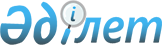 Ислам банктерінің пруденциалдық нормативтерді орындауы жөніндегі есептілігі, оны ұсыну нысандары мен мерзімдері туралы
					
			Күшін жойған
			
			
		
					Қазақстан Республикасы Қаржы нарығын және қаржы ұйымдарын реттеу мен қадағалау агенттігі Басқарамасының 2009 жылғы 27 наурыздағы N 67 Қаулысы. Қазақстан Республикасының Әділет министрлігінде 2009 жылғы 6 мамырда Нормативтік құқықтық кесімдерді мемлекеттік тіркеудің тізіліміне N 5671 болып енгізілді. Күші жойылды - Қазақстан Республикасы Ұлттық банк Басқармасының 2015 жылғы 8 мамырдағы № 75 қаулысымен      Ескерту. Күші жойылды - ҚР Ұлттық банк Басқармасының 08.05.2015 № 75 (алғашқы ресми жарияланған күнінен кейін күнтізбелік он күн өткен соң қолданысқа енгізіледі) қаулысымен.       "Қазақстан Республикасындағы банктер және банк қызметі туралы" Қазақстан Республикасының 1995 жылғы 31 тамыздағы Заңының 42-бабының 1-1-тармағына, "Қаржы рыногы мен қаржылық ұйымдарды мемлекеттік реттеу және қадағалау туралы" Қазақстан Республикасы 2003 жылғы 4 шілдедегі Заңының 9-бабының 1-тармағының 6) тармақшасына сәйкес Қазақстан Республикасы Қаржы нарығын және қаржы ұйымдарын реттеу мен қадағалау агенттігінің (бұдан әрі – Агенттік) Басқармасы ҚАУЛЫ ЕТЕДІ: 



      1. Ислам банктерi пруденциалдық нормативтердi орындауы жөнiндегi мынадай есептiлiктердi ұсынады:



      1) осы қаулының 1-қосымшасына сәйкес нысан бойынша пруденциалдық нормативтердi орындауы жөнiндегi есеп;



      2) осы қаулының 2-қосымшасына сәйкес нысан бойынша кредиттiк тәуекелдi есепке ала отырып мөлшерленген активтер талдамасы;



      3) осы қаулының 3-қосымшасына сәйкес нысан бойынша кредиттiк тәуекелдi есепке ала отырып мөлшерленген шартты және ықтимал мiндеттемелер талдамасы;



      4) осы қаулының 4-қосымшасына сәйкес нысан бойынша уақыт аралығы бойынша (валюталар бойынша) ашық позицияларды бөлу;



      5) осы қаулының 5-қосымшасына сәйкес нысан бойынша исламдық бағалы қағаздарының жалпы нарықтық тәуекелi есебiнiң талдамасы;



      6) осы қаулының 6-қосымшасына сәйкес нысан бойынша акциялардың нарықтық құнының немесе акция индексінiң өзгеруiне байланысты нарықтық тәуекелдiң талдамасы;



      7) осы қаулының 7-қосымшасына сәйкес нысан бойынша шетел валюталарының айырбас бағамының (бағалы металдардың нарықтық құнының) өзгеруiне байланысты нарықтық тәуекелдiң талдамасы;



      8) осы қаулының 8-қосымшасына сәйкес нысан бойынша тауар-материалдық қорларының нарықтық құнының өзгеруiне байланысты нарықтық тәуекелдiң талдамасы;



      9) осы қаулының 9-қосымшасына сәйкес нысан бойынша операциялық тәуекелдiң талдамасы;



      10) осы қаулының 10-қосымшасына сәйкес нысан бойынша бiр қарыз алушыға тиесілі барынша жоғары тәуекелдiң талдамасы;



      10-1) осы қаулының 10-1-қосымшасына сәйкес нысан бойынша Бір қарыз алушыға келетін ең жоғарғы тәуекелді талдау (қарыз алушылар бөлігінде);



      11) осы қаулының 11-қосымшасына сәйкес нысан бойынша k4 ағымдағы өтiмдiлiк коэффициентiнiң талдамасы;



      12) осы қаулының 12-қосымшасына сәйкес нысан бойынша k4-1 мерзiмдi өтiмдiлiк коэффициентiнiң талдамасы;



      13) осы қаулының 13-қосымшасына сәйкес нысан бойынша k4-2 мерзiмдi өтiмдiлiк коэффициентiнiң талдамасы;



      14) осы қаулының 14-қосымшасына сәйкес нысан бойынша k4-3 мерзiмдi өтiмдiлiк коэффициентiнiң талдамасы;



      15) осы қаулының 15-қосымшасына сәйкес нысан бойынша k4-4 мерзiмдi валюталық өтiмдiлiк коэффициентiнiң талдамасы;



      16) осы қаулының 16-қосымшасына сәйкес нысан бойынша k4-5 мерзiмдi валюталық өтiмдiлiк коэффициентiнiң талдамасы;



      17) осы қаулының 17-қосымшасына сәйкес нысан бойынша k4-6 мерзiмдi валюталық өтiмдiлiк коэффициентiнiң талдамасы;



      18) осы қаулының 21-қосымшасына сәйкес нысан бойынша аптаның (айдың) әрбiр жұмыс күнi үшін әрбiр шетел валютасы және валюталық нетто-позициясы бойынша валюталық позициялары туралы есеп;



      19) осы қаулының 22-қосымшасына сәйкес нысан бойынша негiзгi құрал-жабдықтарға және басқа қаржылық емес активтерге банк инвестицияларының ең жоғары мөлшерiнiң талдамасы;



      20) осы қаулының 23-қосымшасына сәйкес нысан бойынша Қазақстан Республикасының резидент еместерi алдындағы мiндеттемелерге банктердiң капиталдандырылуы коэффициенттерiнiң талдамасы;



      21) осы Қағидалардың 23-1-қосымшасына сәйкес нысан бойынша ішкі активтердің орташа айлық шамасының және ішкі активтерге салынған қаражаттың бір бөлігін орналастыру коэффициентінің талдамасы;



      22) осы Қағидалардың 23-2-қосымшасына сәйкес нысан бойынша ішкі активтердің және өзге міндеттемелердің орташа айлық шамасының талдамасы;



      23) осы қаулының 24-қосымшасына сәйкес нысан бойынша пруденциалдық нормативтердi есептеуге арналған қосымша мәлiметтер.

      Ескерту. 1-тармақ жаңа редакцияда - ҚР Ұлттық Банкі Басқармасының 2012.04.28 № 172 (алғашқы ресми жарияланған күнінен кейін күнтізбелік он күн өткен соң қолданысқа енгізіледі) Қаулысымен.



      2. Есептер:



      1) ай сайын, есепті айдан кейiнгі айдың жетiншi жұмыс күнi Астана қаласының уақытымен 18.00 сағаттан кешiктiрмей:

      осы қаулының 1, 2, 3, 6, 7, 8, 9, 10, 11, 12, 13, 14, 22, 23, 23-1, 23-2-қосымшаларына сәйкес қағаз тасымалдағышта;

      осы қаулының 4, 5, 15, 16 және 17-қосымшаларына сәйкес қағаз және электрондық тасымалдағышта;

      осы қаулының 21, 24-қосымшаларына сәйкес қағаз тасымалдағышта растаусыз электрондық тасымалдағышта;



      2) апта сайын, есепті аптадан кейінгі аптаның бесiншi жұмыс күнi осы қаулының 21-қосымшасында көрсетiлген есеп қағаз тасымалдағышта растаусыз электрондық тасымалдағышта;



      3) есепті күннен кейінгі жетiншi жұмыс күнi Астана қаласы уақыты бойынша 18.00 сағаттан кешiктiрмей – осы қаулының 24-қосымшасында көрсетiлген есеп қағаз тасымалдағышта растаусыз электрондық тасымалдағышта ұсынылады.

      Ескерту. 2-тармақ жаңа редакцияда - ҚР Ұлттық Банкі Басқармасының 2012.04.28 № 172 (алғашқы ресми жарияланған күнінен кейін күнтізбелік он күн өткен соң қолданысқа енгізіледі) Қаулысымен.



      2-1. Пруденциалдық нормативтердің орындалуы жөніндегі есептерді қағаз тасымалдағышта белгіленген күнге жағдай бойынша ислам банкінің бірінші басшысы (ол жоқ болған кезеңде – оның орнындағы тұлға), банктің бас бухгалтері қол қойып, мөрмен куәландырылады және ислам банкіде сақталады.

      Ислам банкі уәкілетті органның талап етуі бойынша сұратуды алған күннен бастап екі жұмыс күннен кешіктірмей есептілікті қағаз тасымалдағышта ұсынады.

      Ескерту. 2-1-тармақпен толықтырылды - ҚР Қаржы нарығын және қаржы ұйымдарын реттеу мен қадағалау агенттігі Басқармасының 2010.09.03 N 131 (мемлекеттік тіркелген күннен бастап он төрт күнтізбелік күн өткеннен кейін қолданысқа енгiзiледi) Қаулысымен.



      3. Электрондық тасымалдағыштағы есептер құпиялылығын және ұсынылатын деректердің түзетілмейтіндігін қамтамасыз ететін криптографиялық қорғау құралдары бар ақпараттың жеткізілуіне кепілдік беретін көлік жүйесін пайдаланумен ұсынылады.

      Электрондық тасымалдағышта ұсынылатын деректердің қағаз тасымалдағыштағы деректермен сәйкестігін ислам банкінің бірінші басшысы (ол жоқ болған кезеңде – оның орнындағы тұлға) және бас бухгалтер қамтамасыз етеді.

      Ескерту. 3-тармақ жаңа редакцияда - ҚР Қаржы нарығын және қаржы ұйымдарын реттеу мен қадағалау агенттігі Басқармасының 2010.09.03 N 131 (мемлекеттік тіркелген күннен бастап он төрт күнтізбелік күн өткеннен кейін қолданысқа енгiзiледi) Қаулысымен.



      3-1. Есептілікке өзгерістер және (немесе) толықтырулар енгізу қажеттілігіне байланысты, банк есептілікті ұсынған күннен бастап үш жұмыс күн ішінде қаржы нарығын және қаржы ұйымдарын реттеу мен қадағалау жөніндегі уәкілетті органға (бұдан әрі – уәкілетті органға) өзгерістер және (немесе) толықтырулар енгізу қажеттілігінің себептерін түсіндіре отырып жазбаша өтініш ұсынады.

      Банк ұсынған есептілікте толық емес және (немесе) шынайы емес ақпаратты анықтаған кезде уәкілетті орган ол жайында банкке хабарлайды. Банк уәкілетті орган хабарлаған күннен бастап екі жұмыс күнінен кешіктірмей уәкілетті органның ескертулерін ескере отырып пысықталған есептілікті ұсынады.

      Ескерту. 3-1-тармақпен толықтырылды - ҚР Қаржы нарығын және қаржы ұйымдарын реттеу мен қадағалау агенттігі Басқармасының 2010.09.03 N 131 (мемлекеттік тіркелген күннен бастап он төрт күнтізбелік күн өткеннен кейін қолданысқа енгiзiледi) Қаулысымен.



      4. Пруденциалдық нормативтерді орындауы жөніндегі есептер бойынша мәліметтер болмаған жағдайда тиісті қосымшалар көрсетілмейді. 



      5. Есептердегі деректер Қазақстан Республикасының ұлттық валютасы – теңгеде көрсетіледі. 



      6. Есепті жасаған кезде пайдаланатын өлшем бірлігі мың теңгемен белгіленеді. Бес жүз теңгеден кем сома нөлге дейін дөңгелектенеді, ал бес жүз теңгеге тең және одан жоғары сома мың теңгеге дейін дөңгелектенеді. Коэффициенттер үтірден кейін үш белгімен ұсынылады. 



      7. Осы қаулы Қазақстан Республикасының Әділет министрлігінде мемлекеттік тіркеуден өткен күннен бастап он төрт күн өткен соң қолданысқа енгізіледі. 



      8. Стратегия және талдау департаменті (Н.А. Әбдірахманов): 



      1) Заң департаментімен (Н.В. Сәрсенова) бірлесіп, осы қаулыны Қазақстан Республикасының Әділет министрлігінде мемлекеттік тіркеуден өткізу шараларын қолға алсын; 



      2) Қазақстан Республикасының Әділет министрлігінде мемлекеттік тіркелген күннен бастап он күндік мерзімде осы қаулыны Агенттіктің мүдделі бөлімшелеріне, "Қазақстан қаржыгерлерінің қауымдастығы" заңды тұлғалар бірлестігіне мәлімет үшін жіберсін. 



      9. Ақпараттық технологиялар департаменті (Қ.А. Түсіпов) 2009 жылғы 1 маусым мерзіміне дейін "Екінші деңгейдегі банктерден есептік-статистикалық ақпаратты жинау және өңдеу" Автоматтандырылған ақпараттық шағын жүйені жетілдіруін қамтамасыз етсін. 



      10. Агенттік Төрайымының қызметі (А.Ә. Кенже) осы қаулыны Қазақстан Республикасының бұқаралық ақпарат құралдарында жариялау шараларын қолға алсын. 



      11. Осы қаулының орындалуын бақылау Агенттік Төрайымының орынбасары Қ.Б. Қожахметовке жүктелсін.       Төрайым                                           Е. Бахмутова 

Қазақстан Республикасы Қаржы 

нарығын және қаржы ұйымдарын 

реттеу мен қадағалау агенттігі

Басқармасының 2009 жылғы   

27 наурыздағы № 67 қаулысына 

1-қосымша                 Ескерту. 1-қосымша жаңа редакцияда - ҚР Ұлттық Банкі Басқармасының 24.12.2012 № 383 (алғашқы ресми жарияланған күнінен кейін күнтізбелік он күн өткен соң қолданысқа енгізіледі), өзгеріс енгізілді - ҚР Ұлттық Банкі Басқармасының 25.02.2013 № 74 (алғашқы ресми жарияланған күнінен кейін күнтізбелік он күн өткен соң қолданысқа енгізіледі) қаулыларымен.Нысан  _______________________________________________

200__ жылғы «___»_______ пруденциалдық

нормативтердің орындалуы туралы есеп

________________________________________

(банктің қысқаша атауы)Бiрiншi басшы (ол болмаған кезеңде – оның орнындағы адам):

_________________________________________    ___________________

(тегі, аты, бар болса – әкесінің аты)             (қолы)

Бас бухгалтер: ______________________________________  _________

               (тегі, аты, бар болса – әкесінің аты)     (қолы)

Орындаушы:____________    ______________________________________

            (қызметі)      (тегі, аты, бар болса – әкесінің аты)

             __________________    _____________________

                  (қолы)             (телефон нөмірі)

Есепке қол қойылған күн  20_____ жылғы «_____» __________

Мөр орны

Қазақстан Республикасы        

Қаржы нарығын және қаржы      

ұйымдарын реттеу мен қадағалау 

агенттігі Басқармасының       

2009 жылғы 27 наурыздағы      

N 67 қаулысына 2-қосымша           Ескерту. 2-қосымшаға өзгерістер енгізілді - ҚР Қаржы нарығын 

және қаржы ұйымдарын реттеу мен қадағалау агенттігі Басқармасының 

2010.09.03 N 131 (мемлекеттік тіркелген күннен бастап он төрт күнтізбелік күн өткеннен кейін қолданысқа енгiзiледi), ҚР Ұлттық Банкі Басқармасының 2012.04.28 № 172 (алғашқы ресми жарияланған күнінен кейін күнтізбелік он күн өткен соң қолданысқа енгізіледі),    24.12.2012 № 383 (алғашқы ресми жарияланған күнінен кейін күнтізбелік он күн өткен соң қолданысқа енгізіледі) Қаулыларымен.Нысан  20__ жылғы "__" ___________ тәуекелді есепке ала отырып, мөлшерленген активтер талдамасы_________________________________________________ 

(банктің қысқаша атауы)                                                       (мың теңгемен)        1 Шетел мемлекеттерінің тізбесі: 

      1) Андорра Князьдігі; 

      2) Антигуа және Барбуда мемлекеті; 

      3) Багам аралдары достастығы; 

      4) Барбадос мемлекеті; 

      5) Бахрейн мемлекеті; 

      6) Белиз мемлекеті; 

      7) Бруней Даруссалам мемлекеті; 

      8) Вануату Республикасы; 

      9) Гватемала Республикасы; 

      10) Гренада мемлекеті; 

      11) Джибути Республикасы; 

      12) Доминикан Республикасы; 

      13) Индонезия Республикасы; 

      14) Испания (Канар аралдары аумағының бөлігінде ғана); 

      15) Кипр Республикасы; 

      16) Қытай Халық Республикасы (Аомынь (Макао) және Сянган (Гонконг) арнайы әкімшілік аудандардың аумағы бөлігінде ғана); 

      17) Комор Аралдары Федералды Ислам Республикасы; 

      18) Коста-Рика Республикасы; 

      19) Малайзия (Лабуан анклавы аумағының бөлігінде ғана); 

      20) Либерия Республикасы; 

      21) Лихтенштейн Князьдігі; 

      22) Маврикий Республикасы; 

      23) Португалия (Мадейра аралдарының аумақтары бөлігінде ғана); 

      24) Мальдив Республикасы; 

      25) Мальта Республикасы; 

      26) Маршалл аралдары Республикасы; 

      27) Монако Князьдігі; 

      28) Мьянма Одағы; 

      29) Науру Республикасы; 

      30) Нидерланд (Аруба аралы аумағының және Антиль аралдарының тәуелді аумақтарының аумағы бөлігінде ғана); 

      31) Нигерия Федеративтік Республикасы; 

      32) Жаңа Зеландия (Кука және Ниуэ аралдары аумағы бөлігінде ғана); 

      33) Біріккен Араб Әмірлігі (Дубай қаласының аумағы бөлігінде ғана); 

      34) Палау Республикасы; 

      35) Панама Республикасы; 

      36) Самоа Тәуелсіз Мемлекеті; 

      37) Сейшель аралдары Республикасы; 

      38) Сент-Винсент және Гренадины мемлекеті; 

      39) Сент-Китс және Невис Федерациясы; 

      40) Сент-Люсия мемлекеті; 

      41) Ұлыбритания және Солтүстік Ирландия Біріккен Корольдігі (келесі аумақтары бөлігінде ғана): 

      Ангилья Аралдары; 

      Бермуд аралдары; 

      Британдық Виргин аралдары; 

      Гибралтар; 

      Кайман аралдары; 

      Монтсеррат аралы; 

      Теркс және Кайкос аралдары; 

      Мэн аралы; 

      Норманд аралдары (Гернси, Джерси, Сарк, Олдерни аралдары); 

      42) Америка Құрама Штаттары (Американдық Виргин аралдары, Гуам аралы мен Пуэрто-Рико достастығы аумақтары бөлігінде ғана); 

      43) Тонга Корольдігі; 

      44) Филиппин Республикасы; 

      45) Шри-Ланка Демократиялық Республикасы.       Бiрiншi басшы (ол жоқ болған кезеңде – оның орнындағы адам):

                _______________________________________ ____________ 

                  (тегі, аты, бар болса - әкесінің аты)     (қолы)       Бас бухгалтер: __________________________________ ____________ 

                    (тегі, аты, бар болса - әкесінің аты)   (қолы)       Орындаушы: ___________ _______________________________________ 

                  (лауазымы)   (тегі, аты, бар болса - әкесінің аты) 

      ______________ __________________ 

          (қолы)      (телефон нөмірі)       Есепке қол қойылған күн 20__ жылғы "__" ___________       Мөр орны; 

Қазақстан Республикасы        

Қаржы нарығын және қаржы      

ұйымдарын реттеу мен қадағалау 

агенттігі Басқармасының       

2009 жылғы 27 наурыздағы      

N 67 қаулысына 3-қосымша             Ескерту. 3-қосымшаға өзгерту енгізілді - ҚР Қаржы нарығын 

және қаржы ұйымдарын реттеу мен қадағалау агенттігі Басқармасының 

2010.09.03 N 131 (мемлекеттік тіркелген күннен бастап он төрт күнтізбелік күн өткеннен кейін қолданысқа енгiзiледi), ҚР Ұлттық Банкі Басқармасының 2012.04.28 № 172 (алғашқы ресми жарияланған күнінен кейін күнтізбелік он күн өткен соң қолданысқа енгізіледі) Қаулыларымен.Нысан   20__ жылғы "___"_______кредиттік тәуекелді ескере отырып, мөлшерленген шартты және ықтимал міндеттемелер талдамасы________________________________________________ 

(банктің қысқаша атауы)                                                       (мың теңгеде)       Бiрiншi басшы (ол жоқ болған кезеңде – оның орнындағы адам):

                _______________________________________ ____________ 

                  (тегі, аты, бар болса - әкесінің аты)     (қолы)       Бас бухгалтер: _________________________________ _____________ 

                    (тегі, аты, бар болса - әкесінің аты)   (қолы)       Орындаушы: ___________ _______________________________________ 

                  (лауазымы)   (тегі, аты, бар болса - әкесінің аты) 

      ______________ __________________ 

          (қолы)      (телефон нөмірі)       Есепке қол қойылған күн 20__ жылғы "__" ___________       Мөр орны; 

Қазақстан Республикасы        

Қаржы нарығын және қаржы      

ұйымдарын реттеу мен қадағалау 

агенттігі Басқармасының       

2009 жылғы 27 наурыздағы      

N 67 қаулысына 4-қосымша            Ескерту. 4-қосымшаға өзгерту енгізілді - ҚР Қаржы нарығын 

және қаржы ұйымдарын реттеу мен қадағалау агенттігі Басқармасының 

2010.09.03 N 131 (мемлекеттік тіркелген күннен бастап он төрт күнтізбелік күн өткеннен кейін қолданысқа енгiзiледi), ҚР Ұлттық Банкі Басқармасының 2012.04.28 № 172 (алғашқы ресми жарияланған күнінен кейін күнтізбелік он күн өткен соң қолданысқа енгізіледі) Қаулыларымен.Нысан   20 __ жылғы "___" _______ уақыт аралығы бойынша 

(валюта бөлігінде) ашық позицияларды бөлу_____________________________________________ 

(банктің қысқаша атауы)                                                       (мың теңгемен)       Бiрiншi басшы (ол жоқ болған кезеңде – оның орнындағы адам):

                  ______________________________________ ____________

                   (тегі, аты, бар болса - әкесінің аты)     (қолы)       Бас бухгалтер: __________________________________ ____________ 

                    (тегі, аты, бар болса - әкесінің аты)   (қолы)       Орындаушы: ___________ _______________________________________ 

                  (лауазымы)   (тегі, аты, бар болса - әкесінің аты) 

      ______________ __________________ 

          (қолы)      (телефон нөмірі)       Есепке қол қойылған күн 20__ жылғы "__" ___________       Мөр орны; 

Қазақстан Республикасы        

Қаржы нарығын және қаржы      

ұйымдарын реттеу мен қадағалау 

агенттігі Басқармасының       

2009 жылғы 27 наурыздағы      

N 67 қаулысына 5-қосымша           Ескерту. 5-қосымшаға өзгерту енгізілді - ҚР Қаржы нарығын 

және қаржы ұйымдарын реттеу мен қадағалау агенттігі Басқармасының 

2010.09.03 N 131 (мемлекеттік тіркелген күннен бастап он төрт күнтізбелік күн өткеннен кейін қолданысқа енгiзiледi), ҚР Ұлттық Банкі Басқармасының 2012.04.28 № 172 (алғашқы ресми жарияланған күнінен кейін күнтізбелік он күн өткен соң қолданысқа енгізіледі) Қаулыларымен.Нысан  Исламдық бағалы қағаздарының жалпы нарықтық тәуекелі есебінің талдамасы                                                      (мың теңгемен)       Бiрiншi басшы (ол жоқ болған кезеңде – оның орнындағы адам):

                _______________________________________ ____________ 

                  (тегі, аты, бар болса - әкесінің аты)     (қолы)       Бас бухгалтер: __________________________________ ____________ 

                    (тегі, аты, бар болса - әкесінің аты)   (қолы)       Орындаушы: ___________ _______________________________________ 

                  (лауазымы)   (тегі, аты, бар болса - әкесінің аты) 

      ______________ __________________ 

          (қолы)      (телефон нөмірі)       Есепке қол қойылған күн 20__ жылғы "__" ___________       Мөр орны; 

Қазақстан Республикасы        

Қаржы нарығын және қаржы      

ұйымдарын реттеу мен қадағалау 

агенттігі Басқармасының       

2009 жылғы 27 наурыздағы      

N 67 қаулысына 6-қосымша           Ескерту. 6-қосымшаға өзгерту енгізілді - ҚР Қаржы нарығын 

және қаржы ұйымдарын реттеу мен қадағалау агенттігі Басқармасының 

2010.09.03 N 131 (мемлекеттік тіркелген күннен бастап он төрт күнтізбелік күн өткеннен кейін қолданысқа енгiзiледi), ҚР Ұлттық Банкі Басқармасының 2012.04.28 № 172 (алғашқы ресми жарияланған күнінен кейін күнтізбелік он күн өткен соң қолданысқа енгізіледі) Қаулыларымен.Нысан  Акциялардың нарықтық құнының немесе акцияға индекстің өзгеруімен байланысты нарықтық тәуекелдің талдамасы                                                      (мың теңгемен)       Бiрiншi басшы (ол жоқ болған кезеңде – оның орнындағы адам):

                _______________________________________ ____________ 

                  (тегі, аты, бар болса - әкесінің аты)     (қолы)       Бас бухгалтер: __________________________________ ____________ 

                    (тегі, аты, бар болса - әкесінің аты)   (қолы)       Орындаушы: ___________ _______________________________________ 

                  (лауазымы)   (тегі, аты, бар болса - әкесінің аты) 

      ______________ __________________ 

          (қолы)      (телефон нөмірі)       Есепке қол қойылған күн 20__ жылғы "__" ___________       Мөр орны; 

Қазақстан Республикасы        

Қаржы нарығын және қаржы      

ұйымдарын реттеу мен қадағалау 

агенттігі Басқармасының       

2009 жылғы 27 наурыздағы      

N 67 қаулысына 7-қосымша           Ескерту. 7-қосымшаға өзгерту енгізілді - ҚР Қаржы нарығын 

және қаржы ұйымдарын реттеу мен қадағалау агенттігі Басқармасының 

2010.09.03 N 131 (мемлекеттік тіркелген күннен бастап он төрт күнтізбелік күн өткеннен кейін қолданысқа енгiзiледi), ҚР Ұлттық Банкі Басқармасының 2012.04.28 № 172 (алғашқы ресми жарияланған күнінен кейін күнтізбелік он күн өткен соң қолданысқа енгізіледі) Қаулыларымен.Нысан  Шетел валюталарының айырбас бағамының (қымбат металдардың нарықтық құнының) өзгеруіне байланысты нарықтық тәуекелдің талдамасы                                                      (мың теңгемен)       Бiрiншi басшы (ол жоқ болған кезеңде – оның орнындағы адам):

                _______________________________________ ____________ 

                  (тегі, аты, бар болса - әкесінің аты)     (қолы)       Бас бухгалтер: __________________________________ ____________ 

                    (тегі, аты, бар болса - әкесінің аты)   (қолы)       Орындаушы: ___________ _______________________________________ 

                  (лауазымы)   (тегі, аты, бар болса - әкесінің аты) 

      ______________ __________________ 

          (қолы)      (телефон нөмірі)       Есепке қол қойылған күн 20__ жылғы "__" ___________       Мөр орны; 

Қазақстан Республикасы        

Қаржы нарығын және қаржы      

ұйымдарын реттеу мен қадағалау 

агенттігі Басқармасының       

2009 жылғы 27 наурыздағы      

N 67 қаулысына 8-қосымша            Ескерту. 8-қосымшаға өзгерту енгізілді - ҚР Қаржы нарығын 

және қаржы ұйымдарын реттеу мен қадағалау агенттігі Басқармасының 

2010.09.03 N 131 (мемлекеттік тіркелген күннен бастап он төрт күнтізбелік күн өткеннен кейін қолданысқа енгiзiледi), ҚР Ұлттық Банкі Басқармасының 2012.04.28 № 172 (алғашқы ресми жарияланған күнінен кейін күнтізбелік он күн өткен соң қолданысқа енгізіледі) Қаулыларымен.Нысан 20 __ жылғы "___" __________ тауар-материалдық қорларының нарықтық құнының өзгеруімен байланысты нарықтық тәуекелдің талдамасы_____________________________________________ 

(банктің қысқаша атауы)                                                       (мың теңгемен) кестенің жалғасы       Бiрiншi басшы (ол жоқ болған кезеңде – оның орнындағы адам):

                _______________________________________ ____________ 

                  (тегі, аты, бар болса - әкесінің аты)     (қолы)       Бас бухгалтер: __________________________________ ____________ 

                    (тегі, аты, бар болса - әкесінің аты)   (қолы)       Орындаушы: ___________ _______________________________________ 

                  (лауазымы)   (тегі, аты, бар болса - әкесінің аты) 

      ______________ __________________ 

          (қолы)      (телефон нөмірі)       Есепке қол қойылған күн 20__ жылғы "__" ___________       Мөр орны; 

Қазақстан Республикасы        

Қаржы нарығын және қаржы      

ұйымдарын реттеу мен қадағалау 

агенттігі Басқармасының       

2009 жылғы 27 наурыздағы      

N 67 қаулысына 9-қосымша            Ескерту. 9-қосымшаға өзгерту енгізілді - ҚР Қаржы нарығын 

және қаржы ұйымдарын реттеу мен қадағалау агенттігі Басқармасының 

2010.09.03 N 131 (мемлекеттік тіркелген күннен бастап он төрт күнтізбелік күн өткеннен кейін қолданысқа енгiзiледi), ҚР Ұлттық Банкі Басқармасының 2012.04.28 № 172 (алғашқы ресми жарияланған күнінен кейін күнтізбелік он күн өткен соң қолданысқа енгізіледі) Қаулыларымен.Нысан Операциялық тәуекелдің талдамасы                                                      (мың теңгемен)       Бiрiншi басшы (ол жоқ болған кезеңде – оның орнындағы адам):

                _______________________________________ ____________ 

                  (тегі, аты, бар болса - әкесінің аты)     (қолы)       Бас бухгалтер: __________________________________ ____________ 

                    (тегі, аты, бар болса - әкесінің аты)   (қолы)       Орындаушы: ___________ _______________________________________ 

                  (лауазымы)   (тегі, аты, бар болса - әкесінің аты) 

      ______________ __________________ 

          (қолы)      (телефон нөмірі)       Есепке қол қойылған күн 20__ жылғы "__" ___________       Мөр орны; 

Қазақстан Республикасы        

Қаржы нарығын және қаржы      

ұйымдарын реттеу мен қадағалау 

агенттігі Басқармасының       

2009 жылғы 27 наурыздағы      

N 67 қаулысына 10-қосымша           Ескерту. 10-қосымша жаңа редакцияда - ҚР Ұлттық Банкі Басқармасының 24.12.2012 № 383 Қаулысымен (алғашқы ресми жарияланған күнінен кейін күнтізбелік он күн өткен соң қолданысқа енгізіледі).Нысан Бір қарыз алушыға келетін ең жоғары тәуекел талдамасы

(мың теңгемен) * қарыз алушылар бөлігінде талдама ұсыныладыБiрiншi басшы (ол болмаған кезеңде – оның орнындағы адам):

_________________________________________    _________________

  (тегі, аты, бар болса – әкесінің аты)            (қолы)

Бас бухгалтер: ______________________________________  ________

               (тегі, аты, бар болса – әкесінің аты)    (қолы)

Орындаушы: ___________  ______________________________________

           (қызметі)   (тегі, аты, бар болса – әкесінің аты)

          __________________    _____________________

              (қолы)              (телефон нөмірі)

Есепке қол қойылған күн  20_____ жылғы «_____» __________

Мөр орныҚазақстан Республикасы        

Қаржы нарығын және қаржы      

ұйымдарын реттеу мен қадағалау 

агенттігі Басқармасының       

2009 жылғы 27 наурыздағы      

N 67 қаулысына 10-1-қосымша           Ескерту. 10-1-қосымшамен толықтырылды - ҚР Ұлттық Банкі Басқармасының 24.12.2012 № 383 Қаулысымен (алғашқы ресми жарияланған күнінен кейін күнтізбелік он күн өткен соң қолданысқа енгізіледі).Нысан 

Бір қарыз алушыға келетін ең жоғарғы тәуекелді талдау

(қарыз алушылар бөлігінде)

____________________________

(банктің қысқаша атауы)

      Бір қарыз алушының немесе банкпен айрықша қатынастармен байланысты өзара байланысты қарыз алушылар тобының Нұсқаулықтың 3-тарауына сәйкес банк алдындағы міндеттемелердің кез келген түрі бойынша жиынтық берешегін талдау

      Банкпен айрықша қатынастармен байланысты барлық қарыз алушылар бойынша тәуекелдер сомасын талдау

      Бір қарыз алушының немесе банкпен айрықша қатынастармен байланысты өзара байланысты қарыз алушылар тобының Нұсқаулықтың 3-тарауына сәйкес банк алдындағы міндеттемелердің кез келген түрі бойынша жиынтық берешегін талдау

      Нұсқаулықтың 33-1-тармағында көрсетілген тиісті қарыз алушылардың міндеттемелері бойынша бланктік қарыздың, қарыз алушы алдындағы не банктiң ағымдағы және содан кейiнгi екi ай iшiнде қарыз алушыға талаптары туындауы мүмкін үшінші тұлғалардың пайдасына қарыз алушы үшін қамтамасыз етiлмеген шартты мiндеттемелердің, сондай-ақ Қазақстан Республикасының тәуелсiз рейтингiнiң бiр тармағынан төмен болмайтын Standard&Poor's агенттiгiнiң рейтингiсі немесе одан басқа рейтингілік агенттiктердiң бiрiнiң осыған ұқсас деңгейдегi рейтингiсі бар Қазақстан Республикасының резиденттеріне талаптарды және Standard&Poor's агенттiгiнiң «А» рейтингiнен төмен емес рейтингi немесе одан басқа рейтингілік агенттiктердiң бiрiнiң осыған ұқсас деңгейдегi рейтингiсі бар резидент еместерді қоспағанда, Standard & Poor's агенттігінің «А» рейтингісінен төмен емес немесе бір қарыз алушыға немесе өзара байланысты қарыз алушылар тобына қатысты басқа рейтингілік агенттіктердің бірінің осыған ұқсас деңгейдегі рейтингісі бар резидент еместерді қоспағанда, Қазақстан Республикасының оффшор аймақтарда тіркелген немесе азаматтары болып табылатын резидент еместері мiндеттемелерiнің ең жоғарғы сомасын талдау

      Әрқайсысының мөлшері банктің меншікті капиталының 10 пайызынан асатын банктің бір қарыз алушыға келетін тәуекелдерінің жиынтық сомасын талдау

      Стресті активтер қоры» акционерлік қоғамының арнайы қаржы компаниясына берілген секьюритилендірілген кредиттердің және (немесе) «Проблемалық кредиттер қоры» акционерлік қоғамына берілген кредиттердің ең көп сомасын талдау

      Бас банктің күмәнді және үмітсіз активтерін иеленетін еншілес ұйымдарға берілген күмәнді және үмітсіз активтердің ең көп сомасын талдау

Қазақстан Республикасы        

Қаржы нарығын және қаржы      

ұйымдарын реттеу мен қадағалау 

агенттігі Басқармасының       

2009 жылғы 27 наурыздағы      

N 67 қаулысына 11-қосымша           Ескерту. 11-қосымшаға өзгерту енгізілді - ҚР Қаржы нарығын 

және қаржы ұйымдарын реттеу мен қадағалау агенттігі Басқармасының 

2010.09.03 N 131 (мемлекеттік тіркелген күннен бастап он төрт күнтізбелік күн өткеннен кейін қолданысқа енгiзiледi), ҚР Ұлттық Банкі Басқармасының 2012.04.28 № 172 (алғашқы ресми жарияланған күнінен кейін күнтізбелік он күн өткен соң қолданысқа енгізіледі) Қаулыларымен.Нысан 20__жылғы "___"_______ k4 ағымдағы өтімділік лимиті 

коэффициентінің талдамасы___________________________ 

(банктің қысқаша атауы) 

   Жоғары өтімді активтердің орташа айлық мөлшерін талдау                                                       (мың теңгемен)       Жұмыс күндер саны 

      Жиынтығы: жоғары өтімді активтердің орташа айлық мөлшері  Талап етілгенге дейінгі міндеттемелерді орташа айлық мөлшерінің талдамасы                                                       (мың теңгемен)       Жұмыс күндер саны 

      Жиынтығы: талап етілгенге дейін міндеттемелердің орташа айлық мөлшері       Бiрiншi басшы (ол жоқ болған кезеңде – оның орнындағы адам):

                _______________________________________ ____________ 

                  (тегі, аты, бар болса - әкесінің аты)     (қолы)       Бас бухгалтер: __________________________________ ____________ 

                    (тегі, аты, бар болса - әкесінің аты)   (қолы)       Орындаушы: ___________ _______________________________________ 

                  (лауазымы)   (тегі, аты, бар болса - әкесінің аты) 

      ______________ __________________ 

          (қолы)      (телефон нөмірі)       Есепке қол қойылған күн 20__ жылғы "__" ___________       Мөр орны; 

Қазақстан Республикасы        

Қаржы нарығын және қаржы      

ұйымдарын реттеу мен қадағалау 

агенттігі Басқармасының       

2009 жылғы 27 наурыздағы      

N 67 қаулысына 12-қосымша           Ескерту. 12-қосымшаға өзгерту енгізілді - ҚР Қаржы нарығын 

және қаржы ұйымдарын реттеу мен қадағалау агенттігі Басқармасының 

2010.09.03 N 131 (мемлекеттік тіркелген күннен бастап он төрт күнтізбелік күн өткеннен кейін қолданысқа енгiзiледi), ҚР Ұлттық Банкі Басқармасының 2012.04.28 № 172 (алғашқы ресми жарияланған күнінен кейін күнтізбелік он күн өткен соң қолданысқа енгізіледі) Қаулыларымен.Нысан 20__ жылғы "____" _______ k4-1 мерзімді өтімділік коэффициентінің талдамасы___________________________ 

(банктің қысқаша атауы)                                                       (мың теңгемен)       Бiрiншi басшы (ол жоқ болған кезеңде – оның орнындағы адам):

                _______________________________________ ____________ 

                  (тегі, аты, бар болса - әкесінің аты)     (қолы)       Бас бухгалтер: __________________________________ ____________ 

                    (тегі, аты, бар болса - әкесінің аты)   (қолы)       Орындаушы: ___________ _______________________________________ 

                  (лауазымы)   (тегі, аты, бар болса - әкесінің аты) 

      ______________ __________________ 

          (қолы)      (телефон нөмірі)       Есепке қол қойылған күн 20__ жылғы "__" ___________       Мөр орны; 

Қазақстан Республикасы        

Қаржы нарығын және қаржы      

ұйымдарын реттеу мен қадағалау 

агенттігі Басқармасының       

2009 жылғы 27 наурыздағы      

N 67 қаулысына 13-қосымша           Ескерту. 13-қосымшаға өзгерту енгізілді - ҚР Қаржы нарығын 

және қаржы ұйымдарын реттеу мен қадағалау агенттігі Басқармасының 

2010.09.03 N 131 (мемлекеттік тіркелген күннен бастап он төрт күнтізбелік күн өткеннен кейін қолданысқа енгiзiледi), ҚР Ұлттық Банкі Басқармасының 2012.04.28 № 172 (алғашқы ресми жарияланған күнінен кейін күнтізбелік он күн өткен соң қолданысқа енгізіледі) Қаулыларымен.Нысан  20__ жылғы "____" _______ k4-2 мерзімді өтімділік коэффициентінің талдамасы___________________________ 

(банктің қысқаша атауы)                                                       (мың теңгемен)       Бiрiншi басшы (ол жоқ болған кезеңде – оның орнындағы адам):

                _______________________________________ ____________ 

                  (тегі, аты, бар болса - әкесінің аты)     (қолы)       Бас бухгалтер: __________________________________ ____________ 

                    (тегі, аты, бар болса - әкесінің аты)   (қолы)       Орындаушы: ___________ _______________________________________ 

                  (лауазымы)   (тегі, аты, бар болса - әкесінің аты) 

      ______________ __________________ 

          (қолы)      (телефон нөмірі)       Есепке қол қойылған күн 20__ жылғы "__" ___________       Мөр орны; 

Қазақстан Республикасы        

Қаржы нарығын және қаржы      

ұйымдарын реттеу мен қадағалау 

агенттігі Басқармасының       

2009 жылғы 27 наурыздағы      

N 67 қаулысына 14-қосымша           Ескерту. 14-қосымшаға өзгерту енгізілді - ҚР Қаржы нарығын 

және қаржы ұйымдарын реттеу мен қадағалау агенттігі Басқармасының 

2010.09.03 N 131 (мемлекеттік тіркелген күннен бастап он төрт күнтізбелік күн өткеннен кейін қолданысқа енгiзiледi), ҚР Ұлттық Банкі Басқармасының 2012.04.28 № 172 (алғашқы ресми жарияланған күнінен кейін күнтізбелік он күн өткен соң қолданысқа енгізіледі) Қаулыларымен.Нысан 20__ жылғы "____" _______ k4-3 мерзімді өтімділік 

коэффициентінің талдамасы___________________________ 

(банктің қысқаша атауы)                                                       (мың теңгемен)       Бiрiншi басшы (ол жоқ болған кезеңде – оның орнындағы адам):

                _______________________________________ ____________ 

                  (тегі, аты, бар болса - әкесінің аты)     (қолы)       Бас бухгалтер: __________________________________ ____________ 

                    (тегі, аты, бар болса - әкесінің аты)   (қолы)       Орындаушы: ___________ _______________________________________ 

                  (лауазымы)   (тегі, аты, бар болса - әкесінің аты) 

      ______________ __________________ 

          (қолы)      (телефон нөмірі)       Есепке қол қойылған күн 20__ жылғы "__" ___________       Мөр орны; 

Қазақстан Республикасы        

Қаржы нарығын және қаржы      

ұйымдарын реттеу мен қадағалау 

агенттігі Басқармасының       

2009 жылғы 27 наурыздағы      

N 67 қаулысына 15-қосымша           Ескерту. 15-қосымшаға өзгерту енгізілді - ҚР Қаржы нарығын 

және қаржы ұйымдарын реттеу мен қадағалау агенттігі Басқармасының 

2010.09.03 N 131 (мемлекеттік тіркелген күннен бастап он төрт күнтізбелік күн өткеннен кейін қолданысқа енгiзiледi), ҚР Ұлттық Банкі Басқармасының 2012.04.28 № 172 (алғашқы ресми жарияланған күнінен кейін күнтізбелік он күн өткен соң қолданысқа енгізіледі) Қаулыларымен.Нысан 20__ жылғы "__" _______ k4-4 мерзімді өтімділік коэффициентінің талдамасы (жиынтығында Standard & Poor's агенттігінің "А"-дан төмен емес тәуелсіз рейтингі бар немесе басқа рейтинг агенттіктерінің бірінің осыған ұқсас деңгейдегі рейтингі бар елдердің шетел валюталары бойынша, және "ЕУРО" валютасымен, сондай-ақ жоғарыда көрсетілген рейтинг агенттіктерінің "А"-дан төмен тәуелсіз рейтингі бар немесе тиісті рейтингтік бағасы жоқ елдердің шетел валюталары бөлігінде___________________________ 

(банктің қысқаша атауы)                                                       (мың теңгемен)       Бiрiншi басшы (ол жоқ болған кезеңде – оның орнындағы адам):

                _______________________________________ ____________ 

                  (тегі, аты, бар болса - әкесінің аты)     (қолы)       Бас бухгалтер: __________________________________ ____________ 

                    (тегі, аты, бар болса - әкесінің аты)   (қолы)       Орындаушы: ___________ _______________________________________ 

                  (лауазымы)   (тегі, аты, бар болса - әкесінің аты) 

      ______________ __________________ 

          (қолы)      (телефон нөмірі)       Есепке қол қойылған күн 20__ жылғы "__" ___________       Мөр орны; 

Қазақстан Республикасы        

Қаржы нарығын және қаржы      

ұйымдарын реттеу мен қадағалау 

агенттігі Басқармасының       

2009 жылғы 27 наурыздағы      

N 67 қаулысына 16-қосымша           Ескерту. 16-қосымшаға өзгерту енгізілді - ҚР Қаржы нарығын 

және қаржы ұйымдарын реттеу мен қадағалау агенттігі Басқармасының 

2010.09.03 N 131 (мемлекеттік тіркелген күннен бастап он төрт күнтізбелік күн өткеннен кейін қолданысқа енгiзiледi), ҚР Ұлттық Банкі Басқармасының 2012.04.28 № 172 (алғашқы ресми жарияланған күнінен кейін күнтізбелік он күн өткен соң қолданысқа енгізіледі) Қаулыларымен.Нысан 20__ жылғы "____" _______ k4-5 мерзімді валюталық өтімділік коэффициентінің талдамасы 

(жиынтығында Standard & Poor's агенттігінің "А"-дан төмен емес тәуелсіз рейтингі бар немесе басқа рейтинг агенттіктерінің бірінің осыған ұқсас деңгейдегі рейтингі бар елдердің шетел валюталары бойынша, және "ЕУРО" валютасымен, сондай-ақ жоғарыда көрсетілген рейтинг агенттіктерінің "А"-дан төмен тәуелсіз рейтингі бар немесе тиісті рейтингтік бағасы жоқ елдердің шетел валюталары бөлігінде___________________________ 

(банктің қысқаша атауы)                                                       (мың теңгемен)       Бiрiншi басшы (ол жоқ болған кезеңде – оның орнындағы адам):

                _______________________________________ ____________ 

                  (тегі, аты, бар болса - әкесінің аты)     (қолы)       Бас бухгалтер: __________________________________ ____________ 

                    (тегі, аты, бар болса - әкесінің аты)   (қолы)       Орындаушы: ___________ _______________________________________ 

                  (лауазымы)   (тегі, аты, бар болса - әкесінің аты) 

      ______________ __________________ 

          (қолы)      (телефон нөмірі)       Есепке қол қойылған күн 20__ жылғы "__" ___________       Мөр орны; 

Қазақстан Республикасы        

Қаржы нарығын және қаржы      

ұйымдарын реттеу мен қадағалау 

агенттігі Басқармасының       

2009 жылғы 27 наурыздағы      

N 67 қаулысына 17-қосымша           Ескерту. 17-қосымшаға өзгерту енгізілді - ҚР Қаржы нарығын 

және қаржы ұйымдарын реттеу мен қадағалау агенттігі Басқармасының 

2010.09.03 N 131 (мемлекеттік тіркелген күннен бастап он төрт күнтізбелік күн өткеннен кейін қолданысқа енгiзiледi), ҚР Ұлттық Банкі Басқармасының 2012.04.28 № 172 (алғашқы ресми жарияланған күнінен кейін күнтізбелік он күн өткен соң қолданысқа енгізіледі) Қаулыларымен.Нысан 20__ жылғы "____" _______ k4-6 мерзімді валюталық өтімділік коэффициентінің талдамасы 

(жиынтығында Standard & Poor's агенттігінің "А"-дан төмен емес тәуелсіз рейтингі бар немесе басқа рейтинг агенттіктерінің бірінің осыған ұқсас деңгейдегі рейтингі бар елдердің шетел валюталары бойынша, және "ЕУРО" валютасымен, сондай-ақ жоғарыда көрсетілген рейтинг агенттіктерінің "А"-дан төмен тәуелсіз рейтингі бар немесе тиісті рейтингтік бағасы жоқ елдердің шетел валюталары бөлігінде___________________________ 

(банктің қысқаша атауы)                                                       (мың теңгемен)       Бiрiншi басшы (ол жоқ болған кезеңде – оның орнындағы адам):

                _______________________________________ ____________ 

                  (тегі, аты, бар болса - әкесінің аты)     (қолы)       Бас бухгалтер: __________________________________ ____________ 

                    (тегі, аты, бар болса - әкесінің аты)   (қолы)       Орындаушы: ___________ _______________________________________ 

                  (лауазымы)   (тегі, аты, бар болса - әкесінің аты) 

      ______________ __________________ 

          (қолы)      (телефон нөмірі)       Есепке қол қойылған күн 20__ жылғы "__" ___________       Мөр орны; 

Қазақстан Республикасы        

Қаржы нарығын және қаржы      

ұйымдарын реттеу мен қадағалау 

агенттігі Басқармасының       

2009 жылғы 27 наурыздағы      

N 67 қаулысына 18-қосымша      20__ жылғы "____" _______ активтер мен міндеттемелердің мерзімдерін салыстыру кестесі      Ескерту. 18-қосымшаға өзгерту енгізілді - ҚР Қаржы нарығын 

және қаржы ұйымдарын реттеу мен қадағалау агенттігі Басқармасының 

2010.09.03 N 131 (мемлекеттік тіркелген күннен бастап он төрт күнтізбелік күн өткеннен кейін қолданысқа енгiзiледi) Қаулысымен._______________________________________________ 

(банктің қысқаша атауы)                                                       (мың теңгемен)       Бiрiншi басшы (ол жоқ болған кезеңде – оның орнындағы адам):

                _______________________________________ ____________ 

                  (тегі, аты, бар болса - әкесінің аты)     (қолы)       Бас бухгалтер: __________________________________ ____________ 

                    (тегі, аты, бар болса - әкесінің аты)   (қолы)       Орындаушы: ___________ _______________________________________ 

                  (лауазымы)   (тегі, аты, бар болса - әкесінің аты) 

      ______________ __________________ 

          (қолы)      (телефон нөмірі)       Есепке қол қойылған күн 20__ жылғы "__" ___________       Мөр орны; 

      Кестені толтыру бойынша түсініктемелер: 

      Кестені толтырған кезде әрбір актив (міндеттеме) үшін, ол өткеннен кейін банк дебиторлар мен корреспонденттердің міндеттемелерін орындауын талап етуге құқығы бар (клиенттердің талаптарын орындайды) ең аз мерзімі көзделеді. 



      Реттік нөмірі 1-ші жолға Нұсқаулыққа сәйкес жоғары өтімді активтердің мөлшерін және талап етілгенге дейін міндеттемелерді, оның ішінде есеп айырысуды жүзеге асыру мерзімдері белгіленбеген міндеттемелерді есептеуге алынатын банктің активтері мен міндеттемелері, сондай-ақ банктерден алынған "овернайт" заемдары, банктерден бір түнге тартылған салымдар, кредитордың міндеттемелерді мерзімнен бұрын өтеуді талап ету сөзсіз құқығымен мерзімді міндеттемелер, оның ішінде банктердің мерзімді және шартты депозиттері жатқызылады. Активтер мен шартты міндеттемелер арнайы қалыптастырылған провизиялар шегеріле отырып, енгізіледі. 



      Активтер, міндеттемелер мен шартты міндеттемелер бағандарының деректері реттік нөмірі 1-ден 5-ке дейін өсу жиынтығымен толтырылады. 



      Реттік нөмірі 5-ші және 6-шы жолдарының сомасы "Жиынтық" деген жолға енгізіледі, ол банк балансының деректерімен салыстырып тексеріледі. 



      "Активтер" бағанының "Жиынтығы" деген жолы мен баланс бойынша активтердің жиынтық жолының арасында пайда болған айырмашылық банктің қаржылық емес активтердің сомасына сәйкес болады. 



      "Міндеттемелер" бағанының "Жиынтығы" деген жолы бойынша баланс бойынша міндеттемелердің жиынтық жолымен пайда болған айырмашылық қалыптастырылған арнайы провизиялар мен қаржылық емес міндеттемелер сомасына сәйкес болады. 

Қазақстан Республикасы        

Қаржы нарығын және қаржы      

ұйымдарын реттеу мен қадағалау 

агенттігі Басқармасының       

2009 жылғы 27 наурыздағы      

N 67 қаулысына 19-қосымша      20__ жылғы "____" _______ шетел валютасындағы активтер мен міндеттемелердің мерзімдерін салыстыру кестесі      Ескерту. 19-қосымшаға өзгерту енгізілді - ҚР Қаржы нарығын 

және қаржы ұйымдарын реттеу мен қадағалау агенттігі Басқармасының 

2010.09.03 N 131 (мемлекеттік тіркелген күннен бастап он төрт күнтізбелік күн өткеннен кейін қолданысқа енгiзiледi) Қаулысымен._______________________________________________ 

(банктің қысқаша атауы)                                                       (мың теңгемен)       Бiрiншi басшы (ол жоқ болған кезеңде – оның орнындағы адам):

                _______________________________________ ____________ 

                  (тегі, аты, бар болса - әкесінің аты)     (қолы)       Бас бухгалтер: __________________________________ ____________ 

                    (тегі, аты, бар болса - әкесінің аты)   (қолы)       Орындаушы: ___________ _______________________________________ 

                  (лауазымы)   (тегі, аты, бар болса - әкесінің аты) 

      ______________ __________________ 

          (қолы)      (телефон нөмірі)       Есепке қол қойылған күн 20__ жылғы "__" ___________       Мөр орны; 

      Кестені толтыру бойынша түсініктеме: 

      Кестені толтырған кезде әрбір шетел валютасындағы актив (міндеттеме) үшін, ол өткеннен кейін банк дебиторлар мен корреспонденттердің міндеттемелерін орындауын талап етуге құқығы бар (клиенттердің талаптарын орындайды) ең аз мерзімі көзделеді. 



      Реттік нөмірі 1-ші жолға Нұсқаулыққа сәйкес активтер және талап етілгенге дейін міндеттемелер, оның ішінде есеп айырысуды жүзеге асыру мерзімдері белгіленбеген міндеттемелер, сондай-ақ банктерден алынған "овернайт" заемдары, банктерден бір түнге тартылған салымдар, кредитордың міндеттемелерді мерзімнен бұрын өтеуді талап ету сөзсіз құқығымен мерзімді міндеттемелер, оның ішінде банктердің мерзімді және шартты депозиттері жатқызылады. Активтер мен шартты міндеттемелер арнайы қалыптастырылған, шетел валютасындағы жіктелген активтерге және жіктелген шартты міндеттемелерге құрылған провизиялар шегеріле отырып, енгізіледі. 



      Реттік нөмірі 1-ден 7-ге дейін жолдар толтырылады, оның ішінде мынадай жекелеген шетел мемлекеттерінің валюталары бөлігінде: 



      Standard & Poor's агенттігінің "А"-дан төмен емес тәуелсіз рейтингі бар немесе басқа рейтинг агенттіктерінің бірінің осыған ұқсас деңгейдегі рейтингі бар елдердің шетел валютасында және "Еуро" валютасында; 



      Standard & Poor's агенттігінің "В"-дан "А"-ға дейін тәуелсіз рейтингі бар немесе басқа рейтинг агенттіктерінің бірінің осыған ұқсас деңгейдегі рейтингі бар елдердің шетел валютасында; 



      Standard & Poor's агенттігінің "В" төмен тәуелсіз рейтингі бар немесе басқа рейтинг агенттіктерінің бірінің осыған ұқсас деңгейдегі рейтингі бар, тиісті рейтингтік бағасы жоқ елдердің шетел валютасында. 



      Активтер, міндеттемелер мен шартты міндеттемелер бағандарының деректері реттік нөмірі 1-ден 5-ке дейін өсу жиынтығымен толтырылады. 



      Реттік нөмірі 5-ші және 6-ші жолдарының сомасы реттік нөмірі "Жиынтық" деген жолға енгізіледі. 



      "Шетел валютасындағы активтер" бағанының "Жиынтығы" деген жолы мен баланс бойынша активтердің жиынтық жолының арасында пайда болған айырмашылық банктің ұлттық валютадағы активтері мен шетел валютасындағы қаржылық емес активтері сомасына сәйкес болады. 



      "Шетел валютасындағы міндеттемелер" бағанының "Жиынтығы" деген жолының баланс бойынша міндеттемелердің жиынтық жолымен пайда болған айырмашылық қалыптастырылған арнайы провизиялар, ұлттық валютадағы міндеттемелер мен шетел валютасындағы қаржылық емес міндеттемелері сомасына сәйкес болады. 

Қазақстан Республикасы        

Қаржы нарығын және қаржы      

ұйымдарын реттеу мен қадағалау 

агенттігі Басқармасының       

2009 жылғы 27 наурыздағы      

N 67 қаулысына 20-қосымша      20__ жылғы "____" _______ ұлттық валютадағы активтер мен міндеттемелердің мерзімдерін салыстыру кестесі      Ескерту. 20-қосымшаға өзгерту енгізілді - ҚР Қаржы нарығын 

және қаржы ұйымдарын реттеу мен қадағалау агенттігі Басқармасының 

2010.09.03 N 131 (мемлекеттік тіркелген күннен бастап он төрт күнтізбелік күн өткеннен кейін қолданысқа енгiзiледi) Қаулысымен._______________________________________________ 

(банктің қысқаша атауы)                                                       (мың теңгемен)       Бiрiншi басшы (ол жоқ болған кезеңде – оның орнындағы адам):

                _______________________________________ ____________ 

                  (тегі, аты, бар болса - әкесінің аты)     (қолы)       Бас бухгалтер: __________________________________ ____________ 

                    (тегі, аты, бар болса - әкесінің аты)   (қолы)       Орындаушы: ___________ _______________________________________ 

                  (лауазымы)   (тегі, аты, бар болса - әкесінің аты) 

      ______________ __________________ 

          (қолы)      (телефон нөмірі)       Есепке қол қойылған күн 20__ жылғы "__" ___________       Мөр орны; 

      Кестені толтыру бойынша түсініктеме: 

      Кестені толтырған кезде әрбір ұлттық валютадағы актив (міндеттеме) үшін, ол өткеннен кейін банк дебиторлар мен корреспонденттердің міндеттемелерін орындауын талап етуге құқығы бар (клиенттердің талаптарын орындайды) ең аз мерзімі көзделеді. 



      Реттік нөмірі 1-ші жолға Нұсқаулыққа сәйкес жоғары өтімді активтердің мөлшерін және талап етілгенге дейін міндеттемелерді, оның ішінде есеп айырысуды жүзеге асыру мерзімдері белгіленбеген міндеттемелерді есептеуге алынатын банктің активтері мен міндеттемелері, сондай-ақ банктерден алынған "овернайт" заемдары, банктерден бір түнге тартылған салымдар, кредитордың міндеттемелерді мерзімнен бұрын өтеуді талап ету сөзсіз құқығымен мерзімді міндеттемелер, оның ішінде банктердің мерзімді және шартты депозиттері жатқызылады. Активтер мен шартты міндеттемелер арнайы қалыптастырылған, ұлттық валютада жіктелген активтерге және жіктелген міндеттемелерге құрылған провизиялар шегеріле отырып, енгізіледі. 



      Активтер, міндеттемелер мен шартты міндеттемелер бағандарының деректері реттік нөмірі 1-ден 5-ке дейін өсу жиынтығымен толтырылады. 



      Реттік нөмірі 5-ші және 6-ші жолдарының сомасы реттік нөмірі 7-ші "Жиынтық" деген жолға енгізіледі, ол банк балансының деректерімен салыстырып тексеріледі. 



      "Ұлттық валютадағы активтер" бағанының "Жиынтығы" деген жолы мен баланс бойынша активтердің жиынтық жолының арасында пайда болған айырмашылық шетел валютасындағы активтер мен банктің ұлттық валютадағы қаржылық емес активтердің сомасына сәйкес болады. 



      "Ұлттық валютадағы міндеттемелер" бағанының "Жиынтығы" деген жолы мен баланс бойынша міндеттемелердің жиынтық жолының арсында пайда болған айырмашылық қалыптастырылған арнайы провизиялар мен шетел валютасындағы міндеттемелер мен ұлттық валютадағы қаржылық емес міндеттемелер сомасына сәйкес болады. 

Қазақстан Республикасы        

Қаржы нарығын және қаржы      

ұйымдарын реттеу мен қадағалау 

агенттігі Басқармасының       

2009 жылғы 27 наурыздағы      

N 67 қаулысына 21-қосымша          Ескерту. 21-қосымшаға өзгерту енгізілді - ҚР Қаржы нарығын 

және қаржы ұйымдарын реттеу мен қадағалау агенттігі Басқармасының 

2010.09.03 N 131 (мемлекеттік тіркелген күннен бастап он төрт күнтізбелік күн өткеннен кейін қолданысқа енгiзiледi), ҚР Ұлттық Банкі Басқармасының 2012.04.28 № 172 (алғашқы ресми жарияланған күнінен кейін күнтізбелік он күн өткен соң қолданысқа енгізіледі) Қаулыларымен.Нысан  20__ жылғы "____" _______ жағдай бойынша аптаның (айдың) әрбір жұмыс күніне әрбір шетел валютасы немесе тазартылған қымбат метал және валюталық нетто-позиция бойынша валюталық позициялары жөніндегі есеп_______________________________________________ 

(банктің қысқаша атауы)                                                        (мың теңгеде) кестенің жалғасы кестенің жалғасы       Бiрiншi басшы (ол жоқ болған кезеңде – оның орнындағы адам):

                _______________________________________ ____________ 

                  (тегі, аты, бар болса - әкесінің аты)     (қолы)       Бас бухгалтер: __________________________________ ____________ 

                    (тегі, аты, бар болса - әкесінің аты)   (қолы)       Орындаушы: ___________ _______________________________________ 

                  (лауазымы)   (тегі, аты, бар болса - әкесінің аты) 

      ______________ __________________ 

          (қолы)      (телефон нөмірі)       Есепке қол қойылған күн 20__ жылғы "__" ___________       Мөр орны; 

Қазақстан Республикасы        

Қаржы нарығын және қаржы      

ұйымдарын реттеу мен қадағалау 

агенттігі Басқармасының       

2009 жылғы 27 наурыздағы      

N 67 қаулысына 22-қосымша           Ескерту. 22-қосымшаға өзгерту енгізілді - ҚР Қаржы нарығын 

және қаржы ұйымдарын реттеу мен қадағалау агенттігі Басқармасының 

2010.09.03 N 131 (мемлекеттік тіркелген күннен бастап он төрт күнтізбелік күн өткеннен кейін қолданысқа енгiзiледi), ҚР Ұлттық Банкі Басқармасының 2012.04.28 № 172 (алғашқы ресми жарияланған күнінен кейін күнтізбелік он күн өткен соң қолданысқа енгізіледі) Қаулыларымен.Нысан  Негізгі құрал-жабдықтарға және басқа қаржылық емес активтерге банк инвестицияларының барынша жоғары мөлшерінің талдамасы                                                     (мың теңгемен)       Бiрiншi басшы (ол жоқ болған кезеңде – оның орнындағы адам):

                _______________________________________ ____________ 

                  (тегі, аты, бар болса - әкесінің аты)     (қолы)       Бас бухгалтер: __________________________________ ____________ 

                    (тегі, аты, бар болса - әкесінің аты)   (қолы)       Орындаушы: ___________ _______________________________________ 

                  (лауазымы)   (тегі, аты, бар болса - әкесінің аты) 

      ______________ __________________ 

          (қолы)      (телефон нөмірі)       Есепке қол қойылған күн 20__ жылғы "__" ___________       Мөр орны; 

Қазақстан Республикасы        

Қаржы нарығын және қаржы      

ұйымдарын реттеу мен қадағалау 

агенттігі Басқармасының       

2009 жылғы 27 наурыздағы      

N 67 қаулысына 23-қосымша           Ескерту. 23-қосымшаға өзгерту енгізілді - ҚР Қаржы нарығын 

және қаржы ұйымдарын реттеу мен қадағалау агенттігі Басқармасының 

2010.09.03 N 131 (мемлекеттік тіркелген күннен бастап он төрт күнтізбелік күн өткеннен кейін қолданысқа енгiзiледi), ҚР Ұлттық Банкі Басқармасының 2012.04.28 № 172 (алғашқы ресми жарияланған күнінен кейін күнтізбелік он күн өткен соң қолданысқа енгізіледі),   24.12.2012 № 383 (алғашқы ресми жарияланған күнінен кейін күнтізбелік он күн өткен соң қолданысқа енгізіледі) Қаулыларымен.Нысан 20__ жылғы "____" _______ Қазақстан Республикасының резидент еместері алдындағы міндеттемелерге банк капиталдандырылуы коэффициентінің талдамасы_______________________________________________ 

(банктің қысқаша атауы)                                                       (мың теңгемен)       Бiрiншi басшы (ол жоқ болған кезеңде – оның орнындағы адам):

                _______________________________________ ____________ 

                  (тегі, аты, бар болса - әкесінің аты)     (қолы)       Бас бухгалтер: __________________________________ ____________ 

                    (тегі, аты, бар болса - әкесінің аты)   (қолы)       Орындаушы: ___________ _______________________________________ 

                  (лауазымы)   (тегі, аты, бар болса - әкесінің аты) 

      ______________ __________________ 

          (қолы)      (телефон нөмірі)       Есепке қол қойылған күн 20__ жылғы "__" ___________       Мөр орны;

Қазақстан Республикасы Қаржы 

нарығын және қаржы ұйымдарын 

реттеу мен қадағалау агенттігі

Басқармасының 2009 жылғы   

27 наурыздағы № 67 қаулысына 

23-1-қосымша              Ескерту. 23-1-қосымшамен толықтырылды - ҚР Ұлттық Банкі Басқармасының 2012.04.28 № 172 (алғашқы ресми жарияланған күнінен кейін күнтізбелік он күн өткен соң қолданысқа енгізіледі) Қаулысымен.  ________________________________________

  банктің атауы 20 __ жылғы «___» ___________

ішкі активтердің орташа айлық шамасының және қаражаттың

бір бөлігін ішкі активтерге орналастыру коэффициентінің есебіАйдағы жұмыс күндер саны  _____________________________________

Ішкі активтердің орташа айлық шамасы    __________________________

Ішкі және өзге міндеттемелердің орташа айлық шамасы _________________Бiрiншi басшы (ол жоқ болған кезеңде – оның орнындағы адам):

_________________________________________    ___________________

(тегі, аты, бар болса - әкесiнiң аты)             (қолы)Бас бухгалтер: _______________________________    ___________________

          (тегі, аты, бар болса - әкесiнiң аты)         (қолы)

Орындаушы:    _____________    ____________________________________

               (лауазымы)      (тегі, аты, бар болса - әкесiнiң аты)

                 __________________    _____________________

                    (қолы)                 (телефон нөмірі)

Есепке қол қойылған күні 20 __ жылғы «____» _____________

Мөр орны

Қазақстан Республикасы Қаржы 

нарығын және қаржы ұйымдарын 

реттеу мен қадағалау агенттігі

Басқармасының 2009 жылғы   

27 наурыздағы № 67 қаулысына 

23-2-қосымша               Ескерту. 23-2-қосымшамен толықтырылды - ҚР Ұлттық Банкі Басқармасының 2012.04.28 № 172 (алғашқы ресми жарияланған күнінен кейін күнтізбелік он күн өткен соң қолданысқа енгізіледі) Қаулысымен.Нысан  ________________________________________

банктің атауы 20 __ жылғы «____» _____________

ішкі және өзге міндеттемелердің орташа айлық шамасының есебі Бiрiншi басшы (ол жоқ болған кезеңде – оның орнындағы адам):

_________________________________________    ___________________

(тегі, аты, бар болса - әкесiнiң аты)            (қолы)Бас бухгалтер: _______________________________    ___________________

          (тегі, аты, бар болса - әкесiнiң аты)          (қолы)

Орындаушы:    _____________    ____________________________________

               (лауазымы)     (тегі, аты, бар болса - әкесiнiң аты)

                 __________________    _____________________

                    (қолы)                 (телефон нөмірі)

Есепке қол қойылған күні 20 __ жылғы «____» _____________ 

Мөр орны

Қазақстан Республикасы Қаржы 

нарығын және қаржы ұйымдарын 

реттеу мен қадағалау агенттігі

Басқармасының 2009 жылғы   

27 наурыздағы № 67 қаулысына 

24-қосымша               Ескерту. 24-қосымша жаңа редакцияда - ҚР Ұлттық Банкі Басқармасының 2012.04.28 № 172 (алғашқы ресми жарияланған күнінен кейін күнтізбелік он күн өткен соң қолданысқа енгізіледі), өзгеріс енгізілді - ҚР Ұлттық Банкі Басқармасының 24.12.2012 № 383 Қаулысымен (алғашқы ресми жарияланған күнінен кейін күнтізбелік он күн өткен соң қолданысқа енгізіледі), 25.02.2013 № 74 (алғашқы ресми жарияланған күнінен кейін күнтізбелік он күн өткен соң қолданысқа енгізіледі) қаулыларымен.Нысан  ____________________________________

(банктің қысқа атауы)  20__ жылғы «____» _______ 

пруденциалдық нормативтерді есептеуге арналған қосымша мәліметтер (мың теңгемен)1 Шетел мемлекеттерінің тізбесі:

1) Андорра Князьдігі;

2) Антигуа және Барбуда мемлекеті;

3) Багам аралдарының Достастығы;

4) Барбадос мемлекеті;

5) Бахрейн мемлекеті;

6) Белиз мемлекеті;

7) Бруней Даруссалам мемлекеті;

8) Вануату Республикасы;

9) Гватемала Республикасы;

10) Гренада мемлекеті;

11) Джибути Республикасы;

12) Доминикан Республикасы;

13) Индонезия Республикасы;

14) Испания (Канар аралдары аумағы бөлігінде ғана);

15) Кипр Республикасы;

16) Қытай Халық Республикасы (Аомынь (Макао) және Сянган (Гонконг)

арнайы әкімшілік аудандардың аумағы бөлігінде ғана);

17) Комор Аралдары Федералды Ислам Республикасы;

18) Коста-Рика Республикасы;

19) Малайзия (Лабуан анклавы аумағының бөлігінде ғана);

20) Либерия Республикасы;

21) Лихтенштейн Князьдігі;

22) Маврикий Республикасы;

23) Португалия (Мадейра аралдарының аумақтары бөлігінде ғана);

24) Мальдив Республикасы;

25) Мальта Республикасы;

26) Маршалл аралдары Республикасы;

27) Монако Князьдігі;

28) Мьянма Одағы;

29) Науру Республикасы;

30) Нидерланд (Аруба аралы аумағының және Антиль аралдарының тәуелді

аумақтарының аумағы бөлігінде ғана);

31) Нигерия Федеративтік Республикасы;

32) Жаңа Зеландия (Кука және Ниуэ аралдары аумағы бөлігінде ғана);

33) Біріккен Араб Әмірлігі (Дубай қаласының аумағы бөлігінде ғана);

34) Палау Республикасы;

35) Панама Республикасы;

36) Самоа Тәуелсіз Мемлекеті;

37) Сейшель аралдары Республикасы;

38) Сент-Винсент және Гренадины мемлекеті;

39) Сент-Китс және Невис Федерациясы;

40) Сент-Люсия мемлекеті;

41) Ұлыбритания және Солтүстік Ирландия Біріккен Корольдігі (келесі

аумақтары бөлігінде ғана):

Ангилья аралдары;

Бермуд аралдары;

Британдық Виргин аралдары;

Гибралтар;

Кайман аралдары;

Монтсеррат аралы;

Теркс және Кайкос аралдары;

Мэн аралы;

Норманд аралдары (Гернси, Джерси, Сарк, Олдерни аралдары);

42) Америка Құрама Штаттары (Американдық Виргин аралдары, Гуам аралы

және Пуэрто-Рико достастығы аумақтары бөлігінде ғана);

43) Тонга Корольдігі;

44) Филиппин Республикасы;

45) Шри-Ланка Демократиялық Республикасы. Бiрiншi басшы (ол жоқ болған кезеңде – оның орнындағы адам):

_________________________________________    __________________

(тегі, аты, бар болса - әкесiнiң аты)              (қолы)Бас бухгалтер: ________________________________  ___________________

           (тегі, аты, бар болса - әкесiнiң аты)     (қолы)Орындаушы: ____________  ____________________________________

             (лауазымы)  (тегі, аты, бар болса - әкесiнiң аты)

      _________________  _____________________

            (қолы)          (телефон нөмірі)

Есепке қол қойылған күні 20 __ жылғы «____» _____________ 

Мөр орны
					© 2012. Қазақстан Республикасы Әділет министрлігінің «Қазақстан Республикасының Заңнама және құқықтық ақпарат институты» ШЖҚ РМК
				№АтауыСомасы1231Жарғылық капитал2Қосымша капитал 3Өткен жылдардың бөлінбеген таза кірісі4Өткен жылдардың кірісі есебінен қалыптастырылған қорлар, резервтер5Материалдық емес активтер6Ағымдағы жылдың шығыны7Өткен жылдардың шығыны8Алып тасталды - ҚР Ұлттық Банкі Басқармасының 25.02.2013 № 74 (алғашқы ресми жарияланған күнінен кейін күнтізбелік он күн өткен соң қолданысқа енгізіледі) қаулыларымен.Алып тасталды - ҚР Ұлттық Банкі Басқармасының 25.02.2013 № 74 (алғашқы ресми жарияланған күнінен кейін күнтізбелік он күн өткен соң қолданысқа енгізіледі) қаулыларымен.91-деңгейдегі аралық капитал жиынтығы10Ағымдағы жылдың бөлінбеген таза кірісі11Негізгі құрал-жабдықтар мен бағалы қағаздарды қайта бағалау12Алып тасталды - ҚР Ұлттық Банкі Басқармасының 25.02.2013 № 74 (алғашқы ресми жарияланған күнінен кейін күнтізбелік он күн өткен соң қолданысқа енгізіледі) қаулыларымен.Алып тасталды - ҚР Ұлттық Банкі Басқармасының 25.02.2013 № 74 (алғашқы ресми жарияланған күнінен кейін күнтізбелік он күн өткен соң қолданысқа енгізіледі) қаулыларымен.13Алып тасталды - ҚР Ұлттық Банкі Басқармасының 25.02.2013 № 74 (алғашқы ресми жарияланған күнінен кейін күнтізбелік он күн өткен соң қолданысқа енгізіледі) қаулыларымен.Алып тасталды - ҚР Ұлттық Банкі Басқармасының 25.02.2013 № 74 (алғашқы ресми жарияланған күнінен кейін күнтізбелік он күн өткен соң қолданысқа енгізіледі) қаулыларымен.142-деңгейдегі капитал жиынтығы15Ислам банктеріне арналған пруденциалдық нормативтер, олардың нормативтік мәндері және есептеу әдістемесі туралы нұсқаулықтың (бұдан әрі – Нұсқаулық) 3-тармағына сәйкес банктің акцияларға инвестициялары16Меншікті капитал жиынтығы17Активтер18Кредиттік тәуекелді ескере отырып мөлшерленген активтер жиынтығы19Кастодиан шартының талаптары негізінде қабылданған қаражаттың инвестицияланбаған қалдықтары20Кредиттік тәуекелді ескере отырып мөлшерленген шартты және ықтимал міндеттемелер жиынтығы21Айрықша тәуекел22Жалпы тәуекел23Акциялардың нарықтық құнының өзгеруіне байланысты нарықтық тәуекел жиынтығы (сату мақсатында сатып алынған исламдық бағалы қағаздарды қоса алғанда)24Шетел валюталарының айырбас бағамының (қымбат металдардың нарықтық құнының) өзгеруіне байланысты нарықтық тәуекел жиынтығы25Нарықтық құнының өзгеруіне байланысты тауар-материалдық қорлар бойынша тәуекел жиынтығы26Нұсқаулықтың 26-тармағына сәйкес жалпы жылдық кірістің орташа шамасы27Операциялық тәуекел28Активтер және шартты және ықтимал талап етулер мен нарықтық тәуекел ескеріліп есептелген міндеттемелер29Меншікті капитал жеткіліктілігінің коэффициенті (k1-1)30Меншікті капитал жеткіліктілігінің коэффициенті (k1-2)31Меншікті капитал жеткіліктілігінің коэффициенті (k2)32Бір қарыз алушының немесе банкпен айрықша қатынастармен байланысты емес өзара байланысты қарыз алушылар тобының Нұсқаулықтың 3-тарауына сәйкес банк алдындағы міндеттемелердің кез келген түрі бойынша жиынтық берешегі33Банкпен айрықша қатынастармен байланысты емес бір қарыз алушыға келетін тәуекелдің ең жоғары мөлшерінің коэффициенті (k3.1)34Бір қарыз алушының немесе банкпен айрықша қатынастармен байланысты өзара байланысты қарыз алушылар тобының Нұсқаулықтың 3-тарауына сәйкес банк алдындағы міндеттемелердің кез келген түрі бойынша жиынтық берешегі35Банкпен айрықша қатынастармен байланысты бір қарыз алушыға (қарыз алушылар тобына) келетін тәуекелдің ең жоғары мөлшерінің коэффициенті - (k3)36Банкпен айрықша қатынастармен байланысты барлық қарыз алушылар бойынша тәуекелдер сомасы37Банкпен айрықша қатынастармен байланысты қарыз алушылар бойынша тәуекелдер сомасының коэффициенті (Ро)38Нұсқаулықтың 33-1-тармағында көрсетілген тиісті қарыз алушылардың міндеттемелері бойынша бланктік қарыздың, қарыз алушы алдындағы не банктiң ағымдағы және содан кейiнгi екi ай iшiнде қарыз алушыға талаптары туындауы мүмкін үшінші тұлғалардың пайдасына қарыз алушы үшін қамтамасыз етiлмеген шартты мiндеттемелердің, сондай-ақ Қазақстан Республикасының тәуелсiз рейтингiнiң бiр тармағынан төмен болмайтын Standard & Poor's агенттiгiнiң рейтингiсі немесе Fitch немесе Moody's Investors Service агенттiктерінiң (бұдан әрі – басқа рейтингілік агенттiктер) осыған ұқсас деңгейдегi рейтингiсі бар Қазақстан Республикасының резиденттеріне талаптарды және Standard & Poor's агенттiгiнiң «А» рейтингiнен төмен емес рейтингi немесе одан басқа рейтингілік агенттiктердiң бiрiнiң осыған ұқсас деңгейдегi рейтингiсі бар резидент еместерді қоспағанда, Standard & Poor's агенттігінің «А» рейтингісінен төмен емес немесе бір қарыз алушыға немесе өзара байланысты қарыз алушылар тобына қатысты басқа рейтингілік агенттіктердің бірінің осыған ұқсас деңгейдегі рейтингісі бар резидент еместерді қоспағанда, Қазақстан Республикасының оффшор аймақтарда тіркелген немесе азаматтары болып табылатын резидент еместері мiндеттемелерiнің ең жоғарғы сомасы39Бланктік кредиттің ең жоғары мөлшерінің коэффициенті (Бк)40Әрқайсысының мөлшері банктің меншікті капиталының 10 пайызынан асатын банктің бір қарыз алушыға келетін  тәуекелдерінің жиынтық сомасы41Әрқайсысының мөлшері меншікті капиталдың 10 пайызынан асатын бір қарыз алушыға келетін тәуекелдердің жиынтық сомасының коэффициенті (Рк)42«Проблемалық кредиттер қоры» акционерлік қоғамына берілген кредиттердің жиынтық сомасы43«Проблемалық кредиттер қоры» акционерлік қоғамына берілген кредиттердің ең жоғары сомасының коэффициенті44Бас банктің күмәнді және үмітсіз активтерін иеленетін еншілес ұйымдарға берілген күмәнді және үмітсіз активтердің жиынтық сомасы45Бас банктің күмәнді және үмітсіз активтерін иеленетін еншілес ұйымдарға берілген күмәнді және үмітсіз активтердің жиынтық сомасының коэффициенті46Нұсқаулықтың 41, 44–тармақтарына сәйкес өтімділігі жоғары активтер47Талап етілгенге дейінгі міндеттемелер48k4 ағымдағы өтімділік коэффициенті49Нұсқаулықтың 43, 44-тармақтарына сәйкес жеті күнге дейін қоса алғанда өтелгенге дейінгі қалған мерзімімен мерзімді міндеттемелер50k4-1 өтімділік коэффициенті51Өтімділігі жоғары активтерді қоса алғанда, Нұсқаулықтың 42, 44-тармақтарына сәйкес бір айға дейін қоса алғанда өтелгенге дейінгі қалған мерзімімен өтімді активтер52Нұсқаулықтың 43, 44-тармақтарына сәйкес бір айға дейін қоса алғанда өтелгенге дейінгі қалған мерзімімен мерзімді міндеттемелер53k4-2 өтімділік коэффициенті54Өтімділігі жоғары активтерді қоса алғанда, Нұсқаулықтың 42, 44-тармақтарына сәйкес үш айға дейін қоса алғанда өтелгенге дейінгі қалған мерзімімен өтімді активтер55Нұсқаулықтың 43, 44-тармақтарына сәйкес үш айға дейін қоса алғанда өтелгенге дейінгі қалған мерзімімен мерзімді міндеттемелер56k4-3 өтімділік коэффициенті57k4-4 мерзімді валюталық өтімділік коэффициентін есептеуге арналған активтер581) Standard&Poor's агенттігінің «А»-дан төмен емес тәуелсіз рейтингі бар немесе басқа рейтингілік агенттіктердің бірінің осындай деңгейдегі рейтингісі бар елдердің шетел валюталары, «Eуpo» валютасы бойынша (жиынтығында валюталардың осы тобы бойынша соманы/коэффициентті көрсете отырып):582) Standard&Poor's агенттігінің «A»-дан төмен тәуелсіз рейтингі бар немесе басқа рейтингілік агенттіктердің бірінің осыған ұқсас деңгейіндегі рейтингісі бар немесе тиісті рейтингілік бағасы жоқ елдердің шетел валюталары бойынша:58(валюта түрі көрсетіледі)58(валюта түрі көрсетіледі)58k4-4 мерзімді валюталық өтімділік коэффициентін есептеуге арналған міндеттемелер591) Standard&Poor's агенттігінің «А»-дан төмен емес тәуелсіз рейтингі бар немесе басқа рейтингілік агенттіктердің бірінің осындай деңгейдегі рейтингісі бар елдердің шетел валюталары және «Eуpo» валютасы бойынша (жиынтығында валюталардың осы тобы бойынша соманы/коэффициентті көрсете отырып):592) Standard&Poor's агенттігінің «A»-дан төмен тәуелсіз рейтингі бар немесе басқа рейтингілік агенттіктердің бірінің осыған ұқсас деңгейіндегі рейтингісі бар немесе тиісті рейтингілік бағасы жоқ елдердің шетел валюталары бойынша:59(валюта түрі көрсетіледі)59(валюта түрі көрсетіледі)59k4-4 мерзімді валюталық өтімділік коэффициенті601) Standard&Poor's агенттігінің «А»-дан төмен емес тәуелсіз рейтингі бар немесе басқа рейтингілік агенттіктердің бірінің осындай деңгейдегі рейтингісі бар елдердің шетел валюталары және «Eуpo» валютасы бойынша (жиынтығында валюталардың осы тобы бойынша соманы/коэффициентті көрсете отырып):602) Standard&Poor's агенттігінің «A»-дан төмен тәуелсіз рейтингі бар немесе басқа рейтингілік агенттіктердің бірінің осыған ұқсас деңгейіндегі рейтингісі бар немесе тиісті рейтингілік бағасы жоқ елдердің шетел валюталары бойынша:60(валюта түрі көрсетіледі)60(валюта түрі көрсетіледі)60k4-5 мерзімді валюталық өтімділік коэффициентін есептеуге арналған активтер611) Standard&Poor's агенттігінің «А»-дан төмен емес тәуелсіз рейтингі бар немесе басқа рейтингілік агенттіктердің бірінің осындай деңгейдегі рейтингісі бар елдердің шетел валюталары және «Eуpo» валютасы бойынша (жиынтығында валюталардың осы тобы бойынша соманы/коэффициентті көрсете отырып):612) Standard&Poor's агенттігінің «A»-дан төмен тәуелсіз рейтингі бар немесе басқа рейтингілік агенттіктердің бірінің осыған ұқсас деңгейіндегі рейтингісі бар немесе тиісті рейтингілік бағасы жоқ елдердің шетел валюталары бойынша:61(валюта түрі көрсетіледі)61(валюта түрі көрсетіледі)61k4-5 мерзімді валюталық өтімділік коэффициентін есептеуге арналған міндеттемелер621) Standard&Poor's агенттігінің «А»-дан төмен емес тәуелсіз рейтингі бар немесе басқа рейтингілік агенттіктердің бірінің осындай деңгейдегі рейтингісі бар елдердің шетел валюталары және «Eуpo» валютасы бойынша (жиынтығында валюталардың осы тобы бойынша соманы/коэффициентті көрсете отырып):622) Standard&Poor's агенттігінің «A»-дан төмен тәуелсіз рейтингі бар немесе басқа рейтингілік агенттіктердің бірінің осыған ұқсас деңгейіндегі рейтингісі бар немесе тиісті рейтингілік бағасы жоқ елдердің шетел валюталары бойынша:62(валюта түрі көрсетіледі)62(валюта түрі көрсетіледі)62k4-5 мерзімді валюталық өтімділік коэффициенті631) Standard&Poor's агенттігінің «А»-дан төмен емес тәуелсіз рейтингі бар немесе басқа рейтингілік агенттіктердің бірінің осындай деңгейдегі рейтингісі бар елдердің шетел валюталары және «Eуpo» валютасы бойынша (жиынтығында валюталардың осы тобы бойынша соманы/коэффициентті көрсете отырып):632) Standard&Poor's агенттігінің «A»-дан төмен тәуелсіз рейтингі бар немесе басқа рейтингілік агенттіктердің бірінің осыған ұқсас деңгейіндегі рейтингісі бар немесе тиісті рейтингілік бағасы жоқ елдердің шетел валюталары бойынша:63(валюта түрі көрсетіледі)63(валюта түрі көрсетіледі)63k4-6 мерзімді валюталық өтімділік коэффициентін есептеуге арналған активтер64Standard&Poor's агенттігінің «А»-дан төмен емес тәуелсіз рейтингі бар немесе басқа рейтингілік агенттіктердің бірінің осындай деңгейдегі рейтингісі бар елдердің шетел валюталары және «Eуpo» валютасы бойынша (жиынтығында валюталардың осы тобы бойынша соманы/коэффициентті көрсете отырып):64Standard&Poor's агенттігінің «A»-дан төмен тәуелсіз рейтингі бар немесе басқа рейтингілік агенттіктердің бірінің осыған ұқсас деңгейіндегі рейтингісі бар немесе тиісті рейтингілік бағасы жоқ елдердің шетел валюталары бойынша:64(валюта түрі көрсетіледі)64(валюта түрі көрсетіледі)64k4-6 мерзімді валюталық өтімділік коэффициентін есептеуге арналған міндеттемелер65Standard&Poor's агенттігінің «А»-дан төмен емес тәуелсіз рейтингі бар немесе басқа рейтингілік агенттіктердің бірінің осындай деңгейдегі рейтингісі бар елдердің шетел валюталары және «Eуpo» валютасы бойынша (жиынтығында валюталардың осы тобы бойынша соманы/коэффициентті көрсете отырып):65Standard&Poor's агенттігінің «A»-дан төмен тәуелсіз рейтингі бар немесе басқа рейтингілік агенттіктердің бірінің осыған ұқсас деңгейіндегі рейтингісі бар немесе тиісті рейтингілік бағасы жоқ елдердің шетел валюталары бойынша:65(валюта түрі көрсетіледі)65(валюта түрі көрсетіледі)65k4-6 мерзімді валюталық өтімділік коэффициенті1)Standard&Poor's агенттігінің «А»-дан төмен емес тәуелсіз рейтингі бар немесе басқа рейтингілік агенттіктердің бірінің осындай деңгейдегі рейтингісі бар елдердің шетел валюталары және «Eуpo» валютасы бойынша (жиынтығында валюталардың осы тобы бойынша соманы/коэффициентті көрсете отырып):2)Standard&Poor's агенттігінің «A»-дан төмен тәуелсіз рейтингі бар немесе басқа рейтингілік агенттіктердің бірінің осыған ұқсас деңгейіндегі рейтингісі бар немесе тиісті рейтингілік бағасы жоқ елдердің шетел валюталары бойынша:(валюта түрі көрсетіледі)(валюта түрі көрсетіледі)66Негізгі құрал-жабдықтарға және басқа қаржылық емес активтерге банк инвестициялары1)Банк инвестицияларының ең жоғары мөлшерінің коэффициенті - (k6)2)Резидент еместер алдындағы қысқа мерзімді міндеттемелер 67Резидент еместер алдындағы қысқа мерзімді міндеттемелердің ең жоғары лимитінің коэффициенті (k7)68k8 коэффициенті есебіне енгізілетін резидент еместер алдындағы міндеттемелер69Қазақстан Республикасының резиденті еместер алдындағы міндеттемелерге банктерді капиталдандыру коэффициенті (k8)1)k9 коэффициентінің есебіне енгізілетін резидент еместер алдындағы міндеттемелер мен исламдық бағалы қағаздар2)Қазақстан Республикасының резиденттері еместер алдындағы міндеттемелерге банктердің капиталдандырылу коэффициенті (k9)70Инвестициялық депозит туралы шарт бойынша тартылған қаражат есебінен қаржыландырылатын активтер71Қаражаттың бір бөлігін ішкі активтерге орналастыру коэффициентіN Баптардың атауы Сомасы Тәуекел дәрежесі пайызбен Есепке сомасы 1 2 3 4 5 I топ I топ I топ I топ I топ 1 Қолма-қол теңге 0 2 Standard & Poor's агенттігінің "АА"-дан төмен емес тәуелсіз рейтингі бар немесе басқа рейтинг агенттіктерінің бірінің осыған ұқсас деңгейіндегі рейтингі бар елдердің шетелдік қолма-қол валютасы 0 3 Тазартылған қымбат металдар 0 4 Қазақстан Республикасының Үкіметіне талаптар 0 5 Standard & Poor's агенттігінің "АА"-дан төмен емес тәуелсіз рейтингі бар немесе басқа рейтинг агенттіктерінің бірінің осыған ұқсас деңгейіндегі рейтингі бар елдердің орталық үкіметтеріне талаптар 0 6 Қазақстан Республикасы Ұлттық Банкке талаптар 0 7 Standard & Poor's агенттігінің "АА"-дан төмен емес тәуелсіз рейтингі бар немесе басқа рейтинг агенттіктерінің бірінің осыған ұқсас деңгейіндегі рейтингі бар елдердің орталық банктеріне талаптар 0 8 Standard & Poor's агенттігінің "АА"-дан төмен емес рейтингі бар немесе басқа рейтинг агенттіктерінің бірінің осыған ұқсас деңгейіндегі рейтингі бар халықаралық қаржы ұйымдарына талаптар 0 9 Қазақстан Республикасының жергілікті билік органдарына салықтар мен бюджетке басқа төлемдер бойынша талаптар 10 Қазақстан Республикасының ұлттық холдингі, ұлттық басқарушы холдингі  – оригинатор құрған исламдық арнайы қаржы компаниясы шығарған исламдық бағалы қағаздар 0 11 Мемлекеттік мәртебесі бар, Standard & Poor's агенттігінің "АА-" төмен емес тәуелсіз рейтингі бар немесе басқа рейтинг агенттіктерінің осыған ұқсас деңгейдегі рейтингі бар шетел мемлекеттерінің орталық үкіметтерімен шығарылған исламдық бағалы қағаздар 0 12 Standard & Poor's агенттігінің "АА-"-дан төмен емес тәуелсіз рейтингі бар немесе басқа рейтинг агенттіктерінің осыған ұқсас деңгейдегі рейтингі бар халықаралық қаржы ұйымдары шығарған исламдық бағалы қағаздары 0 12-1«Проблемалық кредиттер қоры» акционерлік қоғамы шығарған бағалы қағаздар0II топ II топ II топ II топ II топ 13 Standard & Poor's агенттігінің "АА"-дан төмен тәуелсіз рейтингі бар немесе басқа рейтинг агенттіктерінің бірінің осыған ұқсас деңгейіндегі рейтингі бар елдердің және тиісті рейтингтік бағасы жоқ елдердің қолма-қол шетел валютасы 20 14 Standard & Poor's агенттігінің "А+"-тен "А-"-ке дейін тәуелсіз рейтингі бар немесе басқа рейтинг агенттіктерінің бірінің осыған ұқсас деңгейіндегі рейтингі бар елдердің орталық үкіметтеріне талаптар 20 15 Standard & Poor's агенттігінің "А+"-тен "А-"-ке дейін тәуелсіз рейтингі бар немесе басқа рейтинг агенттіктерінің бірінің осыған ұқсас деңгейіндегі рейтингі бар елдердің орталық банктеріне талаптар 20 16 Standard & Poor's агенттігінің "А+"-тен "А-"-ке дейін рейтингі бар немесе басқа рейтинг агенттіктерінің бірінің осыған ұқсас деңгейіндегі рейтингі бар халықаралық қаржы ұйымдарына талаптар 20 17 Қазақстан Республикасының жергілікті билік органдарына талаптар 20 18 Standard & Poor's агенттігінің "АА-"-тен төмен емес тәуелсіз рейтингі бар немесе басқа рейтинг агенттіктерінің осыған ұқсас деңгейдегі рейтингі бар елдердің жергілікті билік органдарына талаптар 20 19 Standard & Poor's агенттігінің "АА-"-тен төмен емес тәуелсіз рейтингі бар немесе басқа рейтинг агенттіктерінің осыған ұқсас деңгейдегі рейтингі бар ұйымдарға талаптар 20 20 Standard & Poor's агенттігінің "А+"-тен "А-"-ке дейін тәуелсіз рейтингі бар немесе басқа рейтинг агенттіктерінің бірінің осыған ұқсас деңгейіндегі рейтингі бар елдердің орталық үкіметтерімен шығарылған, мемлекеттік мәртебесі бар исламдық бағалы қағаздар 20 21 Standard & Poor's агенттігінің "А+"-тен "А-"-ке дейін тәуелсіз рейтингі бар немесе басқа рейтинг агенттіктерінің бірінің осыған ұқсас деңгейіндегі рейтингі бар халықаралық қаржы ұйымдарымен шығарылған исламдық бағалы қағаздар 20 22 Дауыс беруші акцияларының (қатысу үлестерінің) 100 пайызы ұлттық басқарушы холдингіне тиесілі, оригинатор заңды тұлғалармен құрылған исламдық арнайы қаржы компаниясы шығарған исламдық бағалы қағаздары 20 23 Standard & Poor's агенттігінің "АА-"-тен төмен емес тәуелсіз рейтингі бар немесе басқа рейтинг агенттіктерінің бірінің осыған ұқсас деңгейіндегі рейтингі бар елдердің жергілікті билік органдарымен шығарылған исламдық бағалы қағаздары 20 24 Standard & Poor's агенттігінің "АА-"-тен төмен емес рейтингі немесе басқа рейтинг агенттіктерінің бірінің осыған ұқсас деңгейіндегі рейтингі бар ұйымдармен шығарылған исламдық бағалы қағаздары 20 III топ III топ III топ III топ III топ 25 Тазартылмаған қымбат металдар 50 26 Standard & Poor's агенттігінің "ВВВ+"-тен "ВВВ-"-ке дейінгі тәуелсіз рейтингі бар немесе басқа рейтинг агенттіктерінің бірінің осыған ұқсас деңгейіндегі рейтингі бар елдердің орталық үкіметтеріне талаптар 50 27 Standard & Poor's агенттігінің "ВВВ+"-тен "ВВВ-"-ке дейінгі тәуелсіз рейтингі бар немесе басқа рейтинг агенттіктерінің бірінің осыған ұқсас деңгейіндегі рейтингі бар елдердің орталық банктеріне талаптар 50 28 Standard & Poor's агенттігінің "ВВВ+"-тен "ВВВ-"-ке дейінгі рейтингі бар немесе басқа рейтинг агенттіктерінің бірінің осыған ұқсас деңгейіндегі рейтингі бар халықаралық қаржы ұйымдарына талаптар 50 29 Standard & Poor's агенттігінің "А+"-тен "А-"-ке дейіннен төмен емес ретингі бар немесе басқа рейтинг агенттіктерінің бірінің осыған ұқсас деңгейіндегі рейтингі бар елдердің жергілікті билік органдарына талаптар 50 30 Standard & Poor's агенттігінің "А+"-тен "А-"-ке дейінгі рейтингі бар немесе басқа рейтинг агенттіктерінің бірінің осыған ұқсас деңгейіндегі рейтингі бар ұйымдарға талаптар 50 31 Мынадай талапқа сәйкес келетін ипотекалық тұрғын үй заемдары: берілген ипотекалық тұрғын үй заем сомасының кепіл құнына қатынасы кепіл құнының қоса алғандағы 50 пайызынан аспайды 50 32 Мынадай талапқа сәйкес келетін ипотекалық тұрғын үй заемдары: берілген ипотекалық тұрғын үй заем сомасының кепіл құнына қатынасы кепіл құнының 51-ден 60-қа дейін қоса алғандағы пайыз аралығында болса 75 33 Standard & Poor's агенттігінің "ВВВ+"-тен "ВВВ-"-ке дейінгі тәуелсіз рейтингі бар немесе басқа рейтинг агенттіктерінің бірінің осыған ұқсас деңгейіндегі рейтингі бар елдердің орталық үкіметтерімен шығарылған, мемлекеттік мәртебесі бар исламдық бағалы қағаздары 100 34 Standard & Poor's агенттігінің "ВВВ+"-тен "ВВВ-"-ке дейінгі рейтингі бар немесе басқа рейтинг агенттіктерінің бірінің осыған ұқсас деңгейіндегі рейтингі бар халықаралық ұйымдарымен шығарылған исламдық бағалы қағаздар 50 35 Standard & Poor's агенттігінің "А+"-тен "А-"-ке дейіннен төмен емес тәуелсіз рейтингі бар немесе басқа рейтинг агенттіктерінің бірінің осыған ұқсас деңгейіндегі рейтингі бар елдердің жергілікті билік органдарымен шығарылған исламдық бағалы қағаздар 50 36 Standard & Poor's агенттігінің "А+"-тен "А-"-ке дейінгі рейтингі бар немесе басқа рейтинг агенттіктерінің бірінің осыған ұқсас деңгейіндегі рейтингі бар ұйымдармен шығарылған исламдық бағалы қағаздар 50 IV топ IV топ IV топ IV топ IV топ 37 Standard & Poor's агенттігінің "ВВ+"-тен "В-"-ке дейін тәуелсіз рейтингі бар немесе басқа рейтинг агенттіктерінің бірінің осыған ұқсас деңгейіндегі рейтингі бар елдердің, және тиісті рейтингтік бағасы жоқ елдердің орталық үкіметтеріне талаптар 100 38 Standard & Poor's агенттігінің "ВВ+"-тен "В-"-ке дейін тәуелсіз рейтингі бар немесе басқа рейтинг агенттіктерінің бірінің осыған ұқсас деңгейіндегі рейтингі бар елдердің және тиісті рейтингі жоқ елдердің орталық банктеріне талаптар 100 39 Standard & Poor's агенттігінің "ВВ+"-тен "В-"-ке дейін рейтингі бар немесе басқа рейтинг агенттіктерінің бірінің осыған ұқсас деңгейіндегі рейтингі бар елдердің халықаралық қаржы ұйымдарына және тиісті рейтингі жоқ халықаралық қаржы ұйымдарына талаптар 100 40 Standard & Poor's агенттігінің "ВВВ+"-тен "ВВ-"-ке дейін тәуелсіз рейтингі бар немесе басқа рейтинг агенттіктерінің бірінің осыған ұқсас деңгейіндегі рейтингі бар елдердің және тиісті рейтингі жоқ елдердің жергілікті билік органдарына талаптар 100 41 Standard & Poor's агенттігінің "А-"-тен төмен рейтингі бар немесе басқа рейтинг агенттіктерінің бірінің осыған ұқсас деңгейіндегі рейтингі бар резидент ұйымдарға, тиісті рейтингтік бағасы жоқ резидент ұйымдарға, Standard & Poor's агенттігінің "ВВВ+"-тен "ВВ-"-ке дейін рейтингі бар немесе басқа рейтинг агенттіктерінің бірінің осыған ұқсас деңгейіндегі рейтингі бар резидент емес ұйымдарға талаптар 100 42 III және V тәуекел топтарына жатқызылғандарды қоспағанда жеке тұлғаларға талаптар 100 43 Басқа ипотекалық тұрғын үй заемдары 100 44 Standard & Poor's агенттігінің "ВВ+"-тен "В-"-ке дейінгі тәуелсіз рейтингі бар немесе басқа рейтинг агенттіктерінің бірінің осыған ұқсас деңгейіндегі рейтингі бар елдердің, және тиісті рейтингтік бағасы жоқ елдердің орталық үкіметтерімен шығарылған, мемлекеттік мәртебесі бар исламдық бағалы қағаздар 100 45 Standard & Poor's агенттігінің "ВВВ+"-тен "ВВ-"-ке дейінгі тәуелсіз рейтингі бар немесе басқа рейтинг агенттіктерінің бірінің осыған ұқсас деңгейіндегі рейтингі бар елдердің, және тиісті рейтингтік бағасы жоқ елдердің жергілікті билік органдарымен шығарылған исламдық бағалы қағаздар 100 46 Standard & Poor's агенттігінің "ВВ+"-тен "В-"-ке дейінгі рейтингі бар немесе басқа рейтинг агенттіктерінің бірінің осыған ұқсас деңгейіндегі рейтингі бар халықаралық ұйымдармен, және тиісті рейтингтік бағасы жоқ халықаралық ұйымдарымен шығарылған исламдық бағалы қағаздар 100 47 Standard & Poor's агенттігінің "А-"-тен төмен рейтингі бар немесе басқа рейтинг агенттіктерінің бірінің осыған ұқсас деңгейіндегі рейтингі бар резидент ұйымдарымен, тиісті рейтингтік бағасы жоқ резидент ұйымдармен және Standard & Poor's агенттігінің "ВВВ+"-тен "ВВ-"-ке дейінгі рейтингі бар немесе басқа рейтинг агенттіктерінің бірінің осыған ұқсас деңгейіндегі рейтингі бар резидент емес ұйымдар шығарған исламдық бағалы қағаздар 100 48 Төлемдер бойынша есеп айырысу 100 49 Негізгі құрал-жабдықтар 100 50 Материалдық қорлар 100 51 Банк инвестицияларын қоспағанда, акциялар (жарғылық капиталда қатысу үлестері) бөлігінде әділ құны бойынша есепке алынатын инвестициялар 100 52 Банктің негізгі қызметінің мақсаттары үшін сатып алынған және 38 Халықаралық қаржылық есептілік стандартына сәйкес келетін лицензияланған бағдарламалық қамтамасыз ету 100 V топ V топ V топ V топ V топ 53 Standard & Poor's агенттігінің "В-"-тен төмен тәуелсіз рейтингі бар немесе басқа рейтинг агенттіктерінің бірінің осыған ұқсас деңгейдегі рейтингі бар елдердің орталық үкіметтеріне талаптар 150 54 Standard & Poor's агенттігінің "В-"-тен төмен тәуелсіз рейтингі бар немесе басқа рейтинг агенттіктерінің бірінің осыған ұқсас деңгейдегі рейтингі бар елдердің орталық банктеріне талаптар 150 55 Standard & Poor's агенттігінің "В-"-тен төмен рейтингі бар немесе басқа рейтинг агенттіктерінің бірінің осыған ұқсас деңгейдегі рейтингі бар халықаралық қаржы ұйымдарына талаптар 150 56 Standard & Poor's агенттігінің "ВВ-"-тен төмен тәуелсіз рейтингі бар немесе басқа рейтинг агенттіктерінің бірінің осыған ұқсас деңгейдегі рейтингі бар елдердің жергілікті билік органдарына талаптар 150 57 Шетел мемлекеттерінің 1 аумағында тіркелген заңды тұлғалары, немесе шетел мемлекеттерінің азаматтары болып табылатын Қазақстан Республикасының резидент еместеріне талаптар 200 58 Standard & Poor's агенттігінің "ВВ-"-тен төмен рейтингі бар немесе басқа рейтинг агенттіктерінің бірінің осыған ұқсас деңгейдегі рейтингі бар резидент емес ұйымдарға, және тиісті рейтингтік бағасы жоқ резидент емес ұйымдарға талаптар 150 59 Standard & Poor's агенттігінің "В-" төмен тәуелсіз рейтингі бар немесе басқа рейтинг агенттіктерінің бірінің осыған ұқсас деңгейдегі рейтингі бар елдердің орталық үкіметтері шығарған исламдық бағалы қағаздары 150 60 Standard & Poor's агенттігінің "ВВ-"-тен төмен тәуелсіз рейтингі бар немесе басқа рейтинг агенттіктерінің бірінің осыған ұқсас деңгейдегі рейтингі бар елдердің жергілікті билік органдары шығарған исламдық бағалы қағаздары 150 61 Standard & Poor's агенттігінің "В-" төмен рейтингі бар немесе басқа рейтинг агенттіктерінің бірінің осыған ұқсас деңгейдегі рейтингі бар халықаралық қаржы ұйымдары шығарған исламдық бағалы қағаздары 150 62 Standard & Poor's агенттігінің "ВВ-"-тен төмен рейтингі бар немесе басқа рейтинг агенттіктерінің бірінің осыған ұқсас деңгейдегі рейтингі бар резидент емес ұйымдарымен және тиісті рейтингтік бағасы жоқ резидент емес ұйымдармен шығарылған исламдық бағалы қағаздары 150 63 Шетел мемлекеттерінің 1 аумақтарында тіркелген Қазақстан Республикасының резидент емес ұйымдарымен шығарылған исламдық бағалы қағаздары 1 200 Тәуекел активтерінің жиынтығы: Тәуекел активтерінің жиынтығы: Х N Баптардың атаулары Сомасы Конверсия коэффициенті пайызбен Кредиттік тәуекел коэффициенті Есептеуге сомасы 1 2 3 4 5 6 I топ I топ I топ I топ I топ I топ 1 Міндеттемелері толығымен: Қазақстан Республикасы Үкіметінің, Қазақстан Республикасы Ұлттық Банкінің, "Самұрық-Қазына" ұлттық әл-ауқат қоры" акционерлік қоғамының, Standard & Poor's агенттігінің "АА-" және одан жоғары деңгейіндегі тәуелсіз рейтингі бар немесе басқа рейтинг агенттіктерінің осыған ұқсас деңгейдегі рейтингі бар шетел мемлекеттерінің орталық банктері мен орталық үкіметтерінің қарсы кепілдіктерімен (кепілдемелерімен); ақшамен немесе банктің басқаруына берілген тазартылған қымбат металдармен; Қазақстан Республикасы Үкіметінің, Қазақстан Республикасының Ұлттық Банкінің, "Самұрық-Қазына" ұлттық әл-ауқат қоры" акционерлік қоғамының, Standard & Poor's агенттігінің "АА-"-тен төмен емес тәуелсіз рейтингі бар немесе басқа рейтинг агенттіктерінің бірінің осыған ұқсас деңгейдегі рейтингі бар шетел мемлекеттерінің орталық үкіметтері мен орталық банктерінің бағалы қағаздарымен қамтамасыз етілген, кредиттік тәуекел дәрежесі бойынша мөлшерленген активтердің I тобына кіретін тұлғалардың пайдасына берілген банк кепілдіктері мен кепілдемелері 0 0 2 Міндеттемелері толығымен: Қазақстан Республикасы Үкіметінің, Қазақстан Республикасы Ұлттық Банкінің, "Самұрық-Қазына" ұлттық әл-ауқат қоры" акционерлік қоғамының, Standard & Poor's агенттігінің "АА-" және одан жоғары деңгейіндегі тәуелсіз рейтингі бар немесе басқа рейтинг агенттіктерінің осыған ұқсас деңгейдегі рейтингі бар шетел мемлекеттерінің орталық банктері мен орталық үкіметтерінің қарсы кепілдіктерімен (кепілдемелерімен); ақшамен немесе банктің басқаруына берілген тазартылған қымбат металдармен; Қазақстан Республикасы Үкіметінің, Қазақстан Республикасының Ұлттық Банкінің, "Самұрық-Қазына" ұлттық әл-ауқат қоры" акционерлік қоғамының, Standard & Poor's агенттігінің "АА-"-тен төмен емес тәуелсіз рейтингі бар немесе басқа рейтинг агенттіктерінің бірінің осыған ұқсас деңгейдегі рейтингі бар шетел мемлекеттерінің орталық үкіметтері мен орталық банктерінің бағалы қағаздарымен қамтамасыз етілген, кредиттік тәуекел дәрежесі бойынша мөлшерленген активтердің II тобына кіретін тұлғалардың пайдасына берілген банк кепілдіктері мен кепілдемелері 0 20 3 Міндеттемелері толығымен: Қазақстан Республикасы Үкіметінің, Қазақстан Республикасы Ұлттық Банкінің, "Самұрық-Қазына" ұлттық әл-ауқат қоры" акционерлік қоғамының, Standard & Poor's агенттігінің "АА-" және одан жоғары деңгейіндегі тәуелсіз рейтингі бар немесе басқа рейтинг агенттіктерінің осыған ұқсас деңгейдегі рейтингі бар шетел мемлекеттерінің орталық банктері мен орталық үкіметтерінің қарсы кепілдіктерімен (кепілдемелерімен); ақшамен немесе банктің басқаруына берілген тазартылған қымбат металдармен; Қазақстан Республикасы Үкіметінің, Қазақстан Республикасының Ұлттық Банкінің, "Самұрық-Қазына" ұлттық әл-ауқат қоры" акционерлік қоғамының, Standard & Poor's агенттігінің "АА-"-тен төмен емес тәуелсіз рейтингі бар немесе басқа рейтинг агенттіктерінің бірінің осыған ұқсас деңгейдегі рейтингі бар шетел мемлекеттерінің орталық үкіметтері мен орталық банктерінің бағалы қағаздарымен қамтамасыз етілген, кредиттік тәуекел дәрежесі бойынша мөлшерленген активтердің III тобына кіретін тұлғалардың пайдасына берілген банк кепілдіктері мен кепілдемелері 0 50 4 Міндеттемелері толығымен: Қазақстан Республикасы Үкіметінің, Қазақстан Республикасы Ұлттық Банкінің, "Самұрық-Қазына" ұлттық әл-ауқат қоры" акционерлік қоғамының, Standard & Poor's агенттігінің "АА-" және одан жоғары деңгейіндегі тәуелсіз рейтингі бар немесе басқа рейтинг агенттіктерінің осыған ұқсас деңгейдегі рейтингі бар шетел мемлекеттерінің орталық банктері мен орталық үкіметтерінің қарсы кепілдіктерімен (кепілдемелерімен); ақшамен немесе банктің басқаруына берілген тазартылған қымбат металдармен; Қазақстан Республикасы Үкіметінің, Қазақстан Республикасының Ұлттық Банкінің, "Самұрық-Қазына" ұлттық әл-ауқат қоры" акционерлік қоғамының, Standard & Poor's агенттігінің "АА-"-тен төмен емес тәуелсіз рейтингі бар немесе басқа рейтинг агенттіктерінің бірінің осыған ұқсас деңгейдегі рейтингі бар шетел мемлекеттерінің орталық үкіметтері мен орталық банктерінің бағалы қағаздарымен қамтамасыз етілген, кредиттік тәуекел дәрежесі бойынша мөлшерленген активтердің IV тобына кіретін тұлғалардың пайдасына берілген банк кепілдіктері мен кепілдемелері 0 100 5 Міндеттемелері толығымен: Қазақстан Республикасы Үкіметінің, Қазақстан Республикасы Ұлттық Банкінің, "Самұрық-Қазына" ұлттық әл-ауқат қоры" акционерлік қоғамының, Standard & Poor's агенттігінің "АА-" және одан жоғары деңгейіндегі тәуелсіз рейтингі бар немесе басқа рейтинг агенттіктерінің осыған ұқсас деңгейдегі рейтингі бар шетел мемлекеттерінің орталық банктері мен орталық үкіметтерінің қарсы кепілдіктерімен (кепілдемелерімен); ақшамен немесе банктің басқаруына берілген тазартылған қымбат металдармен; Қазақстан Республикасы Үкіметінің, Қазақстан Республикасы Ұлттық Банкінің, "Самұрық-Қазына" ұлттық әл-ауқат қоры" акционерлік қоғамының, Standard & Poor's агенттігінің "АА-"-тен төмен емес тәуелсіз рейтингі бар немесе басқа рейтинг агенттіктерінің бірінің осыған ұқсас деңгейдегі рейтингі бар шетел мемлекеттерінің орталық үкіметтері мен орталық банктерінің бағалы қағаздарымен қамтамасыз етілген, кредиттік тәуекел дәрежесі бойынша мөлшерленген активтердің V тобына кіретін тұлғалардың пайдасына берілген банк кепілдіктері мен кепілдемелері 0 150 6 Кредиттік тәуекел дәрежесі бойынша мөлшерленген активтердің I тобына кіретін қарсы әріптестермен жасалған, Қазақстан Республикасының Үкіметімен, Қазақстан Республикасы Ұлттық Банкімен, "Самұрық-Қазына" ұлттық әл-ауқат қоры" акционерлік қоғамымен шығарылған бағалы қағаздарды немесе Standard & Poor's агенттігінің "АА-" және одан жоғары деңгейдегі тәуелсіз рейтингі бар немесе басқа рейтинг агенттіктерінің осыған ұқсас деңгейдегі рейтингі бар шетел мемлекеттерінің орталық үкіметтерімен және орталық банктерімен шығарылған бағалы қағаздарды, Нұсқаулықтың 9-тармағында көзделген басқа жоғары өтімді бағалы қағаздарды сатып алу не сату бойынша шартты (ықтимал) міндеттемелер 0 0 7 Кредиттік тәуекел дәрежесі бойынша мөлшерленген активтердің II тобына кіретін қарсы әріптестермен жасалған, Қазақстан Республикасының Үкіметімен, Қазақстан Республикасы Ұлттық Банкімен, "Самұрық-Қазына" ұлттық әл-ауқат қоры" акционерлік қоғамымен шығарылған бағалы қағаздарды немесе Standard & Poor's агенттігінің "АА-" және одан жоғары деңгейдегі тәуелсіз рейтингі бар немесе басқа рейтинг агенттіктерінің осыған ұқсас деңгейдегі рейтингі бар шетел мемлекеттерінің орталық үкіметтерімен және орталық банктерімен шығарылған бағалы қағаздарды, Нұсқаулықтың 9-тармағында көзделген басқа жоғары өтімді бағалы қағаздарды сатып алу не сату бойынша шартты (ықтимал) міндеттемелер 0 20 8 Кредиттік тәуекел дәрежесі бойынша мөлшерленген активтердің III тобына кіретін қарсы әріптестермен жасалған, Қазақстан Республикасының Үкіметімен, Қазақстан Республикасы Ұлттық Банкімен, "Самұрық-Қазына" ұлттық әл-ауқат қоры" акционерлік қоғамымен шығарылған бағалы қағаздарды немесе Standard & Poor's агенттігінің "АА-" және одан жоғары деңгейдегі тәуелсіз рейтингі бар немесе басқа рейтинг агенттіктерінің осыған ұқсас деңгейдегі рейтингі бар шетел мемлекеттерінің орталық үкіметтерімен және орталық банктерімен шығарылған бағалы қағаздарды, Нұсқаулықтың 9-тармағында көзделген басқа жоғары өтімді бағалы қағаздарды сатып алу не сату бойынша шартты (ықтимал) міндеттемелер 0 50 9 Кредиттік тәуекел дәрежесі бойынша мөлшерленген активтердің IV тобына кіретін қарсы әріптестермен жасалған, Қазақстан Республикасының Үкіметімен, Қазақстан Республикасы Ұлттық Банкімен, "Самұрық-Қазына" ұлттық әл-ауқат қоры" акционерлік қоғамымен шығарылған бағалы қағаздарды немесе Standard & Poor's агенттігінің "АА-" және одан жоғары деңгейдегі тәуелсіз рейтингі бар немесе басқа рейтинг агенттіктерінің осыған ұқсас деңгейдегі рейтингі бар шетел мемлекеттерінің орталық үкіметтерімен және орталық банктерімен шығарылған бағалы қағаздарды, Нұсқаулықтың 9-тармағында көзделген басқа жоғары өтімді бағалы қағаздарды сатып алу не сату бойынша шартты (ықтимал) міндеттемелер 0 100 10 Кредиттік тәуекел дәрежесі бойынша мөлшерленген активтердің V тобына кіретін қарсы әріптестермен жасалған, Қазақстан Республикасының Үкіметімен, Қазақстан Республикасы Ұлттық Банкімен, "Самұрық-Қазына" ұлттық әл-ауқат қоры" акционерлік қоғамымен шығарылған бағалы қағаздарды немесе Standard & Poor's агенттігінің "АА-" және одан жоғары деңгейдегі тәуелсіз рейтингі бар немесе басқа рейтинг агенттіктерінің осыған ұқсас деңгейдегі рейтингі бар шетел мемлекеттерінің орталық үкіметтерімен және орталық банктерімен шығарылған бағалы қағаздарды, Нұсқаулықтың 9-тармағында көзделген басқа жоғары өтімді бағалы қағаздарды сатып алу не сату бойынша шартты (ықтимал) міндеттемелер 0 150 11 Банктің қаржы міндеттемелерінсіз; міндеттемелері Қазақстан Республикасы Үкіметінің, Қазақстан Республикасы Ұлттық Банкінің, "Самұрық-Қазына" ұлттық әл-ауқат қоры" акционерлік қоғамының, Standard & Poor's агенттігінің "АА-" және одан жоғары деңгейдегі тәуелсіз рейтингі бар немесе басқа рейтинг агенттіктерінің осыған ұқсас деңгейдегі рейтингі бар шетел мемлекеттерінің орталық үкіметтері мен орталық банктерінің кепілдіктерімен (кепілдемелерімен); Қазақстан Республикасы Үкіметінің, Қазақстан Республикасы Ұлттық Банкінің, "Самұрық-Қазына" ұлттық әл-ауқат қоры" акционерлік қоғамының, Standard & Poor's агенттігінің "АА-" және одан жоғары деңгейдегі тәуелсіз рейтингі бар немесе басқа рейтинг агенттіктерінің осыған ұқсас деңгейдегі рейтингі бар шетел мемлекеттерінің орталық үкіметтері мен орталық банктерінің бағалы қағаздарымен; банкке берілген, кредиттік тәуекел дәрежесі бойынша мөлшерленген активтердің I тобына кіретін ақшамен немесе тазартылған бағалы металдармен қамтамасыз етілген банк аккредитивтері 0 0 12 Банктің қаржы міндеттемелерінсіз; міндеттемелері Қазақстан Республикасы Үкіметінің, Қазақстан Республикасы Ұлттық Банкінің, "Самұрық-Қазына" ұлттық әл-ауқат қоры" акционерлік қоғамының, Standard & Poor's агенттігінің "АА-" және одан жоғары деңгейдегі тәуелсіз рейтингі бар немесе басқа рейтинг агенттіктерінің осыған ұқсас деңгейдегі рейтингі бар шетел мемлекеттерінің орталық үкіметтері мен орталық банктерінің кепілдіктерімен (кепілдемелерімен); Қазақстан Республикасы Үкіметінің, Қазақстан Республикасы Ұлттық Банкінің, "Самұрық-Қазына" ұлттық әл-ауқат қоры" акционерлік қоғамының, Standard & Poor's агенттігінің "АА-" және одан жоғары деңгейдегі тәуелсіз рейтингі бар немесе басқа рейтинг агенттіктерінің осыған ұқсас деңгейдегі рейтингі бар шетел мемлекеттерінің орталық үкіметтері мен орталық банктерінің бағалы қағаздарымен; банкке берілген, кредиттік тәуекел дәрежесі бойынша мөлшерленген активтердің II тобына кіретін ақшамен немесе тазартылған бағалы металдармен қамтамасыз етілген банк аккредитивтері 0 20 13 Банктің қаржы міндеттемелерінсіз; міндеттемелері Қазақстан Республикасы Үкіметінің, Қазақстан Республикасының Ұлттық Банкінің, "Самұрық-Қазына" ұлттық әл-ауқат қоры" акционерлік қоғамының, Standard & Poor's агенттігінің "АА-" және одан жоғары деңгейдегі тәуелсіз рейтингі бар немесе басқа рейтинг агенттіктерінің осыған ұқсас деңгейдегі рейтингі бар шетел мемлекеттерінің орталық үкіметтері мен орталық банктерінің кепілдіктерімен (кепілдемелерімен); Қазақстан Республикасы Үкіметінің, Қазақстан Республикасы Ұлттық Банкінің, "Самұрық-Қазына" ұлттық әл-ауқат қоры" акционерлік қоғамының, Standard & Poor's агенттігінің "АА-" және одан жоғары деңгейдегі тәуелсіз рейтингі бар немесе басқа рейтинг агенттіктерінің осыған ұқсас деңгейдегі рейтингі бар шетел мемлекеттерінің орталық үкіметтері мен орталық банктерінің бағалы қағаздарымен; банкке берілген, кредиттік тәуекел дәрежесі бойынша мөлшерленген активтердің III тобына кіретін ақшамен немесе тазартылған бағалы металдармен қамтамасыз етілген банк аккредитивтері 0 50 14 Банктің қаржы міндеттемелерінсіз; міндеттемелері Қазақстан Республикасы Үкіметінің, Қазақстан Республикасы Ұлттық Банкінің, "Самұрық-Қазына" ұлттық әл-ауқат қоры" акционерлік қоғамының, Standard & Poor's агенттігінің "АА-" және одан жоғары деңгейдегі тәуелсіз рейтингі бар немесе басқа рейтинг агенттіктерінің осыған ұқсас деңгейдегі рейтингі бар шетел мемлекеттерінің орталық үкіметтері мен орталық банктерінің кепілдіктерімен (кепілдемелерімен); Қазақстан Республикасы Үкіметінің, Қазақстан Республикасы Ұлттық Банкінің, "Самұрық-Қазына" ұлттық әл-ауқат қоры" акционерлік қоғамының, Standard & Poor's агенттігінің "АА-" және одан жоғары деңгейдегі тәуелсіз рейтингі бар немесе басқа рейтинг агенттіктерінің осыған ұқсас деңгейдегі рейтингі бар шетел мемлекеттерінің орталық үкіметтері мен орталық банктерінің бағалы қағаздарымен; банкке берілген, кредиттік тәуекел дәрежесі бойынша мөлшерленген активтердің IV тобына кіретін ақшамен немесе тазартылған бағалы металдармен қамтамасыз етілген банк аккредитивтері 0 100 15 Банктің қаржы міндеттемелерінсіз; міндеттемелері Қазақстан Республикасы Үкіметінің, Қазақстан Республикасының Ұлттық Банкінің, "Самұрық-Қазына" ұлттық әл-ауқат қоры" акционерлік қоғамының, Standard & Poor's агенттігінің "АА-" және одан жоғары деңгейдегі тәуелсіз рейтингі бар немесе басқа рейтинг агенттіктерінің осыған ұқсас деңгейдегі рейтингі бар шетел мемлекеттерінің орталық үкіметтері мен орталық банктерінің кепілдіктерімен (кепілдемелерімен); Қазақстан Республикасы Үкіметінің, Қазақстан Республикасы Ұлттық Банкінің, "Самұрық-Қазына" ұлттық әл-ауқат қоры" акционерлік қоғамының, Standard & Poor's агенттігінің "АА-" және одан жоғары деңгейдегі тәуелсіз рейтингі бар немесе басқа рейтинг агенттіктерінің осыған ұқсас деңгейдегі рейтингі бар шетел мемлекеттерінің орталық үкіметтері мен орталық банктерінің бағалы қағаздарымен; банкке берілген, кредиттік тәуекел дәрежесі бойынша мөлшерленген активтердің V тобына кіретін ақшамен немесе тазартылған бағалы металдармен қамтамасыз етілген банк аккредитивтері` 0 150 16 Келешекте банктің, кредиттік тәуекел бойынша мөлшерленген активтердің I тобына кіретін, банктің талабы бойынша кез келген сәтте жойылуға жататын заемдар мен салымдарды орналастыру жөніндегі ықтимал (шартты) міндеттемелері 0 0 17 Келешекте банктің, кредиттік тәуекел бойынша мөлшерленген активтердің II тобына кіретін, банктің талабы бойынша кез келген сәтте жойылуға жататын заемдар мен салымдарды орналастыру жөніндегі ықтимал (шартты) міндеттемелері 0 20 18 Келешекте банктің, кредиттік тәуекел бойынша мөлшерленген активтердің III тобына кіретін, банктің талабы бойынша кез келген сәтте жойылуға жататын заемдар мен салымдарды орналастыру жөніндегі ықтимал (шартты) міндеттемелері 0 50 19 Келешекте банктің, кредиттік тәуекел бойынша мөлшерленген активтердің IV тобына кіретін, банктің талабы бойынша кез келген сәтте жойылуға жататын заемдар мен салымдарды орналастыру жөніндегі ықтимал (шартты) міндеттемелері 0 100 20 Келешекте банктің, кредиттік тәуекел бойынша мөлшерленген активтердің V тобына кіретін, банктің талабы бойынша кез келген сәтте жойылуға жататын заемдар мен салымдарды орналастыру жөніндегі ықтимал (шартты) міндеттемелері 0 150 21 Кредиттік тәуекел дәрежесі бойынша мөлшерленген активтердің І тобына жататын, банктің еншілес ұйымдарының пайдасына берілген, олар арқылы сыртқы заемдар тартылған және банк міндеттемелерін орналастырған кездегі банктің кепілдіктері (кепілдемелері) 0 0 22 Кредиттік тәуекел дәрежесі бойынша мөлшерленген активтердің ІI тобына жататын, банктің еншілес ұйымдарының пайдасына берілген, олар арқылы сыртқы заемдар тартылған және банк міндеттемелерін орналастырған кездегі банктің кепілдіктері (кепілдемелері) 0 20 23 Кредиттік тәуекел дәрежесі бойынша мөлшерленген активтердің ІII тобына жататын, банктің еншілес ұйымдарының пайдасына берілген, олар арқылы сыртқы заемдар тартылған және банк міндеттемелерін орналастырған кездегі банктің кепілдіктері (кепілдемелері) 0 50 24 Кредиттік тәуекел дәрежесі бойынша мөлшерленген активтердің ІV тобына жататын, банктің еншілес ұйымдарының пайдасына берілген, олар арқылы сыртқы заемдар тартылған және банк міндеттемелерін орналастырған кездегі банктің кепілдіктері (кепілдемелері) 0 100 25 Кредиттік тәуекел дәрежесі бойынша мөлшерленген активтердің V тобына жататын, банктің еншілес ұйымдарының пайдасына берілген, олар арқылы сыртқы заемдар тартылған және банк міндеттемелерін орналастырған кездегі банктің кепілдіктері (кепілдемелері) 0 150 26 Кредиттік тәуекел дәрежесі бойынша мөлшерленген активтердің І тобына жататын тұлғалармен жасалған, банкпен берілген заемның қамтамасыз етуіне қабылданған кепілдіктер 0 0 27 Кредиттік тәуекел дәрежесі бойынша мөлшерленген активтердің ІI тобына жататын тұлғалармен жасалған, банкпен берілген заемның қамтамасыз етуіне қабылданған кепілдіктер 0 20 28 Кредиттік тәуекел дәрежесі бойынша мөлшерленген активтердің ІII тобына жататын тұлғалармен жасалған, банкпен берілген заемның қамтамасыз етуіне қабылданған кепілдіктер 0 50 29 Кредиттік тәуекел дәрежесі бойынша мөлшерленген активтердің ІV тобына жататын тұлғалармен жасалған, банкпен берілген заемның қамтамасыз етуіне қабылданған кепілдіктер 0 100 30 Кредиттік тәуекел дәрежесі бойынша мөлшерленген активтердің V тобына жататын тұлғалармен жасалған, банкпен берілген заемның қамтамасыз етуіне қабылданған кепілдіктер 0 150 II топ II топ II топ II топ II топ II топ 31 Кредиттік тәуекел дәрежесі бойынша мөлшерленген активтердің I тобына жататын тұлғалармен жасалған, банктің келешекте өтеу мерзімі 1 жылға дейінгі заемдар мен міндеттемелерді орналастыру бойынша ықтимал (шартты) міндеттемелері 20 0 32 Кредиттік тәуекел дәрежесі бойынша мөлшерленген активтердің II тобына жататын тұлғалармен жасалған, банктің келешекте өтеу мерзімі 1 жылға дейінгі заемдар мен міндеттемелерді орналастыру бойынша ықтимал (шартты) міндеттемелері 20 20 33 Кредиттік тәуекел дәрежесі бойынша мөлшерленген активтердің III тобына жататын тұлғалармен жасалған, банктің келешекте өтеу мерзімі 1 жылға дейінгі заемдар мен міндеттемелерді орналастыру бойынша ықтимал (шартты) міндеттемелері 20 50 34 Кредиттік тәуекел дәрежесі бойынша мөлшерленген активтердің IV тобына жататын тұлғалармен жасалған, банктің келешекте өтеу мерзімі 1 жылға дейінгі заемдар мен міндеттемелерді орналастыру бойынша ықтимал (шартты) міндеттемелері 20 100 35 Кредиттік тәуекел дәрежесі бойынша мөлшерленген активтердің V тобына жататын тұлғалармен жасалған, банктің келешекте өтеу мерзімі 1 жылға дейінгі заемдар мен міндеттемелерді орналастыру бойынша ықтимал (шартты) міндеттемелері 20 150 36 Кредиттік тәуекел дәрежесі бойынша мөлшерленген активтердің I тобына жататын заемшы тұлғалардың пайдасына берілген, міндеттемелері Standard & Poor's агенттігінің "А-"-тен "АА-"-ке дейін тәуелсіз рейтингі бар немесе басқа рейтинг агенттіктерінің бірінің осыған ұқсас деңгейдегі рейтингі бар мемлекеттердің орталық үкіметтерінің және орталық банктерінің қарсы кепілдіктерімен (кепілдемелерімен); Standard & Poor's агенттігінің "А-"-тен "АА-"-ке дейінгі тәуелсіз рейтингі бар немесе басқа рейтинг агенттіктерінің бірінің осыған ұқсас деңгейдегі рейтингі бар шетел мемлекеттерінің орталық үкіметтерінің және орталық банктерінің бағалы қағаздарымен толық қамтамасыз етілген банктің кепілдіктері мен кепілдемелері 20 0 37 Кредиттік тәуекел дәрежесі бойынша мөлшерленген активтердің II тобына жататын заемшы тұлғалардың пайдасына берілген, міндеттемелері Standard & Poor's агенттігінің "А-"-тен "АА-"-ке дейін тәуелсіз рейтингі бар немесе басқа рейтинг агенттіктерінің бірінің осыған ұқсас деңгейдегі рейтингі бар мемлекеттердің орталық үкіметтерінің және орталық банктерінің қарсы кепілдіктерімен (кепілдемелерімен); Standard & Poor's агенттігінің "А-"-тен "АА-"-ке дейінгі тәуелсіз рейтингі бар немесе басқа рейтинг агенттіктерінің бірінің осыған ұқсас деңгейдегі рейтингі бар шетел мемлекеттерінің орталық үкіметтерінің және орталық банктерінің бағалы қағаздарымен толық қамтамасыз етілген банктің кепілдіктері мен кепілдемелері 20 20 38 Кредиттік тәуекел дәрежесі бойынша мөлшерленген активтердің III тобына жататын заемшы тұлғалардың пайдасына берілген, міндеттемелері Standard & Poor's агенттігінің "А-"-тен "АА-"-ке дейін тәуелсіз рейтингі бар немесе басқа рейтинг агенттіктерінің бірінің осыған ұқсас деңгейдегі рейтингі бар мемлекеттердің орталық үкіметтерінің және орталық банктерінің қарсы кепілдіктерімен (кепілдемелерімен); Standard & Poor's агенттігінің "А-"-тен "АА-"-ке дейінгі тәуелсіз рейтингі бар немесе басқа рейтинг агенттіктерінің бірінің осыған ұқсас деңгейдегі рейтингі бар шетел мемлекеттерінің орталық үкіметтерінің және орталық банктерінің бағалы қағаздарымен толық қамтамасыз етілген банктің кепілдіктері мен кепілдемелері 20 50 39 Кредиттік тәуекел дәрежесі бойынша мөлшерленген активтердің IV тобына жататын заемшы тұлғалардың пайдасына берілген, міндеттемелері Standard & Poor's агенттігінің "А-"-тен "АА-"-ке дейін тәуелсіз рейтингі бар немесе басқа рейтинг агенттіктерінің бірінің осыған ұқсас деңгейдегі рейтингі бар мемлекеттердің орталық үкіметтерінің және орталық банктерінің қарсы кепілдіктерімен (кепілдемелерімен); Standard & Poor's агенттігінің "А-"-тен "АА-"-ке дейінгі тәуелсіз рейтингі бар немесе басқа рейтинг агенттіктерінің бірінің осыған ұқсас деңгейдегі рейтингі бар шетел мемлекеттерінің орталық үкіметтерінің және орталық банктерінің бағалы қағаздарымен толық қамтамасыз етілген банктің кепілдіктері мен кепілдемелері 20 100 40 Кредиттік тәуекел дәрежесі бойынша мөлшерленген активтердің V тобына жататын заемшы тұлғалардың пайдасына берілген, міндеттемелері Standard & Poor's агенттігінің "А-"-тен "АА-"-ке дейін тәуелсіз рейтингі бар немесе басқа рейтинг агенттіктерінің бірінің осыған ұқсас деңгейдегі рейтингі бар мемлекеттердің орталық үкіметтерінің және орталық банктерінің қарсы кепілдіктерімен (кепілдемелерімен); Standard & Poor's агенттігінің "А-"-тен "АА-"-ке дейінгі тәуелсіз рейтингі бар немесе басқа рейтинг агенттіктерінің бірінің осыған ұқсас деңгейдегі рейтингі бар шетел мемлекеттерінің орталық үкіметтерінің және орталық банктерінің бағалы қағаздарымен толық қамтамасыз етілген банктің кепілдіктері мен кепілдемелері 20 150 41 Кредиттік тәуекел дәрежесі бойынша мөлшерленген активтердің I тобына жататын тұлғалардың пайдасына қойылған, міндеттемелері Standard & Poor's агенттігінің "А-"-тен "АА-"-ке дейінгі тәуелсіз рейтингі бар немесе басқа рейтинг агенттіктерінің бірінің осыған ұқсас деңгейдегі рейтингі бар шетел мемлекеттерінің орталық үкіметтерінің және орталық банктерінің кепілдіктерімен (кепілдемелерімен); 

Standard & Poor's агенттігінің "АА-" және одан жоғары деңгейдегі рейтингі бар немесе басқа рейтинг агенттіктерінің бірінің осыған ұқсас деңгейдегі рейтингі бар банктердің кепілдіктерімен (кепілдемелерімен); 

Standard & Poor's агенттігінің "А-"-тен "АА-"-ке дейінгі тәуелсіз рейтингі бар немесе басқа рейтинг агенттіктерінің бірінің осыған ұқсас деңгейдегі рейтингі бар шетел мемлекеттерінің орталық үкіметтерінің және орталық банктерінің бағалы қағаздарымен; Standard & Poor's агенттігінің "АА-" және одан жоғары деңгейдегі рейтингі бар немесе басқа рейтинг агенттіктерінің бірінің осыған ұқсас деңгейдегі рейтингі бар банктердің бағалы қағаздарымен қамтамасыз етілген банк аккредитивтері 20 0 42 Кредиттік тәуекел дәрежесі бойынша мөлшерленген активтердің II тобына жататын тұлғалардың пайдасына қойылған, міндеттемелері Standard & Poor's агенттігінің "А-"-тен "АА-"-ке дейінгі тәуелсіз рейтингі бар немесе басқа рейтинг агенттіктерінің бірінің осыған ұқсас деңгейдегі рейтингі бар шетел мемлекеттерінің орталық үкіметтерінің және орталық банктерінің кепілдіктерімен (кепілдемелерімен); 

Standard & Poor's агенттігінің "АА-" және одан жоғары деңгейдегі рейтингі бар немесе басқа рейтинг агенттіктерінің бірінің осыған ұқсас деңгейдегі рейтингі бар банктердің кепілдіктерімен (кепілдемелерімен); 

Standard & Poor's агенттігінің "А-"-тен "АА-"-ке дейінгі тәуелсіз рейтингі бар немесе басқа рейтинг агенттіктерінің бірінің осыған ұқсас деңгейдегі рейтингі бар шетел мемлекеттерінің орталық үкіметтерінің және орталық банктерінің бағалы қағаздарымен; Standard & Poor's агенттігінің "АА-" және одан жоғары деңгейдегі рейтингі бар немесе басқа рейтинг агенттіктерінің бірінің осыған ұқсас деңгейдегі рейтингі бар банктердің бағалы қағаздарымен қамтамасыз етілген банк аккредитивтері 20 20 43 Кредиттік тәуекел дәрежесі бойынша мөлшерленген активтердің III тобына жататын тұлғалардың пайдасына қойылған, міндеттемелері Standard & Poor's агенттігінің "А-"-тен "АА-"-ке дейінгі тәуелсіз рейтингі бар немесе басқа рейтинг агенттіктерінің бірінің осыған ұқсас деңгейдегі рейтингі бар шетел мемлекеттерінің орталық үкіметтерінің және орталық банктерінің кепілдіктерімен (кепілдемелерімен); 

Standard & Poor's агенттігінің "АА-" және одан жоғары деңгейдегі рейтингі бар немесе басқа рейтинг агенттіктерінің бірінің осыған ұқсас деңгейдегі рейтингі бар банктердің кепілдіктерімен (кепілдемелерімен); 

Standard & Poor's агенттігінің "А-"-тен "АА-"-ке дейінгі тәуелсіз рейтингі бар немесе басқа рейтинг агенттіктерінің бірінің осыған ұқсас деңгейдегі рейтингі бар шетел мемлекеттерінің орталық үкіметтерінің және орталық банктерінің бағалы қағаздарымен; Standard & Poor's агенттігінің "АА-" және одан жоғары деңгейдегі рейтингі бар немесе басқа рейтинг агенттіктерінің бірінің осыған ұқсас деңгейдегі рейтингі бар банктердің бағалы қағаздарымен қамтамасыз етілген банк аккредитивтері 20 50 44 Кредиттік тәуекел дәрежесі бойынша мөлшерленген активтердің IV тобына жататын тұлғалардың пайдасына қойылған, міндеттемелері Standard & Poor's агенттігінің "А-"-тен "АА-"-ке дейінгі тәуелсіз рейтингі бар немесе басқа рейтинг агенттіктерінің бірінің осыған ұқсас деңгейдегі рейтингі бар шетел мемлекеттерінің орталық үкіметтерінің және орталық банктерінің кепілдіктерімен (кепілдемелерімен); 

Standard & Poor's агенттігінің "АА-" және одан жоғары деңгейдегі рейтингі бар немесе басқа рейтинг агенттіктерінің бірінің осыған ұқсас деңгейдегі рейтингі бар банктердің кепілдіктерімен (кепілдемелерімен); 

Standard & Poor's агенттігінің "А-"-тен "АА-"-ке дейінгі тәуелсіз рейтингі бар немесе басқа рейтинг агенттіктерінің бірінің осыған ұқсас деңгейдегі рейтингі бар шетел мемлекеттерінің орталық үкіметтерінің және орталық банктерінің бағалы қағаздарымен; Standard & Poor's агенттігінің "АА-" және одан жоғары деңгейдегі рейтингі бар немесе басқа рейтинг агенттіктерінің бірінің осыған ұқсас деңгейдегі рейтингі бар банктердің бағалы қағаздарымен қамтамасыз етілген банк аккредитивтері 20 100 45 Кредиттік тәуекел дәрежесі бойынша мөлшерленген активтердің V тобына жататын тұлғалардың пайдасына қойылған, міндеттемелері Standard & Poor's агенттігінің "А-"-тен "АА-"-ке дейінгі тәуелсіз рейтингі бар немесе басқа рейтинг агенттіктерінің бірінің осыған ұқсас деңгейдегі рейтингі бар шетел мемлекеттерінің орталық үкіметтерінің және орталық банктерінің кепілдіктерімен (кепілдемелерімен); 

Standard & Poor's агенттігінің "АА-" және одан жоғары деңгейдегі рейтингі бар немесе басқа рейтинг агенттіктерінің бірінің осыған ұқсас деңгейдегі рейтингі бар банктердің кепілдіктерімен (кепілдемелерімен); 

Standard & Poor's агенттігінің "А-"-тен "АА-"-ке дейінгі тәуелсіз рейтингі бар немесе басқа рейтинг агенттіктерінің бірінің осыған ұқсас деңгейдегі рейтингі бар шетел мемлекеттерінің орталық үкіметтерінің және орталық банктерінің бағалы қағаздарымен; Standard & Poor's агенттігінің "АА-" және одан жоғары деңгейдегі рейтингі бар немесе басқа рейтинг агенттіктерінің бірінің осыған ұқсас деңгейдегі рейтингі бар банктердің бағалы қағаздарымен қамтамасыз етілген банк аккредитивтері 20 150 III топ III топ III топ III топ III топ III топ 46 Кредиттік тәуекел дәрежесі бойынша мөлшерленген активтердің I тобына жататын тұлғалармен жасалған, банктің келешекте өтеу мерзімі 1 жылға дейінгі заемдар мен міндеттемелерді орналастыру бойынша ықтимал (шартты) міндеттемелері 50 0 47 Кредиттік тәуекел дәрежесі бойынша мөлшерленген активтердің II тобына жататын тұлғалармен жасалған, банктің келешекте өтеу мерзімі 1 жылға дейінгі заемдар мен міндеттемелерді орналастыру бойынша ықтимал (шартты) міндеттемелері 50 20 48 Кредиттік тәуекел дәрежесі бойынша мөлшерленген активтердің III тобына жататын тұлғалармен жасалған, банктің келешекте өтеу мерзімі 1 жылға дейінгі заемдар мен міндеттемелерді орналастыру бойынша ықтимал (шартты) міндеттемелері 50 50 49 Кредиттік тәуекел дәрежесі бойынша мөлшерленген активтердің IV тобына жататын тұлғалармен жасалған, банктің келешекте өтеу мерзімі 1 жылға дейінгі заемдар мен міндеттемелерді орналастыру бойынша ықтимал (шартты) міндеттемелері 50 100 50 Кредиттік тәуекел дәрежесі бойынша мөлшерленген активтердің V тобына жататын тұлғалармен жасалған, банктің келешекте өтеу мерзімі 1 жылға дейінгі заемдар мен міндеттемелерді орналастыру бойынша ықтимал (шартты) міндеттемелері 50 150 51 Кредиттік тәуекел дәрежесі бойынша мөлшерленген активтерің I тобына жататын тұлғалардың пайдасына берілген, міндеттемелері Standard & Poor's агенттігінің "ВВВ-"-тен "А-"-ке дейінгі тәуелсіз рейтингі бар немесе басқа рейтинг агенттіктерінің бірінің осыған ұқсас деңгейдегі рейтингі бар шетел мемлекеттерінің орталық үкіметтерінің және орталық банктерінің қарсы кепілдіктерімен (кепілдемелерімен); Standard & Poor's агенттігінің "А-"-тен "АА-"-ке дейінгі рейтингі бар немесе басқа рейтинг агенттіктерінің бірінің осыған ұқсас деңгейдегі рейтингі бар банктердің кепілдіктерімен (кепілдемелерімен); заңды тұлғалардың кепілдіктерімен (кепілдемелерімен) және Standard & Poor's агенттігінің "АА-" және одан жоғары деңгейдегі рейтингі бар немесе басқа рейтинг агенттіктерінің бірінің осыған ұқсас деңгейдегі рейтингі бар сақтандыру (қайта сақтандыу) ұйымдарының сақтандыру полистерімен; 

Standard & Poor's агенттігінің "ВВВ-"-тен "А-"-ке дейінгі тәуелсіз рейтингі бар немесе басқа рейтинг агенттіктерінің бірінің осыған ұқсас деңгейдегі рейтингі бар шетел мемлекеттерінің орталық үкіметтерінің және орталық банктерінің бағалы қағаздарымен; Standard & Poor's агенттігінің "А-"-тен "АА-"-ке дейінгі рейтингі бар немесе басқа рейтинг агенттіктерінің бірінің осыған ұқсас деңгейдегі рейтингі бар банктердің бағалы қағаздарымен; Standard & Poor's агенттігінің "АА-" және одан жоғары деңгейдегі рейтингі бар немесе басқа рейтинг агенттіктерінің бірінің осыған ұқсас деңгейдегі рейтингі бар заңды тұлғалардың бағалы қағаздарымен толық қамтамасыз етілген банктің кепілдіктері мен кепілдемелері 50 0 52 Кредиттік тәуекел дәрежесі бойынша мөлшерленген активтерің II тобына жататын тұлғалардың пайдасына берілген, міндеттемелері Standard & Poor's агенттігінің "ВВВ-"-тен "А-"-ке дейінгі тәуелсіз рейтингі бар немесе басқа рейтинг агенттіктерінің бірінің осыған ұқсас деңгейдегі рейтингі бар шетел мемлекеттерінің орталық үкіметтерінің және орталық банктерінің қарсы кепілдіктерімен (кепілдемелерімен); Standard & Poor's агенттігінің "А-"-тен "АА-"-ке дейінгі рейтингі бар немесе басқа рейтинг агенттіктерінің бірінің осыған ұқсас деңгейдегі рейтингі бар банктердің кепілдіктерімен (кепілдемелерімен); заңды тұлғалардың кепілдіктерімен (кепілдемелерімен) және Standard & Poor's агенттігінің "АА-" және одан жоғары деңгейдегі рейтингі бар немесе басқа рейтинг агенттіктерінің бірінің осыған ұқсас деңгейдегі рейтингі бар сақтандыру (қайта сақтандыу) ұйымдарының сақтандыру полистерімен; 

Standard & Poor's агенттігінің "ВВВ-"-тен "А-"-ке дейінгі тәуелсіз рейтингі бар немесе басқа рейтинг агенттіктерінің бірінің осыған ұқсас деңгейдегі рейтингі бар шетел мемлекеттерінің орталық үкіметтерінің және орталық банктерінің бағалы қағаздарымен; Standard & Poor's агенттігінің "А-"-тен "АА-"-ке дейінгі рейтингі бар немесе басқа рейтинг агенттіктерінің бірінің осыған ұқсас деңгейдегі рейтингі бар банктердің бағалы қағаздарымен; Standard & Poor's агенттігінің "АА-" және одан жоғары деңгейдегі рейтингі бар немесе басқа рейтинг агенттіктерінің бірінің осыған ұқсас деңгейдегі рейтингі бар заңды тұлғалардың бағалы қағаздарымен толық қамтамасыз етілген банктің кепілдіктері мен кепілдемелері 50 20 53 Кредиттік тәуекел дәрежесі бойынша мөлшерленген активтерің III тобына жататын тұлғалардың пайдасына берілген, міндеттемелері Standard & Poor's агенттігінің "ВВВ-"-тен "А-"-ке дейінгі тәуелсіз рейтингі бар немесе басқа рейтинг агенттіктерінің бірінің осыған ұқсас деңгейдегі рейтингі бар шетел мемлекеттерінің орталық үкіметтерінің және орталық банктерінің қарсы кепілдіктерімен (кепілдемеелерімен); 

Standard & Poor's агенттігінің "А-"-тен "АА-"-ке дейінгі рейтингі бар немесе басқа рейтинг агенттіктерінің бірінің осыған ұқсас деңгейдегі рейтингі бар банктердің кепілдіктерімен (кепілдемелерімен); заңды тұлғалардың кепілдіктерімен (кепілдемелерімен) және Standard & Poor's агенттігінің "АА-" және одан жоғары деңгейдегі рейтингі бар немесе басқа рейтинг агенттіктерінің бірінің осыған ұқсас деңгейдегі рейтингі бар сақтандыру (қайта сақтандыу) ұйымдарының сақтандыру полистерімен; 

Standard & Poor's агенттігінің "ВВВ-"-тен "А-"-ке дейінгі тәуелсіз рейтингі бар немесе басқа рейтинг агенттіктерінің бірінің осыған ұқсас деңгейдегі рейтингі бар шетел мемлекеттерінің орталық үкіметтерінің және орталық банктерінің бағалы қағаздарымен; Standard & Poor's агенттігінің "А-"-тен "АА-"-ке дейінгі рейтингі бар немесе басқа рейтинг агенттіктерінің бірінің осыған ұқсас деңгейдегі рейтингі бар банктердің бағалы қағаздарымен; Standard & Poor's агенттігінің "АА-" және одан жоғары деңгейдегі рейтингі бар немесе басқа рейтинг агенттіктерінің бірінің осыған ұқсас деңгейдегі рейтингі бар заңды тұлғалардың бағалы қағаздарымен толық қамтамасыз етілген банктің кепілдіктері мен кепілдемелері 50 50 54 Кредиттік тәуекел дәрежесі бойынша мөлшерленген активтерің IV тобына жататын тұлғалардың пайдасына берілген, міндеттемелері Standard & Poor's агенттігінің "ВВВ-"-тен "А-"-ке дейінгі тәуелсіз рейтингі бар немесе басқа рейтинг агенттіктерінің бірінің осыған ұқсас деңгейдегі рейтингі бар шетел мемлекеттерінің орталық үкіметтерінің және орталық банктерінің қарсы кепілдіктерімен (кепілдемелерімен); 

Standard & Poor's агенттігінің "А-"-тен "АА-"-ке дейінгі рейтингі бар немесе басқа рейтинг агенттіктерінің бірінің осыған ұқсас деңгейдегі рейтингі бар банктердің кепілдіктерімен (кепілдемелерімен); заңды тұлғалардың кепілдіктерімен (кепілдемелерімен) және Standard & Poor's агенттігінің "АА-" және одан жоғары деңгейдегі рейтингі бар немесе басқа рейтинг агенттіктерінің бірінің осыған ұқсас деңгейдегі рейтингі бар сақтандыру (қайта сақтандыу) ұйымдарының сақтандыру полистерімен; 

Standard & Poor's агенттігінің "ВВВ-"-тен "А-"-ке дейінгі тәуелсіз рейтингі бар немесе басқа рейтинг агенттіктерінің бірінің осыған ұқсас деңгейдегі рейтингі бар шетел мемлекеттерінің орталық үкіметтерінің және орталық банктерінің бағалы қағаздарымен; Standard & Poor's агенттігінің "А-"-тен "АА-"-ке дейінгі рейтингі бар немесе басқа рейтинг агенттіктерінің бірінің осыған ұқсас деңгейдегі рейтингі бар банктердің бағалы қағаздарымен; Standard & Poor's агенттігінің "АА-" және одан жоғары деңгейдегі рейтингі бар немесе басқа рейтинг агенттіктерінің бірінің осыған ұқсас деңгейдегі рейтингі бар заңды тұлғалардың бағалы қағаздарымен толық қамтамасыз етілген банктің кепілдіктері мен кепілдемелері 50 100 55 Кредиттік тәуекел дәрежесі бойынша мөлшерленген активтерің V тобына жататын тұлғалардың пайдасына берілген, міндеттемелері Standard & Poor's агенттігінің "ВВВ-"-тен "А-"-ке дейінгі тәуелсіз рейтингі бар немесе басқа рейтинг агенттіктерінің бірінің осыған ұқсас деңгейдегі рейтингі бар шетел мемлекеттерінің орталық үкіметтерінің және орталық банктерінің қарсы кепілдіктерімен (кепілдемелерімен); Standard & Poor's агенттігінің "А-"-тен "АА-"-ке дейінгі рейтингі бар немесе басқа рейтинг агенттіктерінің бірінің осыған ұқсас деңгейдегі рейтингі бар банктердің кепілдіктерімен (кепілдемелерімен); заңды тұлғалардың кепілдіктерімен (кепілдемелерімен) және Standard & Poor's агенттігінің "АА-" және одан жоғары деңгейдегі рейтингі бар немесе басқа рейтинг агенттіктерінің бірінің осыған ұқсас деңгейдегі рейтингі бар сақтандыру (қайта сақтандыу) ұйымдарының сақтандыру полистерімен; 

Standard & Poor's агенттігінің "ВВВ-"-тен "А-"-ке дейінгі тәуелсіз рейтингі бар немесе басқа рейтинг агенттіктерінің бірінің осыған ұқсас деңгейдегі рейтингі бар шетел мемлекеттерінің орталық үкіметтерінің және орталық банктерінің бағалы қағаздарымен; 

Standard & Poor's агенттігінің "А-"-тен "АА-"-ке дейінгі рейтингі бар немесе басқа рейтинг агенттіктерінің бірінің осыған ұқсас деңгейдегі рейтингі бар банктердің бағалы қағаздарымен; Standard & Poor's агенттігінің "АА-" және одан жоғары деңгейдегі рейтингі бар немесе басқа рейтинг агенттіктерінің бірінің осыған ұқсас деңгейдегі рейтингі бар заңды тұлғалардың бағалы қағаздарымен толық қамтамасыз етілген банктің кепілдіктері мен кепілдемелері 50 150 56 Кредиттік тәуекел дәрежесі бойынша мөлшерленген активтерің I тобына жататын тұлғалардың пайдасына қойылған, міндеттемелері: 

Standard & Poor's агенттігінің "ВВВ-"-тен "А-"-ке дейінгі тәуелсіз рейтингі бар немесе басқа рейтинг агенттіктерінің бірінің осыған ұқсас деңгейдегі рейтингі бар шетел мемлекеттерінің орталық үкіметтерінің және орталық банктерінің қарсы кепілдіктерімен (кепілдемелерімен); 

Standard & Poor's агенттігінің "А-"-тен "АА-"-ке дейінгі рейтингі бар немесе басқа рейтинг агенттіктерінің бірінің осыған ұқсас деңгейдегі рейтингі бар банктердің кепілдіктерімен (кепілдемелерімен); заңды тұлғалардың кепілдіктерімен (кепілдемелерімен) және Standard & Poor's агенттігінің "АА-" және одан жоғары деңгейдегі рейтингі бар немесе басқа рейтинг агенттіктерінің бірінің осыған ұқсас деңгейдегі рейтингі бар сақтандыру (қайта сақтандыу) ұйымдарының сақтандыру полистерімен; 

Standard & Poor's агенттігінің "ВВВ-"-тен "А-"-ке дейінгі тәуелсіз рейтингі бар немесе басқа рейтинг агенттіктерінің бірінің осыған ұқсас деңгейдегі рейтингі бар шетел мемлекеттерінің орталық үкіметтерінің және орталық банктерінің бағалы қағаздарымен; 

Standard & Poor's агенттігінің "А-"-тен "АА-"-ке дейінгі рейтингі бар немесе басқа рейтинг агенттіктерінің бірінің осыған ұқсас деңгейдегі рейтингі бар банктердің бағалы қағаздарымен; Standard & Poor's агенттігінің "АА-" және одан жоғары деңгейдегі рейтингі бар немесе басқа рейтинг агенттіктерінің бірінің осыған ұқсас деңгейдегі рейтингі бар заңды тұлғалардың бағалы қағаздарымен толық қамтамасыз етілген банктің аккредитивтері 50 0 57 Кредиттік тәуекел дәрежесі бойынша мөлшерленген активтерің II тобына жататын тұлғалардың пайдасына қойылған, міндеттемелері: 

Standard & Poor's агенттігінің "ВВВ-"-тен "А-"-ке дейінгі тәуелсіз рейтингі бар немесе басқа рейтинг агенттіктерінің бірінің осыған ұқсас деңгейдегі рейтингі бар шетел мемлекеттерінің орталық үкіметтерінің және орталық банктерінің қарсы кепілдіктерімен (кепілдемелерімен); Standard & Poor's агенттігінің "А-"-тен "АА-"-ке дейінгі рейтингі бар немесе басқа рейтинг агенттіктерінің бірінің осыған ұқсас деңгейдегі рейтингі бар банктердің кепілдіктерімен (кепілдемелерімен); заңды тұлғалардың кепілдіктерімен (кепілдемелерімен) және Standard & Poor's агенттігінің "АА-" және одан жоғары деңгейдегі рейтингі бар немесе басқа рейтинг агенттіктерінің бірінің осыған ұқсас деңгейдегі рейтингі бар сақтандыру (қайта сақтандыу) ұйымдарының сақтандыру полистерімен; 

Standard & Poor's агенттігінің "ВВВ-"-тен "А-"-ке дейінгі тәуелсіз рейтингі бар немесе басқа рейтинг агенттіктерінің бірінің осыған ұқсас деңгейдегі рейтингі бар шетел мемлекеттерінің орталық үкіметтерінің және орталық банктерінің бағалы қағаздарымен; Standard & Poor's агенттігінің "А-"-тен "АА-"-ке дейінгі рейтингі бар немесе басқа рейтинг агенттіктерінің бірінің осыған ұқсас деңгейдегі рейтингі бар банктердің бағалы қағаздарымен; Standard & Poor's агенттігінің "АА-" және одан жоғары деңгейдегі рейтингі бар немесе басқа рейтинг агенттіктерінің бірінің осыған ұқсас деңгейдегі рейтингі бар заңды тұлғалардың бағалы қағаздарымен толық қамтамасыз етілген банктің аккредитивтері 50 20 58 Кредиттік тәуекел дәрежесі бойынша мөлшерленген активтерің III тобына жататын тұлғалардың пайдасына қойылған, міндеттемелері: 

Standard & Poor's агенттігінің "ВВВ-"-тен "А-"-ке дейінгі тәуелсіз рейтингі бар немесе басқа рейтинг агенттіктерінің бірінің осыған ұқсас деңгейдегі рейтингі бар шетел мемлекеттерінің орталық үкіметтерінің және орталық банктерінің қарсы кепілдіктерімен (кепілдемелерімен); 

Standard & Poor's агенттігінің "А-"-тен "АА-"-ке дейінгі рейтингі бар немесе басқа рейтинг агенттіктерінің бірінің осыған ұқсас деңгейдегі рейтингі бар банктердің кепілдіктерімен (кепілдемелерімен); заңды тұлғалардың кепілдіктерімен (кепілдемелерімен) және Standard & Poor's агенттігінің "АА-" және одан жоғары деңгейдегі рейтингі бар немесе басқа рейтинг агенттіктерінің бірінің осыған ұқсас деңгейдегі рейтингі бар сақтандыру (қайта сақтандыу) ұйымдарының сақтандыру полистерімен; 

Standard & Poor's агенттігінің "ВВВ-"-тен "А-"-ке дейінгі тәуелсіз рейтингі бар немесе басқа рейтинг агенттіктерінің бірінің осыған ұқсас деңгейдегі рейтингі бар шетел мемлекеттерінің орталық үкіметтерінің және орталық банктерінің бағалы қағаздарымен; Standard & Poor's агенттігінің "А-"-тен "АА-"-ке дейінгі рейтингі бар немесе басқа рейтинг агенттіктерінің бірінің осыған ұқсас деңгейдегі рейтингі бар банктердің бағалы қағаздарымен; Standard & Poor's агенттігінің "АА-" және одан жоғары деңгейдегі рейтингі бар немесе басқа рейтинг агенттіктерінің бірінің осыған ұқсас деңгейдегі рейтингі бар заңды тұлғалардың бағалы қағаздарымен толық қамтамасыз етілген банктің аккредитивтері 50 50 59 Кредиттік тәуекел дәрежесі бойынша мөлшерленген активтерің IV тобына жататын тұлғалардың пайдасына қойылған, міндеттемелері: 

Standard & Poor's агенттігінің "ВВВ-"-тен "А-"-ке дейінгі тәуелсіз рейтингі бар немесе басқа рейтинг агенттіктерінің бірінің осыған ұқсас деңгейдегі рейтингі бар шетел мемлекеттерінің орталық үкіметтерінің және орталық банктерінің қарсы кепілдіктерімен (кепілдемелерімен); 

Standard & Poor's агенттігінің "А-"-тен "АА-"-ке дейінгі рейтингі бар немесе басқа рейтинг агенттіктерінің бірінің осыған ұқсас деңгейдегі рейтингі бар банктердің кепілдіктерімен (кепілдемелерімен); заңды тұлғалардың кепілдіктерімен (кепілдемелерімен) және Standard & Poor's агенттігінің "АА-" және одан жоғары деңгейдегі рейтингі бар немесе басқа рейтинг агенттіктерінің бірінің осыған ұқсас деңгейдегі рейтингі бар сақтандыру (қайта сақтандыу) ұйымдарының сақтандыру полистерімен; 

Standard & Poor's агенттігінің "ВВВ-"-тен "А-"-ке дейінгі тәуелсіз рейтингі бар немесе басқа рейтинг агенттіктерінің бірінің осыған ұқсас деңгейдегі рейтингі бар шетел мемлекеттерінің орталық үкіметтерінің және орталық банктерінің бағалы қағаздарымен; Standard & Poor's агенттігінің "А-"-тен "АА-"-ке дейінгі рейтингі бар немесе басқа рейтинг агенттіктерінің бірінің осыған ұқсас деңгейдегі рейтингі бар банктердің бағалы қағаздарымен; Standard & Poor's агенттігінің "АА-" және одан жоғары деңгейдегі рейтингі бар немесе басқа рейтинг агенттіктерінің бірінің осыған ұқсас деңгейдегі рейтингі бар заңды тұлғалардың бағалы қағаздарымен толық қамтамасыз етілген банктің аккредитивтері 50 100 60 Кредиттік тәуекел дәрежесі бойынша мөлшерленген активтерің V тобына жататын тұлғалардың пайдасына қойылған, міндеттемелері: 

Standard & Poor's агенттігінің "ВВВ-"-тен "А-"-ке дейінгі тәуелсіз рейтингі бар немесе басқа рейтинг агенттіктерінің бірінің осыған ұқсас деңгейдегі рейтингі бар шетел мемлекеттерінің орталық үкіметтерінің және орталық банктерінің қарсы кепілдіктерімен (кепілдемелерімен); Standard & Poor's агенттігінің "А-"-тен "АА-"-ке дейінгі рейтингі бар немесе басқа рейтинг агенттіктерінің бірінің осыған ұқсас деңгейдегі рейтингі бар банктердің кепілдіктерімен (кепілдемелерімен); заңды тұлғалардың кепілдіктерімен (кепілдемелерімен) және Standard & Poor's агенттігінің "АА-" және одан жоғары деңгейдегі рейтингі бар немесе басқа рейтинг агенттіктерінің бірінің осыған ұқсас деңгейдегі рейтингі бар сақтандыру (қайта сақтандыу) ұйымдарының сақтандыру полистерімен; 

Standard & Poor's агенттігінің "ВВВ-"-тен "А-"-ке дейінгі тәуелсіз рейтингі бар немесе басқа рейтинг агенттіктерінің бірінің осыған ұқсас деңгейдегі рейтингі бар шетел мемлекеттерінің орталық үкіметтерінің және орталық банктерінің бағалы қағаздарымен; Standard & Poor's агенттігінің "А-"-тен "АА-"-ке дейінгі рейтингі бар немесе басқа рейтинг агенттіктерінің бірінің осыған ұқсас деңгейдегі рейтингі бар банктердің бағалы қағаздарымен; Standard & Poor's агенттігінің "АА-" және одан жоғары деңгейдегі рейтингі бар немесе басқа рейтинг агенттіктерінің бірінің осыған ұқсас деңгейдегі рейтингі бар заңды тұлғалардың бағалы қағаздарымен толық қамтамасыз етілген банктің аккредитивтері 50 150 IV топ IV топ IV топ IV топ IV топ IV топ 61 Кредиттік тәуекел дәрежесі бойынша мөлшерленген активтердің I тобына жататын тұлғалармен жасалған, банктің кері сатып алу міндеттемесімен банкке қаржы құралдарын сату туралы келісім 100 0 62 Кредиттік тәуекел дәрежесі бойынша мөлшерленген активтердің II тобына жататын тұлғалармен жасалған, банктің кері сатып алу міндеттемесімен банкке қаржы құралдарын сату туралы келісім 100 20 63 Кредиттік тәуекел дәрежесі бойынша мөлшерленген активтердің III тобына жататын тұлғалармен жасалған, банктің кері сатып алу міндеттемесімен банкке қаржы құралдарын сату туралы келісім 100 50 64 Кредиттік тәуекел дәрежесі бойынша мөлшерленген активтердің IV тобына жататын тұлғалармен жасалған, банктің кері сатып алу міндеттемесімен банкке қаржы құралдарын сату туралы келісім 100 100 65 Кредиттік тәуекел дәрежесі бойынша мөлшерленген активтердің V тобына жататын тұлғалармен жасалған, банктің кері сатып алу міндеттемесімен банкке қаржы құралдарын сату туралы келісім 100 150 66 Кредиттік тәуекел дәрежесі бойынша мөлшерленген активтердің I тобына жататын тұлғалардың пайдасына берілген банктің өзге кепілдіктері (кепілдемелері) 100 0 67 Кредиттік тәуекел дәрежесі бойынша мөлшерленген активтердің II тобына жататын тұлғалардың пайдасына берілген банктің өзге кепілдіктері (кепілдемелері) 100 20 68 Кредиттік тәуекел дәрежесі бойынша мөлшерленген активтердің III тобына жататын тұлғалардың пайдасына берілген банктің өзге кепілдіктері (кепілдемелері) 100 50 69 Кредиттік тәуекел дәрежесі бойынша мөлшерленген активтердің IV тобына жататын тұлғалардың пайдасына берілген банктің өзге кепілдіктері (кепілдемелері) 100 100 70 Кредиттік тәуекел дәрежесі бойынша мөлшерленген активтердің V тобына жататын тұлғалардың пайдасына берілген банктің өзге кепілдіктері (кепілдемелері) 100 150 71 Кредиттік тәуекел дәрежесі бойынша мөлшерленген активтердің I тобына жататын тұлғалардың пайдасына қойылған банктің өзге аккредитивтері 100 0 72 Кредиттік тәуекел дәрежесі бойынша мөлшерленген активтердің II тобына жататын тұлғалардың пайдасына қойылған банктің өзге аккредитивтері 100 20 73 Кредиттік тәуекел дәрежесі бойынша мөлшерленген активтердің III тобына жататын тұлғалардың пайдасына қойылған банктің өзге аккредитивтері 100 50 74 Кредиттік тәуекел дәрежесі бойынша мөлшерленген активтердің IV тобына жататын тұлғалардың пайдасына қойылған банктің өзге аккредитивтері 100 100 75 Кредиттік тәуекел дәрежесі бойынша мөлшерленген активтердің V тобына жататын тұлғалардың пайдасына қойылған банктің өзге аккредитивтері 100 150 76 Кредиттік тәуекел дәрежесі бойынша мөлшерленген активтердің I тобына жататын тұлғалардың пайдасына қойылған банктің өзге шартты (ықтимал) міндеттемелері 100 0 77 Кредиттік тәуекел дәрежесі бойынша мөлшерленген активтердің II тобына жататын тұлғалардың пайдасына қойылған банктің өзге шартты (ықтимал) міндеттемелері 100 20 78 Кредиттік тәуекел дәрежесі бойынша мөлшерленген активтердің III тобына жататын тұлғалардың пайдасына қойылған банктің өзге шартты (ықтимал) міндеттемелері 100 50 79 Кредиттік тәуекел дәрежесі бойынша мөлшерленген активтердің IV тобына жататын тұлғалардың пайдасына қойылған банктің өзге шартты (ықтимал) міндеттемелері 100 100 80 Кредиттік тәуекел дәрежесі бойынша мөлшерленген активтердің V тобына жататын тұлғалардың пайдасына қойылған банктің өзге шартты (ықтимал) міндеттемелері 100 150 Кредиттік тәуекел дәрежесі бойынша мөлшерленген шартты міндеттемелердің жиынтығы Кредиттік тәуекел дәрежесі бойынша мөлшерленген шартты міндеттемелердің жиынтығы Х Х Аймақтар Уақыт аралықтары Ашық позициялар Ашық позициялар Мөлшерлеу коэффициенттері Ашық мөлшерленген позициялар Ашық мөлшерленген позициялар Жабық мөлшерленген позициялар Мөлшерленген ашық позициялар жиынтығы Мөлшерленген ашық позициялар жиынтығы Аймақтар Уақыт аралықтары ұзын қысқа Мөлшерлеу коэффициенттері ұзын қысқа Жабық мөлшерленген позициялар ұзын қысқа 1 2 3 4 5 6 7 8 9 10 1 1 айдан кем 0,00 1 1-3 ай 0,002 1 3-6 ай 0,004 1 6-12 ай 0,007 1 1 аймақ бойынша жиынтығы 2 1-2 жыл 0,0125 2 2-3 жыл 0,0175 2 3-4 жыл 0,0225 2 аймақ бойынша жиынтығы 3 4-5 жыл 0,0275 3 5-7 жыл 0,0325 3 7-10 жыл 0,0375 3 10-15 жыл 0,045 3 15-20 жыл 0,0525 3 20 жылдан астам 0,06 3 3 аймақ бойынша жиынтығы Х Х N Позициялар атауы 1 2 3 1 Аймақтар бойынша өтемақы берілген, мөлшерленген позициялардың есебі 2 1-аймақ 3 Уақыт аралығы бойынша мөлшерленген жабық позициясы бойынша жиынтығы 4 Ашық мөлшерленген позиция (ұзын) 5 Ашық мөлшерленген позиция (қысқа) 6 Жиынтық ашық позициялары бойынша мөлшерленген жабық позиция 7 Ашық мөлшерленген позиция 8 2-аймақ 9 Уақыт аралығы бойынша мөлшерленген жабық позициясы бойынша жиынтығы 10 Ашық мөлшерленген позиция (ұзын) 11 Ашық мөлшерленген позиция (қысқа) 12 Жиынтық ашық позициялары бойынша мөлшерленген жабық позиция 13 Ашық мөлшерленген позиция 14 3-аймақ 15 Уақыт аралығы бойынша мөлшерленген жабық позициясының жиынтығы 16 Ашық мөлшерленген позиция (ұзын) 17 Ашық мөлшерленген позиция (қысқа) 18 Жиынтық ашық позициялар бойынша мөлшерленген жабық позиция 19 Ашық мөлшерленген позиция 20 1-ші және 2-аймақтары арасындағы жабық позиция 21 2-аймақ бойынша қалдық ашық позиция 22 1-аймақ бойынша қалдық ашық позиция 23 2-ші және 3-аймақтары бойынша жабық позиция 24 3-аймақ бойынша қалдық ашық позиция 25 2-аймақ бойынша қалдық ашық позиция 26 1-ші және 3-аймақтар бойынша жабық позиция 27 1-аймақ бойынша қалдық ашық позиция 28 3-аймақ бойынша қалдық ашық позиция 29 Ашық болып қалған мөлшерленген позиция 30 Аймақтар бойынша мөлшерленген жабық позициялар сомасының 10 пайызы 31 1-аймақтың мөлшерленген жабық позицияның 40 пайызы 32 2-аймақтың мөлшерленген жабық позицияның 30 пайызы 33 3-аймақтың мөлшерленген жабық позицияның 30 пайызы 34 1-ші және 2-аймақтары арасындағы мөлшерленген жабық позицияның 40 пайызы 35 2-ші және 3-аймақтар арасындағы мөлшерленген жабық позицияның 40 пайызы 36 1-ші және 3-аймақтары арасындағы мөлшерленген жабық позицияның 100 пайызы 37 Ашық болып қалған мөлшерленген позицияның 100 пайызы 38 Жалпы пайыздық тәуекел жиынтығы N Атауы Акциялардың нарықтық құнының өзгеруіне байланысты қаржы құралдары Акциялардың нарықтық құнының өзгеруіне байланысты қаржы құралдары Акциялардың нарықтық құнының өзгеруіне байланысты қаржы құралдары Коэффициент Тәуекел активтері N Атауы Қаржы құралдары бойынша ұзын позиция Қаржы құралдары бойынша қысқа позиция Есептеуге сомасы Коэффициент Тәуекел активтері 1 2 3 4 5 1 Арнайы тәуекел 2 Жалпы тәуекел 3 Нарықтық құнының өзгеруімен байланысты нарықтық тәуекелдің жиынтығы Х Х Х Х N Валютаның атауы Нұсқаулықтың 20, 22-тармақтарына сәйкес есептелген талаптар Нұсқаулықтың 20, 22-тармақтарына сәйкес есептелген міндеттемелер Позиция 1 2 3 4 5 1 ............ 2 ............ 3 Әрбір шетел валютасы және қымбат металдар бойынша ашық қысқа позициялар сомасы Х Х 4 Әрбір шетел валютасы және қымбат металдар бойынша ашық ұзын позициялар сомасы Х Х 5 Айырбас бағамының өзгеруіне байланысты нарықтық тәуекел жиынтығы Х Х Тауар, тауар тобы Ашық позициялар Ашық позициялар Таза позиция 2-3 Брутто-позиция |2|+|3| Тауар, тауар тобы ұзын қысқа Таза позиция 2-3 Брутто-позиция |2|+|3| 1 2 3 4 5 Таза позиция мөлшерінің 15 пайызы брутто-позиция мөлшерінің 3 пайызы Тауар-материалдық тәуекелдің мөлшері 6+7 6 7 8 N жыл жыл жыл Үш жыл ішіндегі орташа мөлшері 1 2 3 4 5 6 2 Жылдық жалпы кірісі 3 Операциялық тәуекел мөлшері №АтауыСомасы1231Бір қарыз алушының немесе банкпен айрықша қатынастармен байланысты емес өзара байланысты қарыз алушылар тобының Нұсқаулықтың 3-тарауына сәйкес банк алдындағы міндеттемелердің кез келген түрі бойынша жиынтық берешегі* 2Банкпен айрықша қатынастармен байланысты бір қарыз алушыға келетін тәуекелдің ең жоғары мөлшерінің коэффициенті - (k3') 3Бір қарыз алушының немесе банкпен айрықша қатынастармен байланысты өзара байланысты қарыз алушылар тобының Нұсқаулықтың 3-тарауына сәйкес банк алдындағы міндеттемелердің кез келген түрі бойынша жиынтық берешегі* 4Банкпен айрықша қатынастармен байланысты бір қарыз алушыға (қарыз алушылар тобына) келетін тәуекелдің ең жоғары мөлшерінің коэффициенті - (k3) 5Банкпен айрықша қатынастармен байланысты барлық қарыз алушылар бойынша тәуекелдер сомасы6Банкпен айрықша қатынастармен байланысты қарыз алушылар бойынша тәуекелдер сомасының коэффициенті (Ро) 7Нұсқаулықтың 35-1-тармағында көрсетілген тиісті қарыз алушылардың міндеттемелері бойынша бланктік қарыздың, қарыз алушы алдындағы не банктiң ағымдағы және содан кейiнгi екi ай iшiнде қарыз алушыға талаптары туындауы мүмкін үшінші тұлғалардың пайдасына қарыз алушы үшін қамтамасыз етiлмеген шартты мiндеттемелердің, сондай-ақ Қазақстан Республикасының тәуелсiз рейтингiнiң бiр тармағынан төмен болмайтын Standard & Poor's агенттiгiнiң рейтингiсі немесе одан басқа рейтингілік агенттiктердiң бiрiнiң осыған ұқсас деңгейдегi рейтингiсі бар Қазақстан Республикасының резиденттеріне талаптарды және Standard & Poor's агенттiгiнiң «А» рейтингiнен төмен емес рейтингi немесе одан басқа рейтингілік агенттiктердiң бiрiнiң осыған ұқсас деңгейдегi рейтингiсі бар резидент еместерді қоспағанда, Standard & Poor's агенттігінің «А» рейтингісінен төмен емес немесе бір қарыз алушыға немесе өзара байланысты қарыз алушылар тобына қатысты басқа рейтингілік агенттіктердің бірінің осыған ұқсас деңгейдегі рейтингісі бар резидент еместерді қоспағанда, Қазақстан Республикасының оффшор аймақтарда тіркелген немесе азаматтары болып табылатын резидент еместері мiндеттемелерiнің ең жоғарғы сомасы* 8Бланктік кредиттің ең жоғары мөлшерінің коэффициенті (Бк)9Әрқайсысының мөлшері банктің меншікті капиталының 10 пайызынан асатын банктің бір қарыз алушыға келетін  тәуекелдерінің жиынтық сомасы10Әрқайсысының мөлшері меншікті капиталдың 10 пайызынан асатын бір қарыз алушыға келетін тәуекелдердің жиынтық сомасының коэффициенті (Рк)11«Стресті активтер қоры» акционерлік қоғамының арнайы қаржы компаниясына берілген секьюритилендірілген кредиттердің жиынтық сомасы, «Проблемалық кредиттер қоры» акционерлік қоғамына берілген кредиттердің жиынтық сомасы12«Стресті активтер қоры» акционерлік қоғамының арнайы қаржы компаниясына берілген секьюритилендірілген кредиттердің ең көп сомасының коэффициенті, «Проблемалық кредиттер қоры» акционерлік қоғамына берілген кредиттердің жиынтық сомасы.13Бас банктің күмәнді және үмітсіз активтерін иеленетін еншілес ұйымдарға берілген күмәнді және үмітсіз активтердің жиынтық сомасы14Бас банктің күмәнді және үмітсіз активтерін иеленетін еншілес ұйымдарға берілген күмәнді және үмітсіз активтердің жиынтық сомасының коэффициентір/с

№Қарыз алушының атауыЖСК/ЖСНБанкпен айрықша қатынастармен байланысты болу белгісіӨзара байланысты қарыз алушылар белгісіТалаптар сомасыТалаптар сомасыҚамтамасыз етуҚамтамасыз етуТәуекел мөлшері,

мың теңгер/с

№Қарыз алушының атауыЖСК/ЖСНБанкпен айрықша қатынастармен байланысты болу белгісіӨзара байланысты қарыз алушылар белгісібаланстық шотмың теңгеқамтамасыз ету түрімың теңгеТәуекел мөлшері,

мың теңгеЖиынтығы р/с

№Қарыз алушының атауыЖСК/ЖСНБанкпен айрықша қатынастармен байланысты болу белгісіТалаптар сомасыТалаптар сомасыҚамтамасыз етуҚамтамасыз етуТәуекел мөлшері,

мың теңгер/с

№Қарыз алушының атауыЖСК/ЖСНБанкпен айрықша қатынастармен байланысты болу белгісібаланстық шотмың теңгеқамтамасыз ету түрімың теңгеТәуекел мөлшері,

мың теңгеЖиынтығыр/с

№Қарыз алушының атауыЖСК/ЖСНӨзара байланысты қарыз алушылар белгісіТалаптар сомасыТалаптар сомасыҚамтамасыз етуҚамтамасыз етуТәуекел мөлшері,

мың теңгер/с

№Қарыз алушының атауыЖСК/ЖСНӨзара байланысты қарыз алушылар белгісібаланстық шотмың теңгеқамтамасыз ету түрімың теңгеТәуекел мөлшері,

мың теңгеЖиынтығыр/с

№Қарыз алушының атауыЖСК/ЖСНӨзара байланысты қарыз алушылар белгісіТәуекел мөлшері,

мың теңгеТәуекел мөлшері,

мың теңгер/с

№Қарыз алушының атауыЖСК/ЖСНӨзара байланысты қарыз алушылар белгісібаланстық шотмың теңгеЖиынтығыр/с

№Қарыз алушының атауыЖСК/ЖСНӨзара байланысты қарыз алушылар белгісіТалаптар сомасыТалаптар сомасыҚамтамасыз етуҚамтамасыз етуТәуекел мөлшері,

мың теңгер/с

№Қарыз алушының атауыЖСК/ЖСНӨзара байланысты қарыз алушылар белгісібаланстық шотмың теңгеқамтамасыз ету түрімың теңгеТәуекел мөлшері,

мың теңгеЖиынтығыр/с

№Қарыз алушының атауыЖСК/ЖСНӨзара байланысты қарыз алушылар белгісіТалаптар сомасыТалаптар сомасыҚамтамасыз етуҚамтамасыз етуТәуекел мөлшері,

мың теңгер/с

№Қарыз алушының атауыЖСК/ЖСНӨзара байланысты қарыз алушылар белгісібаланстық шотмың теңгеқамтамасыз ету түрімың теңгеТәуекел мөлшері,

мың теңгеЖиынтығыр/с

№Қарыз алушының атауыЖСК/ЖСНӨзара байланысты қарыз алушылар белгісіТалаптар сомасыТалаптар сомасыҚамтамасыз етуҚамтамасыз етуТәуекел мөлшері,

мың теңгер/с

№Қарыз алушының атауыЖСК/ЖСНӨзара байланысты қарыз алушылар белгісібаланстық шотмың теңгеқамтамасыз ету түрімың теңгеТәуекел мөлшері,

мың теңгеЖиынтығыN Баптың атауы 1 2 3 n... 31 1 Кассадағы қолма-қол ақша 2 Жол үстіндегі банкноттар мен монеталар 3 Айырбастау пунктеріндегі қолма-қол ақша 4 Банкоматтардағы және электронды терминалдардағы қолма-қол ақша 5 Жол үстіндегі жол чектеріндегі ақша 6 Кассадағы қымбат металдардан жасалған монеталар 7 Жол чектеріндегі ақша 8 Кассадағы қымбат емес металдардан жасалған коллекциялық монеталар 9 Тазартылған қымбат металдар 10 Жол үстіндегі тазартылған қымбат металдар 11 Метал шоттарында орналастырылған тазартылған қымбат металдар 12 Қазақстан Республикасының Ұлттық Банкіндегі корреспонденттік шот 13 Қазақстан Республикасының банктерінде және Standard & Poor's агенттігінің "ВВВ-"-тен төмен емес ұзақ мерзімді рейтингі бар немесе басқа рейтинг агенттіктерінің бірінің осыған ұқсас деңгейдегі рейтингі бар резидент емес банктерде бір түнге орналастырылған салымдар 14 Қазақстан Республикасы Ұлттық Банкте талап етілгенге дейін салымдар 15 Қазақстан Республикасының банктеріндегі және Standard & Poor's агенттігінің "ВВВ-"-тен төмен емес ұзақ мерзімді рейтингі бар немесе басқа рейтинг агенттіктерінің бірінің осыған ұқсас деңгейдегі рейтингі бар Қазақстан Республикасының резидент емес банктердегі талап етілгенге дейін салымдар 16 Дауыс беруші акцияларының (қатысу үлестерінің) 100 пайызы ұлттық басқарушы холдингіне тиесілі, оригинатор ұлттық холдингпен, ұлттық басқарушы холдингпен, заңды тұлғалармен құрылған исламдық арнайы қаржы компаниясы шығарған исламдық бағалы қағаздары 17 Standard & Poor's агенттігінің "ВВВ-"-тен төмен емес шетел валютасындағы ұзақ мерзімді тәуелсіз рейтингі бар немесе басқа рейтинг агенттіктерінің бірінің осыған ұқсас рейтингі бар елдердің исламдық бағалы қағаздары 18 Standard & Poor's агенттігінің "ВВВ-"-тен төмен емес рейтингі бар немесе басқа рейтинг агенттіктерінің бірінің осындай деңгейдегі рейтингі бар шетел эмитенттерінің исламдық бағалы қағаздары Кастодиан шарттары негізінде банкпен сақтауға қабылданған және сенімгерлікпен басқару туралы шарттың негізінде қабылданған қаражаттың инвестицияланбаған қалдықтары Жиынтығы: N Баптың атауы 1 2 3 n... 31 1 Қазақстан Республикасы Ұлттық Банкінің корреспонденттік шоттары 2 Шетелдік орталық банктерінің корресподенттік шоттары 3 Басқа банктердің корреспонденттік шоттары 4 Банк операцияларының жекелеген түрлерін жүзеге асыратын ұйымдардың корреспонденттік шоттары 5 Қазақстан Республикасының Ұлттық Банкінің талап етілгенге дейінгі салымдары 6 Шетелдік орталық банктерінің талап етілгенге дейінгі салымдары 7 Басқа банктердің талап етілгенге дейінгі салымдары 8 Басқа банктердің талап етілгенге дейін салымдары бойынша мерзімі өткен берешектері 9 Банктің кастодиан шарты негізінде сақтауға қабылдаған және сенімгерлікпен басқару жөніндегі шарттың негізінде қабылданған қаражаттың инвестицияланбаған қалдықтары 10 Кредитордың міндеттемелерді мерзімнен бұрын өтеуді талап ету сөзсіз құқығы бар мерзімді міндеттемелер, оның ішінде жеке және заңды тұлғалардың мерзімді және шартты депозиттерін, тазартылған қымбат металдарды қоспағанда банктің мерзімді және шартты депозиттері 11 Басқа талап етілгенге дейінгі міндеттемелер, оның ішінде ағымдағы өтімділік коэффициентінің есептеуіне кіретін, есептеуді жүзеге асыратын мерзімі белгіленбеген міндеттемелер Жиынтығы: Күні Нұсқаулықтың 41, 44–тармақтарына сәйкес жоғары өтімді активтер Нұсқаулықтың 43, 44-тармақтарына сәйкес өтелгенге дейін қалған мерзімі қоса алғанда 7 күнге дейінгі мерзімді міндеттемелер 1 2 3 1 2 3 4 5 6 7 8 9 10 11 12 13 14 15 16 17 18 19 20 21 22 23 24 25 26 27 28 29 30 31 Жұмыс күндері саны Жиынтығы: активтердің орташа айлық мөлшері Х Жиынтығы: міндеттемелердің орташа айлық мөлшері Х Күні Нұсқаулықтың 42, 44-тармақтарына сәйкес жоғары өтімді активтерді қоса алғандағы, өтелгенге дейін қалған мерзімі бір айға дейінгі өтімді активтер Нұсқаулықтың 43, 44-тармақтарына сәйкес өтелгенге дейін қалған мерзімі қоса алғандағы бір айға дейінгі мерзімді міндеттемелер 1 2 3 1 2 3 4 5 6 7 8 9 10 11 12 13 14 15 16 17 18 19 20 21 22 23 24 25 26 27 28 29 30 31 Жұмыс күндер саны Жиынтығы: активтердің орташа айлық мөлшері Х Жиынтығы: міндеттемелердің орташа айлық мөлшері Х Күні Нұсқаулықтың 42, 44–тармақтарына сәйкес, жоғары өтімді активтерді қоса алғанда, өтелгенге дейін қалған мерзімі қоса алғандағы үш айға дейінгі өтімді активтер Нұсқаулықтың 43, 44-тармақтарына сәйкес өтелгенге дейін қалған мерзімі қоса алғандағы үш айға дейінгі мерзімді міндеттемелер 1 2 3 1 2 3 4 5 6 7 8 9 10 11 12 13 14 15 16 17 18 19 20 21 22 23 24 25 26 27 28 29 30 31 Жұмыс күндер саны Жиынтығы: активтердің орташа айлық мөлшері Х Жиынтығы: міндеттемелердің орташа айлық мөлшері Х Күні Нұсқаулықтың 41, 44–тармақтарына сәйкес жоғары өтімді активтер Нұсқаулықтың 43, 44-тармақтарына сәйкес өтелгенге дейін қалған мерзімі жеті күнге дейінгі мерзімді міндеттемелер 1 2 3 1 2 3 4 5 6 7 8 9 10 11 12 13 14 15 16 17 18 19 20 21 22 23 24 25 26 27 28 29 30 31 Жұмыс күндер саны Жиынтығы: активтердің орташа айлық мөлшері Х Жиынтығы: міндеттемелердің орташа айлық мөлшері Х Күні Нұсқаулықтың 42, 44-тармақтарына сәйкес жоғары өтімді активтерді қоса алғанда, өтелгенге дейін қалған мерзімі бір айға дейінгі өтімді активтер Нұсқаулықтың 43, 44-тармақтарына сәйкес өтелгенге дейін қалған мерзімі қоса алғандағы бір айға дейінгі мерзімді міндеттемелер 1 2 3 1 2 3 4 5 6 7 8 9 10 11 12 13 14 15 16 17 18 19 20 21 22 23 24 25 26 27 28 29 30 31 Жұмыс күндер саны Жиынтығы: активтердің орташа айлық мөлшері Х Жиынтығы: міндеттемелердің орташа айлық мөлшері Х Күні Нұсқаулықтың 42, 44-тармағына сәйкес жоғары өтімді активтерді қоса алғанда, өтелгенге дейін қалған мерзімі қоса алғандағы үш айға дейінгі өтімді активтер Нұсқаулықтың 43, 44–тармақтарына сәйкес өтелгенге дейін қалған мерзімі қоса алғандағы үш айға дейінгі мерзімді міндеттемелер 1 2 3 1 2 3 4 5 6 7 8 9 10 11 12 13 14 15 16 17 18 19 20 21 22 23 24 25 26 27 28 29 30 31 Жұмыс күндер саны Жиынтығы: активтердің орташа айлық мөлшері Х Жиынтығы: міндеттемелердің орташа айлық мөлшері Х N Баптар Активтер Міндеттемелер Активтер минус міндеттемелер (3-баған – 4-баған) Шартты міндеттемелер Активтердің міндеттемелер мен шартты міндеттемелердің сомасына қатынасы (3-баған/ [4-баған + 6-баған]) 1 2 3 4 5 6 7 1 Талап етілгенге дейін 2 30 күнге дейін 3 3 айға дейін 4 6 айға дейін 5 1 жылға дейін 6 1 жылдан астам 7 Жиынтығы: N Баптар Шетел валютасындағы активтер Шетел валютасындағы міндеттемелер Активтер минус міндеттемелер (3-баған – 4-баған) Шетел валютасындағы шартты міндеттемелер Активтердің міндеттемелер мен шартты міндеттемелердің сомасына қатынасы ( 3-баған/[4-баған + 6-баған]) 1 2 3 4 5 6 7 1 Талап етілгенге дейін, оның ішінде: 1 1) 1 2) 1 3) 2 30 күнге дейін, оның ішінде: 2 1) 2 2) 2 3) 3 3 айға дейін, оның ішінде: 3 1) 3 2) 3 3) 4 6 айға дейін, оның ішінде: 4 1) 4 2) 4 3) 5 1 жылға дейін, оның ішінде: 5 1) 5 2) 5 3) 6 1 жылдан астам, оның ішінде: 6 1) 6 2) 6 3) 7 Жиынтығы: N Баптар Ұлттық валютадағы активтер Ұлттық валютадағы міндеттемелер Активтер минус міндеттемелер (3-баған - 4-баған) Ұлттық валютадағы шартты міндеттемелер Активтердің міндеттемелер мен шартты міндеттемелер сомасына қатынасы (3-баған/[4-баған + 6-баған]) 1 2 3 4 5 6 7 1 Талап етілгенге дейін 2 30 күнге дейін 3 3 айға дейін 4 6 айға дейін 5 1 жылға дейін 6 1 жылдан астам 7 жиынтығы: Талаптар Міндеттемелер Апта (ай) күндері бойынша операциялық күннің соңындағы сальдо Апта (ай) күндері бойынша операциялық күннің соңындағы сальдо Апта (ай) күндері бойынша операциялық күннің соңындағы сальдо Талаптар Міндеттемелер 1 1 1 Талаптар Міндеттемелер (күні) (күні) (күні) Талаптар Міндеттемелер Талаптар сомасы Міндеттемелер сомасы Позиция 1 2 3 4 5 1. қолма-қол шетел валютасындағы талап 1. қолма-қол шетел валютасындағы талап ....... .... 2. Орналастырылған/тартылған салымдар 2. Орналастырылған/тартылған салымдар ..... ..... 3. берілген/алынған заемдар 3. берілген/алынған заемдар ...... ..... 4. бағалы қағаздар 4. бағалы қағаздар ...... ...... 5. Дебиторлық/кредиторлық берешек 5. Дебиторлық/кредиторлық берешек ...... ........ Талаптар жиынтығы Міндеттемелер жиынтығы ...... ...... Баланстан тыс шоттар бойынша талаптар жиынтығы Баланстан тыс шоттар бойынша міндеттемелер жиынтығы Талаптар жиынтығы Міндеттемелер жиынтығы Апта (ай) күндері бойынша операциялық күннің соңындағы сальдо Апта (ай) күндері бойынша операциялық күннің соңындағы сальдо Апта (ай) күндері бойынша операциялық күннің соңындағы сальдо Апта (ай) күндері бойынша операциялық күннің соңындағы сальдо Апта (ай) күндері бойынша операциялық күннің соңындағы сальдо Апта (ай) күндері бойынша операциялық күннің соңындағы сальдо 2 2 2 3 3 3 (күні) (күні) (күні) (күні) (күні) (күні) Талаптар сомасы Міндеттемелер сомасы Позиция Талаптар сомасы Міндеттемелер сомасы Позиция 6 7 8 9 10 11 Апта (ай) күндері бойынша операциялық күннің соңындағы сальдо Апта (ай) күндері бойынша операциялық күннің соңындағы сальдо Апта (ай) күндері бойынша операциялық күннің соңындағы сальдо Апта (ай) күндері бойынша операциялық күннің соңындағы сальдо Апта (ай) күндері бойынша операциялық күннің соңындағы сальдо Апта (ай) күндері бойынша операциялық күннің соңындағы сальдо 4 4 4 5 5 5 (күні) (күні) (күні) (күні) (күні) (күні) Талаптар сомасы Міндеттемелер сомасы Позиция Талаптар сомасы Міндеттемелер сомасы Позиция 12 13 14 15 16 17 N Атауы Сомасы 1 2 3 1 Жер, үйлер мен ғимараттар 2 Құрылыс салынатын (құрылатын) негізгі құрал-жабдықтар 3 Банк жалдаған үйлер бойынша күрделі шығындар 4 Компьютерлік жабдық 5 Көлік құралдары 6 Жалға беруге арналған негізгі құрал-жабдықтар 7 Қаржы лизингіне қабылданған құрал-жабдықтар 8 Басқа негізгі құрал-жабдықтар 9 Күрделі салымдар бойынша дебиторлар 10 Тазартылмаған қымбат металдар 11 Басқа тауар-материалдық қорлар 12 Үйлер мен ғимараттар бойынша есептелген амортизация 13 Компьютерлік жабдық бойынша есептелген амортизация 14 Басқа негізгі құрал-жабдықтар бойынша есептелген амортизация 15 Қаржы лизингі бойынша алынған негізгі құрал-жабдықтар бойынша есептелген амортизация 16 Жалдауға беруге арналған негізгі құрал-жабдықтар бойынша есептелген амортизация 17 Жалданған ғимарат бойынша күрделі шығындар бойынша есептелген амортизация 18 Көлік құрал-жабдықтары бойынша есептелген амортизация 19 Банктің негізгі қызмет мақсаты үшін сатып алынған және Халықаралық қаржылық есеп берудің N 38 стандартына сәйкес келетін лицензиялық бағдарламалық қамтамасыз ету 20 Банк инвестицияларының ең жоғары мөлшерінің коэффициенті - (k6) N Атауы Сомасы 1 2 3 1 Қазақстан Республикасының резидент еместері алдындағы талап етілгенге дейін міндеттемелер, оның ішінде есеп айырысу мерзімі белгіленбеген міндеттемелер 2 Қазақстан Республикасының резидент еместері алдындағы бастапқы өтеу мерзімі қоса алғандағы бір жылға дейінгі міндеттемелер 3 Қазақстан Республикасының резидент еместері алдындағы кредитордың міндеттемелерді мерзімнен бұрын өтеуді талап етуге сөзсіз құқығы бар мерзімді міндеттемелер, оның ішінде жеке және заңды тұлғалардың мерзімді және шартты депозиттерін қоспағандағы банктердің мерзімді және шартты депозиттері 4 Өз қызметін Қазақстан Республикасының аумағында жүзеге асыратын, «Экономика секторларының және төлемдер белгілеу кодтарын қолдану және төлемдер бойынша оларға сәйкес мәліметтер ұсыну қағидаларын бекіту туралы» 1999 жылғы 15 қарашадағы  № 388 (Нормативтік құқықтық актілерді мемлекеттік тіркеу тізілімінде № 1011 тіркелген) Қазақстан Республикасының Ұлттық Банкі Басқармасының қаулысына (бұдан әрі – № 388 қаулы) сәйкес экономиканың «басқа қаржы ұйымдары – коды 5», «мемлекеттік қаржылық емес ұйымдар – коды 6», «мемлекеттік емес қаржылық емес ұйымдар – коды 7» және «үй шаруашылықтарына қызмет көрсететін  коммерциялық емес ұйымдар – коды 8» секторларына кіретін шетел компанияларының филиалдары мен өкілдіктері алдындағы міндеттемелер5 N 388 қаулысына сәйкес мынадай экономика секторына кіретін: "Басқа қаржылық ұйымдар" - код 5, "Мемлекеттік қаржылық емес ұйымдар" - код 6, "Мемлекеттік емес қаржылық емес ұйымдар" - код 7, "Үй шаруашылығына қызмет ететін коммерциялық емес ұйымдар" - код 8 Қазақстан Республикасының аумағында қызметін жүзеге асыратын шетел компаниялары филиалдарының және өкілеттіктерінің алдындағы қысқа мерзімді міндеттемелер 6 Қазақстан Республикасы "Қазақстан Республикасының Халықаралық Валюта Қорына, Халықаралық Қайта Құру және Даму Банкiне, Халықаралық Қаржы Корпорациясына, Халықаралық Даму Қауымдастығына, Инвестициялар Кепiлдiгiнiң Көпжақты Агенттiгiне, Инвестициялық Дауларды Реттеу жөнiндегi Халықаралық Орталыққа, Еуропа Қайта Құру және Даму Банкiне, Азия Даму Банкiне, Ислам Даму Банкiне мүшелiгi туралы" Қазақстан Республикасының 2001 жылғы 6 желтоқсандағы Заңына (бұдан әрі – 2001 жылғы 6 желтоқсандағы Заңы) сәйкес мүшесі болып табылатын, Халықаралық ұйымдары болып табылатын, Қазақстан Республикасының резидент еместері, сондай-ақ Еуразиялық даму банкін құру туралы 2006 жылғы 12 қаңтардағы Келісімге сәйкес құрылған Еуразиялық даму Банкі алдындағы қысқа мерзімді міндеттемелер 7 2001 жылғы 6 желтоқсандағы Заңға сәйкес Қазақстан Республикасы мүшесі болып табылатын, халықаралық ұйымдары болып табылатын Қазақстан Республикасының резидент еместері, сондай-ақ Еуразиялық даму Банкі алдындағы міндеттемелер 8 Қазақстан Республикасының резидент еместері алдындағы жиынтық міндеттемелері 9 Банкпен айналысқа шығарылған бағалы қағаздар (акцияларды қоспағанда) 10 Қазақстан Республикасының заңнамасына сәйкес теңгеде шығарылған банктің бағалы қағаздары (акцияларды қоспағанда) 11 Қазақстан Республикасының резидент еместеріндегі банкпен айналысқа шығарылған бағалы қағаздар (акцияларды қоспағанда) 12 Берілген заемдар бойынша Қазақстан Республикасының резиденті еншілес банктің Қазақстан Республикасының резиденті емес бас банкі алдындағы міндеттемелер 13 Меншікті капитал 14 Резидент еместер алдындағы қысқа мерзімді міндеттемелер жиынтығы 15 Резидент еместер алдындағы қысқа мерзімді міндеттемелердің барынша жоғары лимиті 16 k8 коэффициентін есептеуіне енгізілетін резидент еместер алдындағы міндеттемелер 17 Қазақстан Республикасының резидент еместері алдындағы міндеттемелерге банктердің капиталдандырылуы коэффициенті, (k8) 18 k9 коэффициентінің есебіне енгізілетін резидент еместері алдындағы міндеттемелер және исламдық бағалы қағаздар 19 Қазақстан Республикасының резидент еместері алдындағы міндеттемелерге банктердің капиталдандырылуы коэффициенті, (k9) АктивтерЕсепті ай ішінде күндер бойынша ішкі активтерЕсепті ай ішінде күндер бойынша ішкі активтерЕсепті ай ішінде күндер бойынша ішкі активтерЕсепті ай ішінде күндер бойынша ішкі активтерЕсепті ай ішінде күндер бойынша ішкі активтерІшкі активтердің орташа айлық шамасыАктивтер123…nІшкі активтердің орташа айлық шамасы1. Ақша мен салымдар2. Берілген қарыздар3. Борыштық бағалы қағаздар4. Дебиторлық берешек5. Жарғылық капиталға қатысу6.Тазартылған бағалы металдар7. Жылжымалы мүлік8. Жылжымайтын мүлік9. Материалдық емес активтер10.Есептелген сыйақы, дисконттар, сыйлықақылар, әділ құнды оң/теріс түзетулер, ішкі активтерге қалыптастырылған провизиялар (резервтер)11. Ішкі активтер бойынша мерзімі өткен берешекІшкі активтердің орташа айлық шамасының жиынтығыМіндеттемелерЕсепті айдың ішінде күндер бойынша ішкі міндеттемелерЕсепті айдың ішінде күндер бойынша ішкі міндеттемелерЕсепті айдың ішінде күндер бойынша ішкі міндеттемелерЕсепті айдың ішінде күндер бойынша ішкі міндеттемелерЕсепті айдың ішінде күндер бойынша ішкі міндеттемелерМіндеттемелер123...n1. Салымдар2. Алынған қарыздар3. Кредиторлық берешекІшкі міндеттемелердің орташа айлық шамасының  жиынтығы4. Реттелген борыш5. Банк шетел валютасында шығарған борыштық бағалы қағаздарды қоспағанда, банк шығарған борыштық бағалы қағаздары 6. Мерзімсіз қаржы құралдары7. Есептелген сыйақы, дисконттар, сыйлықақылар, әділ құнды оң/теріс түзетулер 8. Ішкі және өзге міндеттемелер бойынша мерзімі өткен берешекОрташа айлық ішкі міндеттемелердің, реттелген борыштың орташа айлық шамасының, банк шығарған борыштық бағалы қағаздардың орташа айлық шамасының, мерзімсіз қаржы құралдарының орташа айлық шамасының жиынтық сомасы 1Белгінің атауыСомасыСомасыҰсыну кезеңділігі123348001Қолма-қол ақшаай сайын8002Standard & Poor’s  агенттігінің «АА-»-тен төмен емес рейтингісі бар немесе басқа рейтингілік агенттіктердің бірінің осыған ұқсас деңгейдегі рейтингісі бар елдердің қолма-қол шетел валютасыай сайын8003Тазартылған бағалы металдарай сайын8004Қазақстан Республикасының Үкіметіне талаптарай сайын8005Standard & Poor's агенттігінің «АА-»-тен төмен емес деңгейдегі тәуелсіз рейтингісі бар немесе басқа рейтингілік агенттіктердің бірінің осыған ұқсас деңгейдегі рейтингісі бар елдердің орталық үкіметтеріне талаптарай сайын8006Қазақстан Республикасының Ұлттық Банкіне талаптарай сайын8007Standard & Poor's агенттігінің «АА-»-тен төмен емес деңгейдегі тәуелсіз рейтингісі бар немесе басқа рейтингілік агенттіктердің бірінің осыған ұқсас деңгейдегі рейтингісі бар елдердің орталық банктеріне талаптарай сайын8008Standard & Poor's агенттігінің «АА-»-тен төмен емес деңгейдегі рейтингісі бар немесе басқа рейтингілік агенттіктердің бірінің осыған ұқсас деңгейдегі рейтингісі бар халықаралық қаржы ұйымдарына талаптарай сайын8009Қазақстан Республикасының жергілікті билік органдарына салықтар мен бюджетке басқа төлемдер бойынша талаптарай сайын8010Қазақстан Республикасы Ұлттық Банктегі салымдарай сайын8011Қазақстан Республикасының ұлттық холдингі, ұлттық басқарушы холдингі – оригинатор құрған арнайы исламдық қаржы компаниясы шығарған исламдық бағалы қағаздарыай сайын8012Standard & Poor's агенттігінің «АА-»-тен төмен емес деңгейдегі тәуелсіз рейтингісі бар немесе басқа рейтингілік агенттіктердің бірінің осыған ұқсас деңгейдегі рейтингісі бар шет мемлекеттерінің орталық үкіметтері шығарған, мемлекеттік мәртебесі бар исламдық бағалы қағаздары8013Standard & Poor's агенттігінің «АА-»-тен төмен емес деңгейдегі тәуелсіз рейтингісі бар немесе басқа рейтингілік агенттіктердің бірінің осыған ұқсас деңгейдегі рейтингісі бар халықаралық қаржы ұйымдары шығарған исламдық бағалы қағаздарыай сайын8014Standard & Poor's агенттігінің «АА-»-тен төмен деңгейдегі тәуелсіз рейтингісі бар немесе басқа рейтингілік агенттіктердің бірінің осыған ұқсас деңгейдегі рейтингісі бар елдердің және тиісті рейтингілік бағасы жоқ елдердің қолма-қол шетел валютасыай сайын8015Standard & Poor's агенттігінің «А+»-тен «А-»-ке дейінгі тәуелсіз рейтингісі бар немесе басқа рейтингілік агенттіктердің бірінің осыған ұқсас деңгейдегі рейтингісі бар елдердің орталық үкіметтеріне талаптарай сайын8016Standard & Poor's агенттігінің «А+»-тен «А-»-ке дейінгі тәуелсіз рейтингісі бар немесе басқа рейтингілік агенттіктердің бірінің осыған ұқсас деңгейдегі рейтингісі бар елдердің орталық банктеріне талаптарай сайын8017Standard & Poor's агенттігінің «А+»-тен «А-»-ке дейінгі тәуелсіз рейтингісі бар немесе басқа рейтингілік агенттіктердің бірінің осыған ұқсас деңгейдегі рейтингісі бар халықаралық қаржы ұйымдарына талаптарай сайын8018Қазақстан Республикасының жергілікті билік органдарына талаптарай сайын8019Standard & Poor's агенттігінің «АА-»-тен төмен емес тәуелсіз рейтингісі бар немесе басқа рейтингілік агенттіктердің бірінің осыған ұқсас деңгейдегі рейтингісі бар елдердің жергілікті билік органдарына талаптарай сайын8020Standard & Poor's агенттігінің «АА-»-тен төмен емес тәуелсіз рейтингісі бар немесе басқа рейтингілік агенттіктердің бірінің осыған ұқсас деңгейдегі рейтингісі бар ұйымдарға талаптарай сайын8021Standard & Poor's агенттігінің «"А+»-тен «А-»-ке дейінгі тәуелсіз рейтингісі бар немесе басқа рейтингілік агенттіктердің бірінің осыған ұқсас деңгейдегі рейтингісі бар елдердің орталық үкіметтері шығарған, мемлекеттік мәртебесі бар исламдық бағалы қағаздарай сайын8022Standard & Poor's агенттігінің «А+»-тен «А-»-ке дейінгі рейтингісі бар немесе басқа рейтингілік агенттіктердің бірінің осыған ұқсас деңгейдегі рейтингісі бар халықаралық қаржы ұйымдары шығарған исламдық бағалы қағаздарай сайын8023Дауыс беруші акцияларының (қатысу үлестерінің) 100 пайызы ұлттық басқарушы холдингке тиесілі, оригинатор - ұлттық холдингі, ұлттық басқарушы холдингі құрған исламдық арнайы қаржы компаниясы шығарған исламдық бағалы қағаздарыай сайын8024Standard & Poor's агенттігінің «АА-»-тен төмен емес тәуелсіз рейтингісі бар немесе басқа рейтингілік агенттіктердің бірінің осыған ұқсас деңгейдегі рейтингісі бар елдердің жергілікті билік органдары шығарған исламдық бағалы қағаздарай сайын8025Standard & Poor's агенттігінің «АА-»-тен төмен емес тәуелсіз рейтингісі бар немесе басқа рейтингілік агенттіктердің бірінің осыған ұқсас деңгейдегі рейтингісі бар ұйымдар шығарған исламдық бағалы қағаздарай сайын8026Тазартылмаған бағалы металдарай сайын8027Standard & Poor's агенттігінің «ВВВ+»-тен «ВВВ-»-ке дейінгі тәуелсіз рейтингісі бар немесе басқа рейтингілік агенттіктердің бірінің осыған ұқсас деңгейдегі рейтингісі бар елдердің орталық үкіметтеріне талаптарай сайын8028Standard & Poor's агенттігінің «ВВВ+»-тен «ВВВ-»-ке дейінгі тәуелсіз рейтингісі бар немесе басқа рейтингілік агенттіктердің бірінің осыған ұқсас деңгейдегі рейтингісі бар елдердің орталық банктеріне талаптарай сайын8029Standard & Poor's агенттігінің «ВВВ+»-тен «ВВВ-»-ке дейінгі рейтингісі бар немесе басқа рейтингілік агенттіктердің бірінің осыған ұқсас деңгейдегі рейтингісі бар халықаралық қаржы ұйымдарына талаптарай сайын8030Standard & Poor's агенттігінің «А+»-тен «А-»-ке дейінгіден төмен емес тәуелсіз рейтингісі бар немесе басқа рейтингілік агенттіктердің бірінің осыған ұқсас деңгейдегі рейтингісі бар елдердің жергілікті билік органдарына талаптарай сайын8031Standard & Poor's агенттігінің «А+»-тен «А-»-ке дейінгі рейтингісі бар немесе басқа рейтингілік агенттіктердің бірінің осыған ұқсас деңгейдегі рейтингісі бар ұйымдарға талаптарай сайын8032Мынадай талапқа сәйкес келетін ипотекалық тұрғын үй қарыздары: берілген ипотекалық тұрғын үй қарызы сомасының кепіл құнына қатынасы кепіл құнының қоса алғанда 50 пайызынан аспайдыай сайын8033Мынадай талапқа сәйкес келетін ипотекалық тұрғын үй қарыздары: берілген ипотекалық тұрғын үй қарызы сомасының кепіл құнына қатынасы кепіл құнының 51-ден 60-қа дейін қоса алғандағы пайыз аралығында боладыай сайын8034Standard & Poor's агенттігінің «ВВВ+»-тен «ВВВ-»-ке дейінгі тәуелсіз рейтингі бар немесе басқа рейтингілік агенттіктердің бірінің осыған ұқсас деңгейдегі рейтингі бар елдердің орталық үкіметтері шығарған, мемлекеттік мәртебесі бар исламдық бағалы қағаздарStandard & Poor's агенттігінің «ВВВ+»-тен «ВВВ-»-ке дейінгі тәуелсіз рейтингі бар немесе басқа рейтингілік агенттіктердің бірінің осыған ұқсас деңгейдегі рейтингі бар елдердің орталық үкіметтері шығарған, мемлекеттік мәртебесі бар исламдық бағалы қағаздарай сайын8035Standard & Poor's агенттігінің «ВВВ+»-тен «ВВВ-»-ке дейінгі рейтингі бар немесе басқа рейтингілік агенттіктердің бірінің осыған ұқсас деңгейдегі рейтингі бар халықаралық қаржы ұйымдары шығарған исламдық бағалы қағаздарStandard & Poor's агенттігінің «ВВВ+»-тен «ВВВ-»-ке дейінгі рейтингі бар немесе басқа рейтингілік агенттіктердің бірінің осыған ұқсас деңгейдегі рейтингі бар халықаралық қаржы ұйымдары шығарған исламдық бағалы қағаздарай сайын8036Standard & Poor's агенттігінің «А+»-тен «А-»-ке дейіннен төмен емес тәуелсіз рейтингі бар немесе басқа рейтингілік агенттіктердің бірінің осыған ұқсас деңгейдегі рейтингі бар елдердің жергілікті билік органдары шығарған исламдық бағалы қағаздарStandard & Poor's агенттігінің «А+»-тен «А-»-ке дейіннен төмен емес тәуелсіз рейтингі бар немесе басқа рейтингілік агенттіктердің бірінің осыған ұқсас деңгейдегі рейтингі бар елдердің жергілікті билік органдары шығарған исламдық бағалы қағаздарай сайын8037Standard & Poor's агенттігінің «А+»-тен «А-»-ке дейінгі рейтингі бар немесе басқа рейтингілік агенттіктердің бірінің осыған ұқсас деңгейдегі рейтингі бар ұйымдар шығарған исламдық бағалы қағаздарStandard & Poor's агенттігінің «А+»-тен «А-»-ке дейінгі рейтингі бар немесе басқа рейтингілік агенттіктердің бірінің осыған ұқсас деңгейдегі рейтингі бар ұйымдар шығарған исламдық бағалы қағаздарай сайын8038Standard & Poor's агенттігінің «ВВ+»-тен «В-»-ке дейінгі тәуелсіз рейтингі бар немесе басқа рейтингілік агенттіктердің бірінің осыған ұқсас деңгейдегі рейтингі бар елдердің және тиісті рейтингілік бағасы жоқ елдердің орталық үкіметтеріне қойылатын талаптар Standard & Poor's агенттігінің «ВВ+»-тен «В-»-ке дейінгі тәуелсіз рейтингі бар немесе басқа рейтингілік агенттіктердің бірінің осыған ұқсас деңгейдегі рейтингі бар елдердің және тиісті рейтингілік бағасы жоқ елдердің орталық үкіметтеріне қойылатын талаптар ай сайын8039Standard & Poor's агенттігінің «ВВ+»-тен «В-»-ке дейінгі тәуелсіз рейтингі бар немесе басқа рейтингілік агенттіктердің бірінің осыған ұқсас деңгейдегі рейтингі бар елдердің және тиісті рейтингілік бағасы жоқ елдердің орталық банктеріне талаптар Standard & Poor's агенттігінің «ВВ+»-тен «В-»-ке дейінгі тәуелсіз рейтингі бар немесе басқа рейтингілік агенттіктердің бірінің осыған ұқсас деңгейдегі рейтингі бар елдердің және тиісті рейтингілік бағасы жоқ елдердің орталық банктеріне талаптар ай сайын8040Standard & Poor's агенттігінің «ВВ+»-тен «В-»-ке дейінгі рейтингі бар немесе басқа рейтингілік агенттіктердің бірінің осыған ұқсас деңгейдегі рейтингі бар халықаралық қаржы ұйымдарына және тиісті рейтингілік бағасы жоқ халықаралық қаржы ұйымдарына талаптарStandard & Poor's агенттігінің «ВВ+»-тен «В-»-ке дейінгі рейтингі бар немесе басқа рейтингілік агенттіктердің бірінің осыған ұқсас деңгейдегі рейтингі бар халықаралық қаржы ұйымдарына және тиісті рейтингілік бағасы жоқ халықаралық қаржы ұйымдарына талаптарай сайын8041Standard & Poor's агенттігінің «ВВВ+» -тен «ВВ-»-ке дейінгі рейтингі бар немесе басқа рейтингілік агенттіктердің бірінің осыған ұқсас деңгейдегі рейтингі бар елдердің және тиісті рейтингілік бағасы жоқ елдердің жергілікті билік органдарына талаптар Standard & Poor's агенттігінің «ВВВ+» -тен «ВВ-»-ке дейінгі рейтингі бар немесе басқа рейтингілік агенттіктердің бірінің осыған ұқсас деңгейдегі рейтингі бар елдердің және тиісті рейтингілік бағасы жоқ елдердің жергілікті билік органдарына талаптар ай сайын8042Standard & Poor's агенттігінің «А-»-тен төмен рейтингі бар немесе басқа рейтингілік агенттіктердің бірінің осыған ұқсас деңгейдегі рейтингі бар резидент ұйымдарға, тиісті рейтингілік бағасы жоқ резидент ұйымдарға және Standard & Poor's агенттігінің «ВВВ+»-тен «ВВ-»-ке дейінгі рейтингі бар немесе басқа рейтингілік агенттіктердің бірінің осыған ұқсас деңгейдегі рейтингі бар резидент емес ұйымдарға талаптарStandard & Poor's агенттігінің «А-»-тен төмен рейтингі бар немесе басқа рейтингілік агенттіктердің бірінің осыған ұқсас деңгейдегі рейтингі бар резидент ұйымдарға, тиісті рейтингілік бағасы жоқ резидент ұйымдарға және Standard & Poor's агенттігінің «ВВВ+»-тен «ВВ-»-ке дейінгі рейтингі бар немесе басқа рейтингілік агенттіктердің бірінің осыған ұқсас деңгейдегі рейтингі бар резидент емес ұйымдарға талаптарай сайын8043Тәуекелдің III және V топтарына жатқызылғандардан басқа жеке тұлғаларға талаптарТәуекелдің III және V топтарына жатқызылғандардан басқа жеке тұлғаларға талаптарай сайын8044Басқа да ипотекалық тұрғын үй қарыздарыБасқа да ипотекалық тұрғын үй қарыздарыай сайын8045Standard & Poor's агенттігінің «ВВ+»-тен «В-»-ке дейінгі тәуелсіз рейтингі бар немесе басқа рейтингілік агенттіктердің бірінің осыған ұқсас деңгейдегі рейтингі бар елдердің және тиісті рейтингілік бағасы жоқ елдердің орталық үкіметтері шығарған, мемлекеттік мәртебесі бар исламдық бағалы қағаздарStandard & Poor's агенттігінің «ВВ+»-тен «В-»-ке дейінгі тәуелсіз рейтингі бар немесе басқа рейтингілік агенттіктердің бірінің осыған ұқсас деңгейдегі рейтингі бар елдердің және тиісті рейтингілік бағасы жоқ елдердің орталық үкіметтері шығарған, мемлекеттік мәртебесі бар исламдық бағалы қағаздарай сайын8046Standard & Poor's агенттігінің «ВВВ+»-тен «ВВ-»-ке дейінгі тәуелсіз рейтингі бар немесе басқа рейтингілік агенттіктердің бірінің осыған ұқсас деңгейдегі рейтингі бар елдердің және тиісті рейтингілік бағасы жоқ елдердің жергілікті билік органдары шығарған исламдық бағалы қағаздарStandard & Poor's агенттігінің «ВВВ+»-тен «ВВ-»-ке дейінгі тәуелсіз рейтингі бар немесе басқа рейтингілік агенттіктердің бірінің осыған ұқсас деңгейдегі рейтингі бар елдердің және тиісті рейтингілік бағасы жоқ елдердің жергілікті билік органдары шығарған исламдық бағалы қағаздарай сайын8047Standard & Poor's агенттігінің «ВВ+»-тен «В-»-ке дейінгі рейтингі бар немесе басқа рейтингілік агенттіктердің бірінің осыған ұқсас деңгейдегі рейтингі бар халықаралық қаржы ұйымдары және тиісті рейтингілік бағасы жоқ халықаралық қаржы ұйымдары шығарған исламдық бағалы қағаздарStandard & Poor's агенттігінің «ВВ+»-тен «В-»-ке дейінгі рейтингі бар немесе басқа рейтингілік агенттіктердің бірінің осыған ұқсас деңгейдегі рейтингі бар халықаралық қаржы ұйымдары және тиісті рейтингілік бағасы жоқ халықаралық қаржы ұйымдары шығарған исламдық бағалы қағаздарай сайын8048Standard & Poor's агенттігінің «А-»-тен төмен рейтингі бар немесе басқа рейтингілік агенттіктердің бірінің осыған ұқсас деңгейдегі рейтингі бар резидент ұйымдар, тиісті рейтингілік бағасы жоқ резидент ұйымдар және Standard & Poor's агенттігінің «ВВВ+»-тен «ВВ-»-ке дейінгі рейтингі бар немесе басқа рейтингілік агенттіктердің бірінің осыған ұқсас деңгейдегі рейтингі бар резидент емес ұйымдар шығарған исламдық бағалы қағаздар Standard & Poor's агенттігінің «А-»-тен төмен рейтингі бар немесе басқа рейтингілік агенттіктердің бірінің осыған ұқсас деңгейдегі рейтингі бар резидент ұйымдар, тиісті рейтингілік бағасы жоқ резидент ұйымдар және Standard & Poor's агенттігінің «ВВВ+»-тен «ВВ-»-ке дейінгі рейтингі бар немесе басқа рейтингілік агенттіктердің бірінің осыған ұқсас деңгейдегі рейтингі бар резидент емес ұйымдар шығарған исламдық бағалы қағаздар ай сайын8049Төлемдер бойынша есеп айырысуТөлемдер бойынша есеп айырысуай сайын8050Негізгі құрал-жабдықтарНегізгі құрал-жабдықтарай сайын8051Материалдық қорларМатериалдық қорларай сайын8052Банк инвестицияларын қоспағанда, акциялар (жарғылық капиталдағы үлесі) және заңды тұлғалардың реттелген борышына салымдар бөлігінде әділ құны бойынша есепке алынатын инвестицияларБанк инвестицияларын қоспағанда, акциялар (жарғылық капиталдағы үлесі) және заңды тұлғалардың реттелген борышына салымдар бөлігінде әділ құны бойынша есепке алынатын инвестицияларай сайын8053Банктің негізгі қызметінің мақсаттарына сатып алынған және 38 Халықаралық қаржылық есептілік стандартына сәйкес келетін лицензияланған бағдарламалық қамтамасыз етуБанктің негізгі қызметінің мақсаттарына сатып алынған және 38 Халықаралық қаржылық есептілік стандартына сәйкес келетін лицензияланған бағдарламалық қамтамасыз етуай сайын8054Standard & Poor's агенттігінің «В-»-тен төмен тәуелсіз рейтингі бар немесе басқа рейтингілік агенттіктердің бірінің осыған ұқсас деңгейдегі рейтингі бар елдердің орталық үкіметтеріне талаптарStandard & Poor's агенттігінің «В-»-тен төмен тәуелсіз рейтингі бар немесе басқа рейтингілік агенттіктердің бірінің осыған ұқсас деңгейдегі рейтингі бар елдердің орталық үкіметтеріне талаптарай сайын8055Standard & Poor's агенттігінің «В-»-тен төмен тәуелсіз рейтингі бар немесе басқа рейтингілік агенттіктердің бірінің осыған ұқсас деңгейдегі рейтингі бар елдердің орталық банктеріне талаптарStandard & Poor's агенттігінің «В-»-тен төмен тәуелсіз рейтингі бар немесе басқа рейтингілік агенттіктердің бірінің осыған ұқсас деңгейдегі рейтингі бар елдердің орталық банктеріне талаптарай сайын8056Standard & Poor's агенттігінің «В-»-тен төмен рейтингі бар немесе басқа рейтингілік агенттіктердің бірінің осыған ұқсас деңгейдегі рейтингі бар халықаралық қаржы ұйымдарына талаптарStandard & Poor's агенттігінің «В-»-тен төмен рейтингі бар немесе басқа рейтингілік агенттіктердің бірінің осыған ұқсас деңгейдегі рейтингі бар халықаралық қаржы ұйымдарына талаптарай сайын8057Standard & Poor's агенттігінің «ВВ-»-тен төмен тәуелсіз рейтингі бар немесе басқа рейтингілік агенттіктердің бірінің осыған ұқсас деңгейдегі рейтингі бар елдердің жергілікті билік органдарына талаптарStandard & Poor's агенттігінің «ВВ-»-тен төмен тәуелсіз рейтингі бар немесе басқа рейтингілік агенттіктердің бірінің осыған ұқсас деңгейдегі рейтингі бар елдердің жергілікті билік органдарына талаптарай сайын8058Шетел мемлекеттерінің аумағында тіркелген заңды тұлғалар немесе шетел мемлекеттерінің азаматтары болып табылатын Қазақстан Республикасының резидент еместеріне талаптарШетел мемлекеттерінің аумағында тіркелген заңды тұлғалар немесе шетел мемлекеттерінің азаматтары болып табылатын Қазақстан Республикасының резидент еместеріне талаптарай сайын8059Standard & Poor's агенттігінің «ВВ-»-тен төмен рейтингі бар немесе басқа рейтингілік агенттіктердің бірінің осыған ұқсас деңгейдегі рейтингі бар резидент емес ұйымдарға және тиісті рейтингілік бағасы жоқ резидент емес ұйымдарға талаптарStandard & Poor's агенттігінің «ВВ-»-тен төмен рейтингі бар немесе басқа рейтингілік агенттіктердің бірінің осыған ұқсас деңгейдегі рейтингі бар резидент емес ұйымдарға және тиісті рейтингілік бағасы жоқ резидент емес ұйымдарға талаптарай сайын8060Standard & Poor's агенттігінің «В-»-тен төмен тәуелсіз рейтингі бар немесе басқа рейтингілік агенттіктердің бірінің осыған ұқсас деңгейдегі рейтингі бар елдердің орталық үкіметтері шығарған исламдық бағалы қағаздарStandard & Poor's агенттігінің «В-»-тен төмен тәуелсіз рейтингі бар немесе басқа рейтингілік агенттіктердің бірінің осыған ұқсас деңгейдегі рейтингі бар елдердің орталық үкіметтері шығарған исламдық бағалы қағаздарай сайын8061Standard & Poor's агенттігінің «ВВ-»-тен төмен тәуелсіз рейтингі бар немесе басқа рейтингілік агенттіктердің бірінің осыған ұқсас деңгейдегі рейтингі бар елдердің жергілікті билік органдары шығарған исламдық бағалы қағаздарStandard & Poor's агенттігінің «ВВ-»-тен төмен тәуелсіз рейтингі бар немесе басқа рейтингілік агенттіктердің бірінің осыған ұқсас деңгейдегі рейтингі бар елдердің жергілікті билік органдары шығарған исламдық бағалы қағаздарай сайын8062Standard & Poor's агенттігінің «В-»-тен төмен рейтингі бар немесе басқа рейтингілік агенттіктердің бірінің осыған ұқсас деңгейдегі рейтингі бар халықаралық қаржы ұйымдары шығарған исламдық бағалы қағаздарStandard & Poor's агенттігінің «В-»-тен төмен рейтингі бар немесе басқа рейтингілік агенттіктердің бірінің осыған ұқсас деңгейдегі рейтингі бар халықаралық қаржы ұйымдары шығарған исламдық бағалы қағаздарай сайын8063Standard & Poor's агенттігінің «ВВ-»-тен төмен рейтингі бар немесе басқа рейтингілік агенттіктердің бірінің осыған ұқсас деңгейдегі рейтингі бар резидент емес ұйымдар және тиісті рейтингілік бағасы жоқ резидент емес ұйымдар шығарған исламдық бағалы қағаздарStandard & Poor's агенттігінің «ВВ-»-тен төмен рейтингі бар немесе басқа рейтингілік агенттіктердің бірінің осыған ұқсас деңгейдегі рейтингі бар резидент емес ұйымдар және тиісті рейтингілік бағасы жоқ резидент емес ұйымдар шығарған исламдық бағалы қағаздарай сайын8064Шетел мемлекеттерінің аумағында тіркелген1 Қазақстан Республикасының резидент емес ұйымдары шығарған исламдық бағалы қағаздарШетел мемлекеттерінің аумағында тіркелген1 Қазақстан Республикасының резидент емес ұйымдары шығарған исламдық бағалы қағаздарай сайын8065Инвестициялық депозит туралы шарт бойынша тартылған қаражат есебінен қаржыландырылатын активтерИнвестициялық депозит туралы шарт бойынша тартылған қаражат есебінен қаржыландырылатын активтерай сайын8066Кастодиан шарты талаптарының негізінде қабылданған инвестицияланбаған қаражат қалдықтарыКастодиан шарты талаптарының негізінде қабылданған инвестицияланбаған қаражат қалдықтарыай сайын8067Нұсқаулықтың 3-тармағына сәйкес заңды тұлғаның акцияларына банктің инвестицияларыНұсқаулықтың 3-тармағына сәйкес заңды тұлғаның акцияларына банктің инвестицияларыай сайын8068Нұсқаулықтың 3-тарауына сәйкес банк алдындағы кез келген міндеттемелер бойынша бір қарыз алушының немесе банкпен айрықша қатынастағы өзара байланысы бар қарыз алушылар тобының жиынтық берешегіНұсқаулықтың 3-тарауына сәйкес банк алдындағы кез келген міндеттемелер бойынша бір қарыз алушының немесе банкпен айрықша қатынастағы өзара байланысы бар қарыз алушылар тобының жиынтық берешегіай сайын8069Банкпен айрықша қатынаспен байланыстағы барлық қарыз алушылар бойынша тәуекелдер сомасыБанкпен айрықша қатынаспен байланыстағы барлық қарыз алушылар бойынша тәуекелдер сомасыай сайын8070Нұсқаулықтың 33-1-тармағында көрсетілген тиісті қарыз алушылардың міндеттемелері бойынша бланктік қарыздың, қарыз алушы алдындағы не банктiң ағымдағы және содан кейiнгi екi ай iшiнде қарыз алушыға талаптары туындауы мүмкін үшінші тұлғалардың пайдасына қарыз алушы үшін қамтамасыз етiлмеген шартты мiндеттемелердің, сондай-ақ Қазақстан Республикасының тәуелсiз рейтингiнiң бiр тармағынан төмен болмайтын Standard & Poor's агенттiгiнiң рейтингiсі немесе одан басқа рейтингілік агенттiктердiң бiрiнiң осыған ұқсас деңгейдегi рейтингiсі бар Қазақстан Республикасының резиденттеріне талаптарды және Standard & Poor's агенттiгiнiң «А» рейтингiнен төмен емес рейтингi немесе одан басқа рейтингілік агенттiктердiң бiрiнiң осыған ұқсас деңгейдегi рейтингiсі бар резидент еместерді қоспағанда, Standard & Poor's агенттігінің «А» рейтингісінен төмен емес немесе бір қарыз алушыға немесе өзара байланысты қарыз алушылар тобына қатысты басқа рейтингілік агенттіктердің бірінің осыған ұқсас деңгейдегі рейтингісі бар резидент еместерді қоспағанда, Қазақстан Республикасының оффшор аймақтарда тіркелген немесе азаматтары болып табылатын резидент еместері мiндеттемелерiнің ең жоғарғы сомасыНұсқаулықтың 33-1-тармағында көрсетілген тиісті қарыз алушылардың міндеттемелері бойынша бланктік қарыздың, қарыз алушы алдындағы не банктiң ағымдағы және содан кейiнгi екi ай iшiнде қарыз алушыға талаптары туындауы мүмкін үшінші тұлғалардың пайдасына қарыз алушы үшін қамтамасыз етiлмеген шартты мiндеттемелердің, сондай-ақ Қазақстан Республикасының тәуелсiз рейтингiнiң бiр тармағынан төмен болмайтын Standard & Poor's агенттiгiнiң рейтингiсі немесе одан басқа рейтингілік агенттiктердiң бiрiнiң осыған ұқсас деңгейдегi рейтингiсі бар Қазақстан Республикасының резиденттеріне талаптарды және Standard & Poor's агенттiгiнiң «А» рейтингiнен төмен емес рейтингi немесе одан басқа рейтингілік агенттiктердiң бiрiнiң осыған ұқсас деңгейдегi рейтингiсі бар резидент еместерді қоспағанда, Standard & Poor's агенттігінің «А» рейтингісінен төмен емес немесе бір қарыз алушыға немесе өзара байланысты қарыз алушылар тобына қатысты басқа рейтингілік агенттіктердің бірінің осыған ұқсас деңгейдегі рейтингісі бар резидент еместерді қоспағанда, Қазақстан Республикасының оффшор аймақтарда тіркелген немесе азаматтары болып табылатын резидент еместері мiндеттемелерiнің ең жоғарғы сомасыай сайын    8071Әрқайсысының мөлшері банктің меншікті капиталының 10 пайызынан асатын банктің бір қарызшыға келетін тәуекелдерінің жиынтық сомасыӘрқайсысының мөлшері банктің меншікті капиталының 10 пайызынан асатын банктің бір қарызшыға келетін тәуекелдерінің жиынтық сомасыай сайын8072Нұсқаулықтың 41, 44-тармақтарына сәйкес жоғары өтімді активтерНұсқаулықтың 41, 44-тармақтарына сәйкес жоғары өтімді активтерай сайын8073Нұсқаулықтың 43, 44-тармақтарына сәйкес жеті күнге дейін өтелгенге дейінгі қалған мерзімі бар мерзімді міндеттемелерНұсқаулықтың 43, 44-тармақтарына сәйкес жеті күнге дейін өтелгенге дейінгі қалған мерзімі бар мерзімді міндеттемелерай сайын8074Нұсқаулықтың 42, 44-тармақтарына сәйкес бір айға дейін өтелгенге дейінгі қалған мерзімін қоса алғанда өтімді активтерНұсқаулықтың 42, 44-тармақтарына сәйкес бір айға дейін өтелгенге дейінгі қалған мерзімін қоса алғанда өтімді активтерай сайын8075Нұсқаулықтың 43, 44-тармақтарына сәйкес бір айға дейін өтелгенге дейінгі қалған мерзімі бар мерзімді міндеттемелерНұсқаулықтың 43, 44-тармақтарына сәйкес бір айға дейін өтелгенге дейінгі қалған мерзімі бар мерзімді міндеттемелерай сайын8076Нұсқаулықтың 42, 44-тармақтарына сәйкес үш айға дейін өтелгенге дейінгі қалған мерзімімен өтімді активтерНұсқаулықтың 42, 44-тармақтарына сәйкес үш айға дейін өтелгенге дейінгі қалған мерзімімен өтімді активтерай сайын8077Нұсқаулықтың 43, 44-тармақтарына сәйкес үш айға дейін өтелгенге дейін қалған мерзімімен мерзімді міндеттемелерНұсқаулықтың 43, 44-тармақтарына сәйкес үш айға дейін өтелгенге дейін қалған мерзімімен мерзімді міндеттемелерай сайын8078Жіктелмейтін активтерге құрылған провизияларЖіктелмейтін активтерге құрылған провизияларай сайын8079Қазақстан Республикасының резидент еместері алдындағы талап етілгенге дейінгі міндеттемелер, оның ішінде есеп айырысу мерзімі белгіленбеген міндеттемелерҚазақстан Республикасының резидент еместері алдындағы талап етілгенге дейінгі міндеттемелер, оның ішінде есеп айырысу мерзімі белгіленбеген міндеттемелерай сайын8080Бір жылға дейінгі бастапқы өтеу мерзімімен Қазақстан Республикасының резидент еместері алдындағы мерзімді міндеттемелерБір жылға дейінгі бастапқы өтеу мерзімімен Қазақстан Республикасының резидент еместері алдындағы мерзімді міндеттемелерай сайын8081Қазақстан Республикасының резидент еместері алдындағы кредитордың міндеттемелерді мерзімнен бұрын өтеуді талап ету сөзсіз құқығымен мерзімді міндеттемелер, оның ішінде жеке және заңды тұлғалардың мерзімді және шартты депозиттерін қоспағанда, банктердің мерзімді және шартты депозиттеріҚазақстан Республикасының резидент еместері алдындағы кредитордың міндеттемелерді мерзімнен бұрын өтеуді талап ету сөзсіз құқығымен мерзімді міндеттемелер, оның ішінде жеке және заңды тұлғалардың мерзімді және шартты депозиттерін қоспағанда, банктердің мерзімді және шартты депозиттеріай сайын8082N 388 қаулысына сәйкес экономиканың мынадай: «басқа қаржылық ұйымдар - код 5», «мемлекеттік қаржылық емес ұйымдар - код 6», «мемлекеттік емес қаржылық емес ұйымдар - код 7», «үй шаруашылығына қызмет ететін коммерциялық емес ұйымдар - код 8» секторларына кіретін, Қазақстан Республикасының аумағында қызметін жүзеге асыратын шетел компаниялары филиалдарының және өкілдіктерінің алдындағы міндеттемелерN 388 қаулысына сәйкес экономиканың мынадай: «басқа қаржылық ұйымдар - код 5», «мемлекеттік қаржылық емес ұйымдар - код 6», «мемлекеттік емес қаржылық емес ұйымдар - код 7», «үй шаруашылығына қызмет ететін коммерциялық емес ұйымдар - код 8» секторларына кіретін, Қазақстан Республикасының аумағында қызметін жүзеге асыратын шетел компаниялары филиалдарының және өкілдіктерінің алдындағы міндеттемелерай сайын80832001 жылғы 6 желтоқсандағы Заңға сәйкес Қазақстан Республикасы мүшесі болып табылатын, халықаралық ұйымдары болып табылатын Қазақстан Республикасының резидент еместері, сондай-ақ Еуразиялық даму банкі алдындағы қысқа мерзімді міндеттемелер2001 жылғы 6 желтоқсандағы Заңға сәйкес Қазақстан Республикасы мүшесі болып табылатын, халықаралық ұйымдары болып табылатын Қазақстан Республикасының резидент еместері, сондай-ақ Еуразиялық даму банкі алдындағы қысқа мерзімді міндеттемелерай сайын80842001 жылғы 6 желтоқсандағы Заңға сәйкес Қазақстан Республикасы мүшесі болып табылатын, халықаралық ұйымдары болып табылатын Қазақстан Республикасының резидент еместері, сондай-ақ Еуразиялық даму Банкі алдындағы міндеттемелер2001 жылғы 6 желтоқсандағы Заңға сәйкес Қазақстан Республикасы мүшесі болып табылатын, халықаралық ұйымдары болып табылатын Қазақстан Республикасының резидент еместері, сондай-ақ Еуразиялық даму Банкі алдындағы міндеттемелерай сайын8085Нарықтық бағаның өзгеруіне байланысты нарықтық тәуекелі бар қаржы құралдары бойынша ұзын позициялардың сомасыНарықтық бағаның өзгеруіне байланысты нарықтық тәуекелі бар қаржы құралдары бойынша ұзын позициялардың сомасыай сайын8086Нарықтық бағаның өзгеруіне байланысты нарықтық тәуекелі бар қаржы құралдары бойынша қысқа позициялардың сомасыНарықтық бағаның өзгеруіне байланысты нарықтық тәуекелі бар қаржы құралдары бойынша қысқа позициялардың сомасыай сайын8087Соңғы өткен үш жылда жалпы жылдық кірісінің орташа мөлшеріСоңғы өткен үш жылда жалпы жылдық кірісінің орташа мөлшеріай сайын8088Нұсқаулықтың 20-тармағына сәйкес ашық валюталық позициялардың сомасыНұсқаулықтың 20-тармағына сәйкес ашық валюталық позициялардың сомасыай сайын8089Қазақстан Республикасының резидент еместері алдындағы жиынтық міндеттемелерҚазақстан Республикасының резидент еместері алдындағы жиынтық міндеттемелерай сайын8090№ 388 қаулысына сәйкес экономиканың мынадай: «басқа қаржылық ұйымдар - код 5», «мемлекеттік қаржылық емес ұйымдар - код 6», «мемлекеттік емес қаржылық емес ұйымдар - код 7», «үй шаруашылығына қызмет ететін коммерциялық емес ұйымдар - код 8» секторларына кіретін, Қазақстан Республикасының аумағында қызметін жүзеге асыратын шетел компаниялары филиалдарының және өкілдіктерінің алдындағы қысқа мерзімді міндеттемелер (k7 коэффициентін есептеу үшін)№ 388 қаулысына сәйкес экономиканың мынадай: «басқа қаржылық ұйымдар - код 5», «мемлекеттік қаржылық емес ұйымдар - код 6», «мемлекеттік емес қаржылық емес ұйымдар - код 7», «үй шаруашылығына қызмет ететін коммерциялық емес ұйымдар - код 8» секторларына кіретін, Қазақстан Республикасының аумағында қызметін жүзеге асыратын шетел компаниялары филиалдарының және өкілдіктерінің алдындағы қысқа мерзімді міндеттемелер (k7 коэффициентін есептеу үшін)ай сайын8091Қазақстан Республикасының банктерінде және Standard & Poor's агенттігінің «ВВВ-»-тен төмен емес ұзақ мерзімді рейтингі бар немесе басқа рейтингілік агенттіктердің бірінің осыған ұқсас деңгейдегі рейтингі бар резидент емес банктердегі бір түнге орналастырылған салымдарҚазақстан Республикасының банктерінде және Standard & Poor's агенттігінің «ВВВ-»-тен төмен емес ұзақ мерзімді рейтингі бар немесе басқа рейтингілік агенттіктердің бірінің осыған ұқсас деңгейдегі рейтингі бар резидент емес банктердегі бір түнге орналастырылған салымдаркүн сайын8092Қазақстан Республикасының Ұлттық Банкіндегі талап етілгенге дейінгі салымдарҚазақстан Республикасының Ұлттық Банкіндегі талап етілгенге дейінгі салымдаркүн сайын80937 күнге дейінгі өтеу мерзімімен Ұлттық Банктегі мерзімді депозиттер7 күнге дейінгі өтеу мерзімімен Ұлттық Банктегі мерзімді депозиттеркүн сайын8094Қазақстан Республикасының банктеріндегі және Standard & Poor's агенттігінің «ВВВ-»-тен төмен емес ұзақ мерзімді рейтингі бар немесе басқа рейтингілік агенттіктердің бірінің осыған ұқсас деңгейдегі рейтингі бар резидент емес банктердегі талап етілгенге дейінгі салымдарҚазақстан Республикасының банктеріндегі және Standard & Poor's агенттігінің «ВВВ-»-тен төмен емес ұзақ мерзімді рейтингі бар немесе басқа рейтингілік агенттіктердің бірінің осыған ұқсас деңгейдегі рейтингі бар резидент емес банктердегі талап етілгенге дейінгі салымдаркүн сайын8095Дауыс беруші акцияларының (қатысу үлестерінің) 100 пайызы ұлттық басқарушы холдингке тиесілі, оригинатор ұлттық холдингпен, ұлттық басқарушы холдингімен, заңды тұлғалармен құрылған исламдық арнайы қаржы компаниясы шығарған исламдық бағалы қағаздарДауыс беруші акцияларының (қатысу үлестерінің) 100 пайызы ұлттық басқарушы холдингке тиесілі, оригинатор ұлттық холдингпен, ұлттық басқарушы холдингімен, заңды тұлғалармен құрылған исламдық арнайы қаржы компаниясы шығарған исламдық бағалы қағаздаркүн сайын8096Standard & Poor's агенттігінің «ВВВ-»-тен төмен емес тәуелсіз ұзақ мерзімді рейтингі бар немесе басқа рейтингілік агенттіктердің бірінің осыған ұқсас деңгейдегі рейтингі бар елдердің исламдық бағалы қағаздарыStandard & Poor's агенттігінің «ВВВ-»-тен төмен емес тәуелсіз ұзақ мерзімді рейтингі бар немесе басқа рейтингілік агенттіктердің бірінің осыған ұқсас деңгейдегі рейтингі бар елдердің исламдық бағалы қағаздарыкүн сайын8097Standard & Poor's агенттігінің «ВВВ-»-тен төмен емес рейтингі бар немесе басқа рейтингілік агенттіктердің бірінің осыған ұқсас деңгейдегі рейтингі бар шетел эмитенттерінің исламдық бағалы қағаздарыStandard & Poor's агенттігінің «ВВВ-»-тен төмен емес рейтингі бар немесе басқа рейтингілік агенттіктердің бірінің осыған ұқсас деңгейдегі рейтингі бар шетел эмитенттерінің исламдық бағалы қағаздарыкүн сайын8098Банк кастодиан шарттарының негізінде сақтауға қабылдаған және сенімгерлік басқару туралы шарттардың негізінде сенімгерлік басқаруға қабылдаған инвестицияланбаған қаражат қалдықтарыБанк кастодиан шарттарының негізінде сақтауға қабылдаған және сенімгерлік басқару туралы шарттардың негізінде сенімгерлік басқаруға қабылдаған инвестицияланбаған қаражат қалдықтарыкүн сайын8099Кредитордың міндеттемелерді мерзімнен бұрын өтеуді талап етуге сөзсіз құқығымен мерзімді міндеттемелер, оның ішінде жеке және заңды тұлғалардың мерзімді және шартты депозиттерін, тазартылған бағалы металдарды қоспағанда, банктердің мерзімді және шартты депозиттеріКредитордың міндеттемелерді мерзімнен бұрын өтеуді талап етуге сөзсіз құқығымен мерзімді міндеттемелер, оның ішінде жеке және заңды тұлғалардың мерзімді және шартты депозиттерін, тазартылған бағалы металдарды қоспағанда, банктердің мерзімді және шартты депозиттерікүн сайын8100Басқа талап етілгенге дейінгі міндеттемелер, оның ішінде ағымдағы өтімділік коэффициентінің есебіне кіретін, есептесуді жүзеге асыру мерзімі белгіленбеген міндеттемелерБасқа талап етілгенге дейінгі міндеттемелер, оның ішінде ағымдағы өтімділік коэффициентінің есебіне кіретін, есептесуді жүзеге асыру мерзімі белгіленбеген міндеттемелеркүн сайын8101Міндеттемелері толығынан мыналармен: Қазақстан Республикасы Үкіметінің, Қазақстан Республикасы Ұлттық Банкінің, «Самұрық-Қазына» ұлттық әл-ауқат қоры» акционерлік қоғамының, Standard & Poor`s агенттігінің «АА-» және одан жоғары деңгейіндегі тәуелсіз рейтингі немесе басқа рейтингілік агенттіктердің бірінің осыған ұқсас деңгейіндегі рейтингі бар шет мемлекеттердің орталық үкіметтерінің және орталық банктерінің қарсы кепілдіктерімен (кепілдемелерімен); банктің иеленуіне берілген ақшамен немесе тазартылған бағалы металдармен;  Қазақстан Республикасы Үкіметінің, Қазақстан Республикасы Ұлттық Банкінің, «Самұрық-Қазына» ұлттық әл-ауқат қоры» акционерлік қоғамының, Standard & Poor`s агенттігінің «АА-»-тен төмен емес тәуелсіз рейтингі немесе басқа рейтингілік агенттіктердің бірінің осыған ұқсас деңгейдегі рейтингі бар шетел мемлекеттерінің орталық үкіметтерінің және орталық банктерінің бағалы қағаздарымен қамтамасыз етілген, кредиттік тәуекел деңгейі бойынша мөлшерленген, активтердің I тобына кіретін тұлғалардың пайдасына берілген банк кепілдіктері мен кепілдемелері Міндеттемелері толығынан мыналармен: Қазақстан Республикасы Үкіметінің, Қазақстан Республикасы Ұлттық Банкінің, «Самұрық-Қазына» ұлттық әл-ауқат қоры» акционерлік қоғамының, Standard & Poor`s агенттігінің «АА-» және одан жоғары деңгейіндегі тәуелсіз рейтингі немесе басқа рейтингілік агенттіктердің бірінің осыған ұқсас деңгейіндегі рейтингі бар шет мемлекеттердің орталық үкіметтерінің және орталық банктерінің қарсы кепілдіктерімен (кепілдемелерімен); банктің иеленуіне берілген ақшамен немесе тазартылған бағалы металдармен;  Қазақстан Республикасы Үкіметінің, Қазақстан Республикасы Ұлттық Банкінің, «Самұрық-Қазына» ұлттық әл-ауқат қоры» акционерлік қоғамының, Standard & Poor`s агенттігінің «АА-»-тен төмен емес тәуелсіз рейтингі немесе басқа рейтингілік агенттіктердің бірінің осыған ұқсас деңгейдегі рейтингі бар шетел мемлекеттерінің орталық үкіметтерінің және орталық банктерінің бағалы қағаздарымен қамтамасыз етілген, кредиттік тәуекел деңгейі бойынша мөлшерленген, активтердің I тобына кіретін тұлғалардың пайдасына берілген банк кепілдіктері мен кепілдемелері ай сайын8102Міндеттемелері толығынан мыналармен: Қазақстан Республикасы Үкіметінің, Қазақстан Республикасы Ұлттық Банкінің, «Самұрық-Қазына» ұлттық әл-ауқат қоры» акционерлік қоғамының, Standard & Poor`s агенттігінің «АА-» және одан жоғары деңгейіндегі тәуелсіз рейтингі немесе басқа рейтингілік агенттіктердің бірінің осындай деңгейдегі рейтингі бар шет мемлекеттерінің орталық үкіметтерінің және орталық банктерінің қарсы кепілдіктерімен (кепілдемелерімен); банктің иеленуіне берілген ақшамен немесе тазартылған бағалы металдармен;  Қазақстан Республикасы Үкіметінің, Қазақстан Республикасы Ұлттық Банкінің, «Самұрық-Қазына» ұлттық әл-ауқат қоры» акционерлік қоғамының, Standard & Poor`s агенттігінің «АА-»-тен төмен емес тәуелсіз рейтингі немесе басқа рейтингілік агенттіктердің бірінің осындай деңгейдегі рейтингі бар шетел мемлекеттерінің орталық үкіметтерінің және орталық банктерінің бағалы қағаздарымен қамтамасыз етілген, кредиттік тәуекел деңгейі бойынша мөлшерленген, активтердің II тобына кіретін тұлғалардың пайдасына берілген банк кепілдіктері мен кепілдемелеріМіндеттемелері толығынан мыналармен: Қазақстан Республикасы Үкіметінің, Қазақстан Республикасы Ұлттық Банкінің, «Самұрық-Қазына» ұлттық әл-ауқат қоры» акционерлік қоғамының, Standard & Poor`s агенттігінің «АА-» және одан жоғары деңгейіндегі тәуелсіз рейтингі немесе басқа рейтингілік агенттіктердің бірінің осындай деңгейдегі рейтингі бар шет мемлекеттерінің орталық үкіметтерінің және орталық банктерінің қарсы кепілдіктерімен (кепілдемелерімен); банктің иеленуіне берілген ақшамен немесе тазартылған бағалы металдармен;  Қазақстан Республикасы Үкіметінің, Қазақстан Республикасы Ұлттық Банкінің, «Самұрық-Қазына» ұлттық әл-ауқат қоры» акционерлік қоғамының, Standard & Poor`s агенттігінің «АА-»-тен төмен емес тәуелсіз рейтингі немесе басқа рейтингілік агенттіктердің бірінің осындай деңгейдегі рейтингі бар шетел мемлекеттерінің орталық үкіметтерінің және орталық банктерінің бағалы қағаздарымен қамтамасыз етілген, кредиттік тәуекел деңгейі бойынша мөлшерленген, активтердің II тобына кіретін тұлғалардың пайдасына берілген банк кепілдіктері мен кепілдемелеріай сайын8103Міндеттемелері толығынан мыналармен: Қазақстан Республикасы Үкіметінің, Қазақстан Республикасы Ұлттық Банкінің, «Самұрық-Қазына» ұлттық әл-ауқат қоры» акционерлік қоғамының, Standard & Poor`s агенттігінің «АА-» және одан жоғары деңгейіндегі тәуелсіз рейтингі немесе басқа рейтингілік агенттіктердің бірінің осындай деңгейдегі рейтингі бар шет мемлекеттерінің орталық үкіметтерінің және орталық банктерінің қарсы кепілдіктерімен (кепілдемелерімен); банктің иеленуіне берілген ақшамен немесе тазартылған бағалы металдармен;  Қазақстан Республикасы Үкіметінің, Қазақстан Республикасы Ұлттық Банкінің, «Самұрық-Қазына» ұлттық әл-ауқат қоры» акционерлік қоғамының, Standard & Poor`s агенттігінің «АА-»-тен төмен емес тәуелсіз рейтингі немесе басқа рейтингілік агенттіктердің бірінің осындай деңгейдегі рейтингі бар шетел мемлекеттерінің орталық үкіметтерінің және орталық банктерінің бағалы қағаздарымен қамтамасыз етілген, кредиттік тәуекел деңгейі бойынша мөлшерленген, активтердің III тобына кіретін тұлғалардың пайдасына берілген банк кепілдіктері мен кепілдемелеріМіндеттемелері толығынан мыналармен: Қазақстан Республикасы Үкіметінің, Қазақстан Республикасы Ұлттық Банкінің, «Самұрық-Қазына» ұлттық әл-ауқат қоры» акционерлік қоғамының, Standard & Poor`s агенттігінің «АА-» және одан жоғары деңгейіндегі тәуелсіз рейтингі немесе басқа рейтингілік агенттіктердің бірінің осындай деңгейдегі рейтингі бар шет мемлекеттерінің орталық үкіметтерінің және орталық банктерінің қарсы кепілдіктерімен (кепілдемелерімен); банктің иеленуіне берілген ақшамен немесе тазартылған бағалы металдармен;  Қазақстан Республикасы Үкіметінің, Қазақстан Республикасы Ұлттық Банкінің, «Самұрық-Қазына» ұлттық әл-ауқат қоры» акционерлік қоғамының, Standard & Poor`s агенттігінің «АА-»-тен төмен емес тәуелсіз рейтингі немесе басқа рейтингілік агенттіктердің бірінің осындай деңгейдегі рейтингі бар шетел мемлекеттерінің орталық үкіметтерінің және орталық банктерінің бағалы қағаздарымен қамтамасыз етілген, кредиттік тәуекел деңгейі бойынша мөлшерленген, активтердің III тобына кіретін тұлғалардың пайдасына берілген банк кепілдіктері мен кепілдемелеріай сайын8104Міндеттемелері толығынан мыналармен: Қазақстан Республикасы Үкіметінің, Қазақстан Республикасы Ұлттық Банкінің, «Самұрық-Қазына» ұлттық әл-ауқат қоры» акционерлік қоғамының, Standard & Poor`s агенттігінің «АА-» және одан жоғары деңгейіндегі тәуелсіз рейтингі немесе басқа рейтингілік агенттіктердің бірінің осындай деңгейдегі рейтингі бар шет мемлекеттерінің орталық үкіметтерінің және орталық банктерінің қарсы кепілдіктерімен (кепілдемелерімен); банктің иеленуіне берілген ақшамен немесе тазартылған бағалы металдармен;  Қазақстан Республикасы Үкіметінің, Қазақстан Республикасы Ұлттық Банкінің, «Самұрық-Қазына» ұлттық әл-ауқат қоры» акционерлік қоғамының, Standard & Poor`s агенттігінің «АА-»-тен төмен емес тәуелсіз рейтингі немесе басқа рейтингілік агенттіктердің бірінің осындай деңгейдегі рейтингі бар шетел мемлекеттерінің орталық үкіметтерінің және орталық банктерінің бағалы қағаздарымен қамтамасыз етілген, кредиттік тәуекел деңгейі бойынша мөлшерленген, активтердің IV тобына кіретін тұлғалардың пайдасына берілген банк кепілдіктері мен кепілдемелері Міндеттемелері толығынан мыналармен: Қазақстан Республикасы Үкіметінің, Қазақстан Республикасы Ұлттық Банкінің, «Самұрық-Қазына» ұлттық әл-ауқат қоры» акционерлік қоғамының, Standard & Poor`s агенттігінің «АА-» және одан жоғары деңгейіндегі тәуелсіз рейтингі немесе басқа рейтингілік агенттіктердің бірінің осындай деңгейдегі рейтингі бар шет мемлекеттерінің орталық үкіметтерінің және орталық банктерінің қарсы кепілдіктерімен (кепілдемелерімен); банктің иеленуіне берілген ақшамен немесе тазартылған бағалы металдармен;  Қазақстан Республикасы Үкіметінің, Қазақстан Республикасы Ұлттық Банкінің, «Самұрық-Қазына» ұлттық әл-ауқат қоры» акционерлік қоғамының, Standard & Poor`s агенттігінің «АА-»-тен төмен емес тәуелсіз рейтингі немесе басқа рейтингілік агенттіктердің бірінің осындай деңгейдегі рейтингі бар шетел мемлекеттерінің орталық үкіметтерінің және орталық банктерінің бағалы қағаздарымен қамтамасыз етілген, кредиттік тәуекел деңгейі бойынша мөлшерленген, активтердің IV тобына кіретін тұлғалардың пайдасына берілген банк кепілдіктері мен кепілдемелері ай сайын8105Міндеттемелері толығынан мыналармен: Қазақстан Республикасы Үкіметінің, Қазақстан Республикасы Ұлттық Банкінің, «Самұрық-Қазына» ұлттық әл-ауқат қоры» акционерлік қоғамының, Standard & Poor`s агенттігінің «АА-» және одан жоғары деңгейіндегі тәуелсіз рейтингі немесе басқа рейтингілік агенттіктердің бірінің осындай деңгейдегі рейтингі бар шет мемлекеттерінің орталық үкіметтерінің және орталық банктерінің қарсы кепілдіктерімен (кепілдемелерімен); банктің иеленуіне берілген ақшамен немесе тазартылған бағалы металдармен;  Қазақстан Республикасы Үкіметінің, Қазақстан Республикасы Ұлттық Банкінің, «Самұрық-Қазына» ұлттық әл-ауқат қоры» акционерлік қоғамының, Standard & Poor`s агенттігінің «АА-»-тен төмен емес тәуелсіз рейтингі немесе басқа рейтингілік агенттіктердің бірінің осындай деңгейдегі рейтингі бар шетел мемлекеттерінің орталық үкіметтерінің және орталық банктерінің бағалы қағаздарымен қамтамасыз етілген, кредиттік тәуекел деңгейі бойынша мөлшерленген, активтердің V тобына кіретін тұлғалардың пайдасына берілген банк кепілдіктері мен кепілдемелері Міндеттемелері толығынан мыналармен: Қазақстан Республикасы Үкіметінің, Қазақстан Республикасы Ұлттық Банкінің, «Самұрық-Қазына» ұлттық әл-ауқат қоры» акционерлік қоғамының, Standard & Poor`s агенттігінің «АА-» және одан жоғары деңгейіндегі тәуелсіз рейтингі немесе басқа рейтингілік агенттіктердің бірінің осындай деңгейдегі рейтингі бар шет мемлекеттерінің орталық үкіметтерінің және орталық банктерінің қарсы кепілдіктерімен (кепілдемелерімен); банктің иеленуіне берілген ақшамен немесе тазартылған бағалы металдармен;  Қазақстан Республикасы Үкіметінің, Қазақстан Республикасы Ұлттық Банкінің, «Самұрық-Қазына» ұлттық әл-ауқат қоры» акционерлік қоғамының, Standard & Poor`s агенттігінің «АА-»-тен төмен емес тәуелсіз рейтингі немесе басқа рейтингілік агенттіктердің бірінің осындай деңгейдегі рейтингі бар шетел мемлекеттерінің орталық үкіметтерінің және орталық банктерінің бағалы қағаздарымен қамтамасыз етілген, кредиттік тәуекел деңгейі бойынша мөлшерленген, активтердің V тобына кіретін тұлғалардың пайдасына берілген банк кепілдіктері мен кепілдемелері ай сайын8106Қазақстан Республикасының Үкіметі, Қазақстан Республикасының Ұлттық Банкі, «Самұрық-Қазына» ұлттық әл-ауқат қоры» акционерлік қоғамы шығарған бағалы қағаздарды немесе Standard & Poor`s агенттігінің «АА-» немесе одан жоғары деңгейіндегі тәуелсіз рейтингі немесе басқа рейтингілік агенттіктердің бірінің осындай деңгейдегі рейтингі бар шетел мемлекеттерінің орталық үкіметтері және орталық банктері шығарған бағалы қағаздарды, Нұсқаулықтың 9-тармағында көзделген жоғары өтімді басқа да бағалы қағаздарды иемдену не сату бойынша кредиттік тәуекел деңгейі бойынша мөлшерленген, активтердің I тобына кіретін қарсы әріптестермен жасалған шартты (ықтимал) міндеттемелерҚазақстан Республикасының Үкіметі, Қазақстан Республикасының Ұлттық Банкі, «Самұрық-Қазына» ұлттық әл-ауқат қоры» акционерлік қоғамы шығарған бағалы қағаздарды немесе Standard & Poor`s агенттігінің «АА-» немесе одан жоғары деңгейіндегі тәуелсіз рейтингі немесе басқа рейтингілік агенттіктердің бірінің осындай деңгейдегі рейтингі бар шетел мемлекеттерінің орталық үкіметтері және орталық банктері шығарған бағалы қағаздарды, Нұсқаулықтың 9-тармағында көзделген жоғары өтімді басқа да бағалы қағаздарды иемдену не сату бойынша кредиттік тәуекел деңгейі бойынша мөлшерленген, активтердің I тобына кіретін қарсы әріптестермен жасалған шартты (ықтимал) міндеттемелерай сайын8107Қазақстан Республикасының Үкіметі, Қазақстан Республикасының Ұлттық Банкі, «Самұрық-Қазына» ұлттық әл-ауқат қоры» акционерлік қоғамы шығарған бағалы қағаздарды немесе Standard & Poor`s агенттігінің «АА-» немесе одан жоғары деңгейіндегі тәуелсіз рейтингі немесе басқа рейтингілік агенттіктердің бірінің осындай деңгейдегі рейтингі бар шетел мемлекеттерінің орталық үкіметтері және орталық банктері шығарған бағалы қағаздарды, Нұсқаулықтың 9-тармағында көзделген жоғары өтімді басқа да бағалы қағаздарды иемдену не сату бойынша кредиттік тәуекел деңгейі бойынша мөлшерленген, активтердің II тобына кіретін қарсы әріптестермен жасалған шартты (ықтимал) міндеттемелерҚазақстан Республикасының Үкіметі, Қазақстан Республикасының Ұлттық Банкі, «Самұрық-Қазына» ұлттық әл-ауқат қоры» акционерлік қоғамы шығарған бағалы қағаздарды немесе Standard & Poor`s агенттігінің «АА-» немесе одан жоғары деңгейіндегі тәуелсіз рейтингі немесе басқа рейтингілік агенттіктердің бірінің осындай деңгейдегі рейтингі бар шетел мемлекеттерінің орталық үкіметтері және орталық банктері шығарған бағалы қағаздарды, Нұсқаулықтың 9-тармағында көзделген жоғары өтімді басқа да бағалы қағаздарды иемдену не сату бойынша кредиттік тәуекел деңгейі бойынша мөлшерленген, активтердің II тобына кіретін қарсы әріптестермен жасалған шартты (ықтимал) міндеттемелерай сайын8108Қазақстан Республикасының Үкіметі, Қазақстан Республикасының Ұлттық Банкі, «Самұрық-Қазына» ұлттық әл-ауқат қоры» акционерлік қоғамы шығарған бағалы қағаздарды немесе Standard & Poor`s агенттігінің «АА-» немесе одан жоғары деңгейіндегі тәуелсіз рейтингі немесе басқа рейтингілік агенттіктердің бірінің осындай деңгейдегі рейтингі бар шетел мемлекеттерінің орталық үкіметтері және орталық банктері шығарған бағалы қағаздарды, Нұсқаулықтың 9-тармағында көзделген жоғары өтімді басқа да бағалы қағаздарды иемдену не сату бойынша кредиттік тәуекел деңгейі бойынша мөлшерленген, активтердің III тобына кіретін қарсы әріптестермен жасалған шартты (ықтимал) міндеттемелер Қазақстан Республикасының Үкіметі, Қазақстан Республикасының Ұлттық Банкі, «Самұрық-Қазына» ұлттық әл-ауқат қоры» акционерлік қоғамы шығарған бағалы қағаздарды немесе Standard & Poor`s агенттігінің «АА-» немесе одан жоғары деңгейіндегі тәуелсіз рейтингі немесе басқа рейтингілік агенттіктердің бірінің осындай деңгейдегі рейтингі бар шетел мемлекеттерінің орталық үкіметтері және орталық банктері шығарған бағалы қағаздарды, Нұсқаулықтың 9-тармағында көзделген жоғары өтімді басқа да бағалы қағаздарды иемдену не сату бойынша кредиттік тәуекел деңгейі бойынша мөлшерленген, активтердің III тобына кіретін қарсы әріптестермен жасалған шартты (ықтимал) міндеттемелер ай сайын8109Қазақстан Республикасының Үкіметі, Қазақстан Республикасының Ұлттық Банкі, «Самұрық-Қазына» ұлттық әл-ауқат қоры» акционерлік қоғамы шығарған бағалы қағаздарды немесе Standard & Poor`s агенттігінің «АА-» немесе одан жоғары деңгейіндегі тәуелсіз рейтингі немесе басқа рейтингілік агенттіктердің бірінің осындай деңгейдегі рейтингі бар шетел мемлекеттерінің орталық үкіметтері және орталық банктері шығарған бағалы қағаздарды, Нұсқаулықтың 9-тармағында көзделген жоғары өтімді басқа да бағалы қағаздарды иемдену не сату бойынша кредиттік тәуекел деңгейі бойынша мөлшерленген, активтердің IV тобына кіретін қарсы әріптестермен жасалған шартты (ықтимал) міндеттемелер Қазақстан Республикасының Үкіметі, Қазақстан Республикасының Ұлттық Банкі, «Самұрық-Қазына» ұлттық әл-ауқат қоры» акционерлік қоғамы шығарған бағалы қағаздарды немесе Standard & Poor`s агенттігінің «АА-» немесе одан жоғары деңгейіндегі тәуелсіз рейтингі немесе басқа рейтингілік агенттіктердің бірінің осындай деңгейдегі рейтингі бар шетел мемлекеттерінің орталық үкіметтері және орталық банктері шығарған бағалы қағаздарды, Нұсқаулықтың 9-тармағында көзделген жоғары өтімді басқа да бағалы қағаздарды иемдену не сату бойынша кредиттік тәуекел деңгейі бойынша мөлшерленген, активтердің IV тобына кіретін қарсы әріптестермен жасалған шартты (ықтимал) міндеттемелер ай сайын8110Қазақстан Республикасының Үкіметі, Қазақстан Республикасының Ұлттық Банкі, «Самұрық-Қазына» ұлттық әл-ауқат қоры» акционерлік қоғамы шығарған бағалы қағаздарды немесе Standard & Poor`s агенттігінің «АА-» немесе одан жоғары деңгейіндегі тәуелсіз рейтингі немесе басқа рейтингілік агенттіктердің бірінің осындай деңгейдегі рейтингі бар шетел мемлекеттерінің орталық үкіметтері және орталық банктері шығарған бағалы қағаздарды, Нұсқаулықтың 9-тармағында көзделген жоғары өтімді басқа да бағалы қағаздарды иемдену не сату бойынша кредиттік тәуекел деңгейі бойынша мөлшерленген, активтердің V тобына кіретін қарсы әріптестермен жасалған шартты (ықтимал) міндеттемелер Қазақстан Республикасының Үкіметі, Қазақстан Республикасының Ұлттық Банкі, «Самұрық-Қазына» ұлттық әл-ауқат қоры» акционерлік қоғамы шығарған бағалы қағаздарды немесе Standard & Poor`s агенттігінің «АА-» немесе одан жоғары деңгейіндегі тәуелсіз рейтингі немесе басқа рейтингілік агенттіктердің бірінің осындай деңгейдегі рейтингі бар шетел мемлекеттерінің орталық үкіметтері және орталық банктері шығарған бағалы қағаздарды, Нұсқаулықтың 9-тармағында көзделген жоғары өтімді басқа да бағалы қағаздарды иемдену не сату бойынша кредиттік тәуекел деңгейі бойынша мөлшерленген, активтердің V тобына кіретін қарсы әріптестермен жасалған шартты (ықтимал) міндеттемелер ай сайын8111Міндеттемелері мыналармен: Қазақстан Республикасы Үкіметінің, Қазақстан Республикасы Ұлттық Банкінің, «Самұрық-Қазына» ұлттық әл-ауқат қоры» акционерлік қоғамының Standard & Poor`s агенттігінің «АА-» және одан жоғары деңгейідегі тәуелсіз рейтингі немесе басқа рейтингілік агенттіктердің бірінің осындай деңгейдегі рейтингі бар шет мемлекеттерінің орталық үкіметтерінің және орталық банктерінің кепілдіктерімен (кепілдемелерімен), Қазақстан Республикасы Үкіметінің, Қазақстан Республикасы Ұлттық Банкінің, «Самұрық-Қазына» ұлттық әл-ауқат қоры» акционерлік қоғамының, Standard & Poor`s агенттігінің «АА-» және одан жоғары деңгейіндегі тәуелсіз рейтингі немесе басқа рейтингілік агенттіктердің бірінің осындай деңгейдегі рейтингі бар шетел мемлекеттерінің орталық үкіметтерінің және орталық банктерінің бағалы қағаздарымен; кредиттік тәуекел деңгейі бойынша мөлшерленген, активтердің I тобына кіретін, банктің иелігіне берілген ақшамен немесе тазартылған бағалы металдармен қамтамасыз етілген, банктің қаржы міндеттемелерінсіз банк аккредитивтері Міндеттемелері мыналармен: Қазақстан Республикасы Үкіметінің, Қазақстан Республикасы Ұлттық Банкінің, «Самұрық-Қазына» ұлттық әл-ауқат қоры» акционерлік қоғамының Standard & Poor`s агенттігінің «АА-» және одан жоғары деңгейідегі тәуелсіз рейтингі немесе басқа рейтингілік агенттіктердің бірінің осындай деңгейдегі рейтингі бар шет мемлекеттерінің орталық үкіметтерінің және орталық банктерінің кепілдіктерімен (кепілдемелерімен), Қазақстан Республикасы Үкіметінің, Қазақстан Республикасы Ұлттық Банкінің, «Самұрық-Қазына» ұлттық әл-ауқат қоры» акционерлік қоғамының, Standard & Poor`s агенттігінің «АА-» және одан жоғары деңгейіндегі тәуелсіз рейтингі немесе басқа рейтингілік агенттіктердің бірінің осындай деңгейдегі рейтингі бар шетел мемлекеттерінің орталық үкіметтерінің және орталық банктерінің бағалы қағаздарымен; кредиттік тәуекел деңгейі бойынша мөлшерленген, активтердің I тобына кіретін, банктің иелігіне берілген ақшамен немесе тазартылған бағалы металдармен қамтамасыз етілген, банктің қаржы міндеттемелерінсіз банк аккредитивтері ай сайын8112Міндеттемелері мыналармен: Қазақстан Республикасы Үкіметінің, Қазақстан Республикасы Ұлттық Банкінің, «Самұрық-Қазына» ұлттық әл-ауқат қоры» акционерлік қоғамының Standard & Poor`s агенттігінің «АА-» және одан жоғары деңгейдегі тәуелсіз рейтингі немесе басқа рейтингілік агенттіктердің бірінің осындай деңгейдегі рейтингі бар шет мемлекеттерінің орталық үкіметтерінің және орталық банктерінің кепілдерімен (кепілдемелерімен), Қазақстан Республикасы Үкіметінің, Қазақстан Республикасы Ұлттық Банкінің, «Самұрық-Қазына» ұлттық әл-ауқат қоры» акционерлік қоғамының, Standard & Poor`s агенттігінің «АА-» және одан жоғары деңгейіндегі тәуелсіз рейтингі немесе басқа рейтингілік агенттіктердің бірінің осындай деңгейдегі рейтингі бар шетел мемлекеттерінің орталық үкіметтерінің және орталық банктерінің бағалы қағаздарымен; кредиттік тәуекел деңгейі бойынша мөлшерленген, активтердің II тобына кіретін, банктің иелігіне берілген ақшамен немесе тазартылған бағалы металдармен қамтамасыз етілген, банктің қаржы міндеттемелерінсіз банк аккредитивтері Міндеттемелері мыналармен: Қазақстан Республикасы Үкіметінің, Қазақстан Республикасы Ұлттық Банкінің, «Самұрық-Қазына» ұлттық әл-ауқат қоры» акционерлік қоғамының Standard & Poor`s агенттігінің «АА-» және одан жоғары деңгейдегі тәуелсіз рейтингі немесе басқа рейтингілік агенттіктердің бірінің осындай деңгейдегі рейтингі бар шет мемлекеттерінің орталық үкіметтерінің және орталық банктерінің кепілдерімен (кепілдемелерімен), Қазақстан Республикасы Үкіметінің, Қазақстан Республикасы Ұлттық Банкінің, «Самұрық-Қазына» ұлттық әл-ауқат қоры» акционерлік қоғамының, Standard & Poor`s агенттігінің «АА-» және одан жоғары деңгейіндегі тәуелсіз рейтингі немесе басқа рейтингілік агенттіктердің бірінің осындай деңгейдегі рейтингі бар шетел мемлекеттерінің орталық үкіметтерінің және орталық банктерінің бағалы қағаздарымен; кредиттік тәуекел деңгейі бойынша мөлшерленген, активтердің II тобына кіретін, банктің иелігіне берілген ақшамен немесе тазартылған бағалы металдармен қамтамасыз етілген, банктің қаржы міндеттемелерінсіз банк аккредитивтері ай сайын8113Міндеттемелері мыналармен: Қазақстан Республикасы Үкіметінің, Қазақстан Республикасы Ұлттық Банкінің, «Самұрық-Қазына» ұлттық әл-ауқат қоры» акционерлік қоғамының Standard & Poor`s агенттігінің «АА-» және одан жоғары деңгейдегі тәуелсіз рейтингі немесе басқа рейтингілік агенттіктердің бірінің осындай деңгейдегі рейтингі бар шет мемлекеттерінің орталық үкіметтерінің және орталық банктерінің кепілдерімен (кепілдемелерімен), Қазақстан Республикасы Үкіметінің, Қазақстан Республикасы Ұлттық Банкінің, «Самұрық-Қазына» ұлттық әл-ауқат қоры» акционерлік қоғамының, Standard & Poor`s агенттігінің «АА-» және одан жоғары деңгейіндегі тәуелсіз рейтингі немесе басқа рейтингілік агенттіктердің бірінің осындай деңгейдегі рейтингі бар шетел мемлекеттерінің орталық үкіметтерінің және орталық банктерінің бағалы қағаздарымен; кредиттік тәуекел деңгейі бойынша мөлшерленген, активтердің III тобына кіретін, банктің иелігіне берілген ақшамен немесе тазартылған бағалы металдармен қамтамасыз етілген, банктің қаржы міндеттемелерінсіз банк аккредитивтері Міндеттемелері мыналармен: Қазақстан Республикасы Үкіметінің, Қазақстан Республикасы Ұлттық Банкінің, «Самұрық-Қазына» ұлттық әл-ауқат қоры» акционерлік қоғамының Standard & Poor`s агенттігінің «АА-» және одан жоғары деңгейдегі тәуелсіз рейтингі немесе басқа рейтингілік агенттіктердің бірінің осындай деңгейдегі рейтингі бар шет мемлекеттерінің орталық үкіметтерінің және орталық банктерінің кепілдерімен (кепілдемелерімен), Қазақстан Республикасы Үкіметінің, Қазақстан Республикасы Ұлттық Банкінің, «Самұрық-Қазына» ұлттық әл-ауқат қоры» акционерлік қоғамының, Standard & Poor`s агенттігінің «АА-» және одан жоғары деңгейіндегі тәуелсіз рейтингі немесе басқа рейтингілік агенттіктердің бірінің осындай деңгейдегі рейтингі бар шетел мемлекеттерінің орталық үкіметтерінің және орталық банктерінің бағалы қағаздарымен; кредиттік тәуекел деңгейі бойынша мөлшерленген, активтердің III тобына кіретін, банктің иелігіне берілген ақшамен немесе тазартылған бағалы металдармен қамтамасыз етілген, банктің қаржы міндеттемелерінсіз банк аккредитивтері ай сайын8114Міндеттемелері мыналармен: Қазақстан Республикасы Үкіметінің, Қазақстан Республикасы Ұлттық Банкінің, «Самұрық-Қазына» ұлттық әл-ауқат қоры» акционерлік қоғамының Standard & Poor`s агенттігінің «АА-» және одан жоғары деңгейдегі тәуелсіз рейтингі немесе басқа рейтингілік агенттіктердің бірінің осындай деңгейдегі рейтингі бар шет мемлекеттерінің орталық үкіметтерінің және орталық банктерінің кепілдерімен (кепілдемелерімен), Қазақстан Республикасы Үкіметінің, Қазақстан Республикасы Ұлттық Банкінің, «Самұрық-Қазына» ұлттық әл-ауқат қоры» акционерлік қоғамының, Standard & Poor`s агенттігінің «АА-» және одан жоғары деңгейіндегі тәуелсіз рейтингі немесе басқа рейтингілік агенттіктердің бірінің осындай деңгейдегі рейтингі бар шетел мемлекеттерінің орталық үкіметтерінің және орталық банктерінің бағалы қағаздарымен; кредиттік тәуекел деңгейі бойынша мөлшерленген, активтердің IV тобына кіретін, банктің иелігіне берілген ақшамен немесе тазартылған бағалы металдармен қамтамасыз етілген, банктің қаржы міндеттемелерінсіз банк аккредитивтері Міндеттемелері мыналармен: Қазақстан Республикасы Үкіметінің, Қазақстан Республикасы Ұлттық Банкінің, «Самұрық-Қазына» ұлттық әл-ауқат қоры» акционерлік қоғамының Standard & Poor`s агенттігінің «АА-» және одан жоғары деңгейдегі тәуелсіз рейтингі немесе басқа рейтингілік агенттіктердің бірінің осындай деңгейдегі рейтингі бар шет мемлекеттерінің орталық үкіметтерінің және орталық банктерінің кепілдерімен (кепілдемелерімен), Қазақстан Республикасы Үкіметінің, Қазақстан Республикасы Ұлттық Банкінің, «Самұрық-Қазына» ұлттық әл-ауқат қоры» акционерлік қоғамының, Standard & Poor`s агенттігінің «АА-» және одан жоғары деңгейіндегі тәуелсіз рейтингі немесе басқа рейтингілік агенттіктердің бірінің осындай деңгейдегі рейтингі бар шетел мемлекеттерінің орталық үкіметтерінің және орталық банктерінің бағалы қағаздарымен; кредиттік тәуекел деңгейі бойынша мөлшерленген, активтердің IV тобына кіретін, банктің иелігіне берілген ақшамен немесе тазартылған бағалы металдармен қамтамасыз етілген, банктің қаржы міндеттемелерінсіз банк аккредитивтері ай сайын8115Міндеттемелері мыналармен: Қазақстан Республикасы Үкіметінің, Қазақстан Республикасы Ұлттық Банкінің, «Самұрық-Қазына» ұлттық әл-ауқат қоры» акционерлік қоғамының Standard & Poor`s агенттігінің «АА-» және одан жоғары деңгейдегі тәуелсіз рейтингі немесе басқа рейтингілік агенттіктердің бірінің осындай деңгейдегі рейтингі бар шет мемлекеттерінің орталық үкіметтерінің және орталық банктерінің кепілдерімен (кепілдемелерімен), Қазақстан Республикасы Үкіметінің, Қазақстан Республикасы Ұлттық Банкінің, «Самұрық-Қазына» ұлттық әл-ауқат қоры» акционерлік қоғамының, Standard & Poor`s агенттігінің «АА-» және одан жоғары деңгейіндегі тәуелсіз рейтингі немесе басқа рейтингілік агенттіктердің бірінің осындай деңгейдегі рейтингі бар шетел мемлекеттерінің орталық үкіметтерінің және орталық банктерінің бағалы қағаздарымен; кредиттік тәуекел деңгейі бойынша мөлшерленген, активтердің V тобына кіретін, банктің иелігіне берілген ақшамен немесе тазартылған бағалы металдармен қамтамасыз етілген, банктің қаржы міндеттемелерінсіз банк аккредитивтері Міндеттемелері мыналармен: Қазақстан Республикасы Үкіметінің, Қазақстан Республикасы Ұлттық Банкінің, «Самұрық-Қазына» ұлттық әл-ауқат қоры» акционерлік қоғамының Standard & Poor`s агенттігінің «АА-» және одан жоғары деңгейдегі тәуелсіз рейтингі немесе басқа рейтингілік агенттіктердің бірінің осындай деңгейдегі рейтингі бар шет мемлекеттерінің орталық үкіметтерінің және орталық банктерінің кепілдерімен (кепілдемелерімен), Қазақстан Республикасы Үкіметінің, Қазақстан Республикасы Ұлттық Банкінің, «Самұрық-Қазына» ұлттық әл-ауқат қоры» акционерлік қоғамының, Standard & Poor`s агенттігінің «АА-» және одан жоғары деңгейіндегі тәуелсіз рейтингі немесе басқа рейтингілік агенттіктердің бірінің осындай деңгейдегі рейтингі бар шетел мемлекеттерінің орталық үкіметтерінің және орталық банктерінің бағалы қағаздарымен; кредиттік тәуекел деңгейі бойынша мөлшерленген, активтердің V тобына кіретін, банктің иелігіне берілген ақшамен немесе тазартылған бағалы металдармен қамтамасыз етілген, банктің қаржы міндеттемелерінсіз банк аккредитивтері ай сайын8116Кредиттік тәуекел деңгейі бойынша мөлшерленген, активтердің I тобына кіретін, банк талабы бойынша кез келген сәтте жойылуға жататын қарыздар мен салымдарды банктің болашақта орналастыруы бойынша ықтимал (шартты) міндеттемелер Кредиттік тәуекел деңгейі бойынша мөлшерленген, активтердің I тобына кіретін, банк талабы бойынша кез келген сәтте жойылуға жататын қарыздар мен салымдарды банктің болашақта орналастыруы бойынша ықтимал (шартты) міндеттемелер ай сайын8117Кредиттік тәуекел деңгейі бойынша мөлшерленген, активтердің II тобына кіретін, банк талабы бойынша кез келген сәтте жойылуға жататын қарыздар мен салымдарды банктің болашақта орналастыруы бойынша ықтимал (шартты) міндеттемелер Кредиттік тәуекел деңгейі бойынша мөлшерленген, активтердің II тобына кіретін, банк талабы бойынша кез келген сәтте жойылуға жататын қарыздар мен салымдарды банктің болашақта орналастыруы бойынша ықтимал (шартты) міндеттемелер ай сайын8118Кредиттік тәуекел деңгейі бойынша мөлшерленген, активтердің III тобына кіретін, банк талабы бойынша кез келген сәтте жойылуға жататын қарыздар мен салымдарды банктің болашақта орналастыруы бойынша ықтимал (шартты) міндеттемелер Кредиттік тәуекел деңгейі бойынша мөлшерленген, активтердің III тобына кіретін, банк талабы бойынша кез келген сәтте жойылуға жататын қарыздар мен салымдарды банктің болашақта орналастыруы бойынша ықтимал (шартты) міндеттемелер ай сайын8119Кредиттік тәуекел деңгейі бойынша мөлшерленген, активтердің IV тобына кіретін, банк талабы бойынша кез келген сәтте жойылуға жататын қарыздар мен салымдарды банктің болашақта орналастыруы бойынша ықтимал (шартты) міндеттемелер Кредиттік тәуекел деңгейі бойынша мөлшерленген, активтердің IV тобына кіретін, банк талабы бойынша кез келген сәтте жойылуға жататын қарыздар мен салымдарды банктің болашақта орналастыруы бойынша ықтимал (шартты) міндеттемелер ай сайын8120Кредиттік тәуекел деңгейі бойынша мөлшерленген, активтердің V тобына кіретін, банк талабы бойынша кез келген сәтте жойылуға жататын қарыздар мен салымдарды банктің болашақта орналастыруы бойынша ықтимал (шартты) міндеттемелер Кредиттік тәуекел деңгейі бойынша мөлшерленген, активтердің V тобына кіретін, банк талабы бойынша кез келген сәтте жойылуға жататын қарыздар мен салымдарды банктің болашақта орналастыруы бойынша ықтимал (шартты) міндеттемелер ай сайын8121Банктің сыртқы қарыздарын тартқан және міндеттемелерін орналастырған кезде кредиттік тәуекел деңгейі бойынша мөлшерленген, активтердің I тобына кіретін, банктің еншілес ұйымдарының пайдасына берілген банктің кепілдіктері мен кепілдемелеріБанктің сыртқы қарыздарын тартқан және міндеттемелерін орналастырған кезде кредиттік тәуекел деңгейі бойынша мөлшерленген, активтердің I тобына кіретін, банктің еншілес ұйымдарының пайдасына берілген банктің кепілдіктері мен кепілдемелеріай сайын8122Банктің сыртқы қарыздарын тартқан және міндеттемелерін орналастырған кезде кредиттік тәуекел деңгейі бойынша мөлшерленген, активтердің II тобына кіретін, банктің еншілес ұйымдарының пайдасына берілген банктің кепілдіктері мен кепілдемелеріБанктің сыртқы қарыздарын тартқан және міндеттемелерін орналастырған кезде кредиттік тәуекел деңгейі бойынша мөлшерленген, активтердің II тобына кіретін, банктің еншілес ұйымдарының пайдасына берілген банктің кепілдіктері мен кепілдемелеріай сайын8123Банктің сыртқы қарыздарын тартқан және міндеттемелерін орналастырған кезде кредиттік тәуекел деңгейі бойынша мөлшерленген, активтердің III тобына кіретін, банктің еншілес ұйымдарының пайдасына берілген банктің кепілдіктері мен кепілдемелері Банктің сыртқы қарыздарын тартқан және міндеттемелерін орналастырған кезде кредиттік тәуекел деңгейі бойынша мөлшерленген, активтердің III тобына кіретін, банктің еншілес ұйымдарының пайдасына берілген банктің кепілдіктері мен кепілдемелері ай сайын8124Банктің сыртқы қарыздарын тартқан және міндеттемелерін орналастырған кезде кредиттік тәуекел деңгейі бойынша мөлшерленген, активтердің IV тобына кіретін, банктің еншілес ұйымдарының пайдасына берілген банктің кепілдіктері мен кепілдемелері Банктің сыртқы қарыздарын тартқан және міндеттемелерін орналастырған кезде кредиттік тәуекел деңгейі бойынша мөлшерленген, активтердің IV тобына кіретін, банктің еншілес ұйымдарының пайдасына берілген банктің кепілдіктері мен кепілдемелері ай сайын8125Банктің сыртқы қарыздарын тартқан және міндеттемелерін орналастырған кезде кредиттік тәуекел деңгейі бойынша мөлшерленген, активтердің V тобына кіретін, банктің еншілес ұйымдарының пайдасына берілген банктің кепілдіктері мен кепілдемелері Банктің сыртқы қарыздарын тартқан және міндеттемелерін орналастырған кезде кредиттік тәуекел деңгейі бойынша мөлшерленген, активтердің V тобына кіретін, банктің еншілес ұйымдарының пайдасына берілген банктің кепілдіктері мен кепілдемелері ай сайын8126Кредиттік тәуекел деңгейі бойынша мөлшерленген, активтердің I тобына кіретін тұлғалармен жасалған, банк берілген қарызды қамтамасыз етуге қабылдаған кепілдіктер Кредиттік тәуекел деңгейі бойынша мөлшерленген, активтердің I тобына кіретін тұлғалармен жасалған, банк берілген қарызды қамтамасыз етуге қабылдаған кепілдіктер ай сайын8127Кредиттік тәуекел деңгейі бойынша мөлшерленген, активтердің II тобына кіретін тұлғалармен жасалған, банк берілген қарызды қамтамасыз етуге қабылдаған кепілдіктер Кредиттік тәуекел деңгейі бойынша мөлшерленген, активтердің II тобына кіретін тұлғалармен жасалған, банк берілген қарызды қамтамасыз етуге қабылдаған кепілдіктер ай сайын8128Кредиттік тәуекел деңгейі бойынша мөлшерленген, активтердің III тобына кіретін тұлғалармен жасалған, банк берілген қарызды қамтамасыз етуге қабылдаған кепілдіктер Кредиттік тәуекел деңгейі бойынша мөлшерленген, активтердің III тобына кіретін тұлғалармен жасалған, банк берілген қарызды қамтамасыз етуге қабылдаған кепілдіктер ай сайын8129Кредиттік тәуекел деңгейі бойынша мөлшерленген, активтердің IV тобына кіретін тұлғалармен жасалған, банк берілген қарызды қамтамасыз етуге қабылдаған кепілдіктер Кредиттік тәуекел деңгейі бойынша мөлшерленген, активтердің IV тобына кіретін тұлғалармен жасалған, банк берілген қарызды қамтамасыз етуге қабылдаған кепілдіктер ай сайын8130Кредиттік тәуекел деңгейі бойынша мөлшерленген, активтердің V тобына кіретін тұлғалармен жасалған, банк берілген қарызды қамтамасыз етуге қабылдаған кепілдіктер Кредиттік тәуекел деңгейі бойынша мөлшерленген, активтердің V тобына кіретін тұлғалармен жасалған, банк берілген қарызды қамтамасыз етуге қабылдаған кепілдіктер ай сайын8131Кредиттік тәуекел деңгейі бойынша мөлшерленген, активтердің I тобына кіретін тұлғалармен жасалған, 1 жылдан кем өтеу мерзімімен банктің болашақта қарыздар мен салымдарды орналастыруы бойынша ықтимал (шартты) міндеттемелерКредиттік тәуекел деңгейі бойынша мөлшерленген, активтердің I тобына кіретін тұлғалармен жасалған, 1 жылдан кем өтеу мерзімімен банктің болашақта қарыздар мен салымдарды орналастыруы бойынша ықтимал (шартты) міндеттемелерай сайын8132Кредиттік тәуекел деңгейі бойынша мөлшерленген, активтердің II тобына кіретін тұлғалармен жасалған, 1 жылдан кем өтеу мерзімімен банктің болашақта қарыздар мен салымдарды орналастыруы бойынша ықтимал (шартты) міндеттемелер Кредиттік тәуекел деңгейі бойынша мөлшерленген, активтердің II тобына кіретін тұлғалармен жасалған, 1 жылдан кем өтеу мерзімімен банктің болашақта қарыздар мен салымдарды орналастыруы бойынша ықтимал (шартты) міндеттемелер ай сайын 8133Кредиттік тәуекел деңгейі бойынша мөлшерленген, активтердің III тобына кіретін тұлғалармен жасалған, 1 жылдан кем өтеу мерзімімен банктің болашақта қарыздар мен салымдарды орналастыруы бойынша ықтимал (шартты) міндеттемелер Кредиттік тәуекел деңгейі бойынша мөлшерленген, активтердің III тобына кіретін тұлғалармен жасалған, 1 жылдан кем өтеу мерзімімен банктің болашақта қарыздар мен салымдарды орналастыруы бойынша ықтимал (шартты) міндеттемелер ай сайын8134Кредиттік тәуекел деңгейі бойынша мөлшерленген, активтердің IV тобына кіретін тұлғалармен жасалған, 1 жылдан кем өтеу мерзімімен банктің болашақта қарыздар мен салымдарды орналастыруы бойынша ықтимал (шартты) міндеттемелер Кредиттік тәуекел деңгейі бойынша мөлшерленген, активтердің IV тобына кіретін тұлғалармен жасалған, 1 жылдан кем өтеу мерзімімен банктің болашақта қарыздар мен салымдарды орналастыруы бойынша ықтимал (шартты) міндеттемелер ай сайын8135Кредиттік тәуекел деңгейі бойынша мөлшерленген, активтердің V тобына кіретін тұлғалармен жасалған, 1 жылдан кем өтеу мерзімімен банктің болашақта қарыздар мен салымдарды орналастыруы бойынша ықтимал (шартты) міндеттемелер Кредиттік тәуекел деңгейі бойынша мөлшерленген, активтердің V тобына кіретін тұлғалармен жасалған, 1 жылдан кем өтеу мерзімімен банктің болашақта қарыздар мен салымдарды орналастыруы бойынша ықтимал (шартты) міндеттемелер ай сайын8136Міндеттемелері толығынан мыналармен: Standard & Poor`s агенттігінің «А-»-тен «АА-»-ке дейінгі тәуелсіз рейтингі немесе басқа рейтингілік агенттіктердің бірінің осындай деңгейдегі рейтингі бар шетел мемлекеттерінің орталық үкіметтерінің және орталық банктерінің қарсы кепілдіктерімен (кепілдемелерімен); Standard & Poor`s агенттігінің «А-»-тен «АА-»-ке дейінгі тәуелсіз рейтингі немесе басқа рейтингілік агенттіктердің бірінің осындай деңгейдегі рейтингі бар шетел мемлекеттерінің орталық үкіметтерінің және орталық банктерінің бағалы қағаздарымен қамтамасыз етілген, кредиттік тәуекел деңгейі бойынша мөлшерленген, активтердің I тобына кіретін қарыз алушылардың пайдасына берілген банк кепілдіктері мен кепілдемелеріМіндеттемелері толығынан мыналармен: Standard & Poor`s агенттігінің «А-»-тен «АА-»-ке дейінгі тәуелсіз рейтингі немесе басқа рейтингілік агенттіктердің бірінің осындай деңгейдегі рейтингі бар шетел мемлекеттерінің орталық үкіметтерінің және орталық банктерінің қарсы кепілдіктерімен (кепілдемелерімен); Standard & Poor`s агенттігінің «А-»-тен «АА-»-ке дейінгі тәуелсіз рейтингі немесе басқа рейтингілік агенттіктердің бірінің осындай деңгейдегі рейтингі бар шетел мемлекеттерінің орталық үкіметтерінің және орталық банктерінің бағалы қағаздарымен қамтамасыз етілген, кредиттік тәуекел деңгейі бойынша мөлшерленген, активтердің I тобына кіретін қарыз алушылардың пайдасына берілген банк кепілдіктері мен кепілдемелеріай сайын8137Міндеттемелері толығынан мыналармен: Standard & Poor`s агенттігінің «А-»-тен «АА-»-ке дейінгі тәуелсіз рейтингі немесе басқа рейтингілік агенттіктердің бірінің осындай деңгейдегі рейтингі бар шетел мемлекеттерінің орталық үкіметтерінің және орталық банктерінің қарсы кепілдіктерімен (кепілдемелерімен); Standard & Poor`s агенттігінің «А-»-тен «АА-»-ке дейінгі тәуелсіз рейтингі немесе басқа рейтингілік агенттіктердің бірінің осындай деңгейдегі рейтингі бар шетел мемлекеттерінің орталық үкіметтерінің және орталық банктерінің бағалы қағаздарымен қамтамасыз етілген, кредиттік тәуекел деңгейі бойынша мөлшерленген, активтердің II тобына кіретін қарыз алушылардың пайдасына берілген банк кепілдіктері мен кепілдемелеріМіндеттемелері толығынан мыналармен: Standard & Poor`s агенттігінің «А-»-тен «АА-»-ке дейінгі тәуелсіз рейтингі немесе басқа рейтингілік агенттіктердің бірінің осындай деңгейдегі рейтингі бар шетел мемлекеттерінің орталық үкіметтерінің және орталық банктерінің қарсы кепілдіктерімен (кепілдемелерімен); Standard & Poor`s агенттігінің «А-»-тен «АА-»-ке дейінгі тәуелсіз рейтингі немесе басқа рейтингілік агенттіктердің бірінің осындай деңгейдегі рейтингі бар шетел мемлекеттерінің орталық үкіметтерінің және орталық банктерінің бағалы қағаздарымен қамтамасыз етілген, кредиттік тәуекел деңгейі бойынша мөлшерленген, активтердің II тобына кіретін қарыз алушылардың пайдасына берілген банк кепілдіктері мен кепілдемелеріай сайын8138Міндеттемелері толығынан мыналармен: Standard & Poor`s агенттігінің «А-»-тен «АА-»-ке дейінгі тәуелсіз рейтингі немесе басқа рейтингілік агенттіктердің бірінің осындай деңгейдегі рейтингі бар шетел мемлекеттерінің орталық үкіметтерінің және орталық банктерінің қарсы кепілдіктерімен (кепілдемелерімен); Standard & Poor`s агенттігінің «А-»-тен «АА-»-ке дейінгі тәуелсіз рейтингі немесе басқа рейтингілік агенттіктердің бірінің осындай деңгейдегі рейтингі бар шетел мемлекеттерінің орталық үкіметтерінің және орталық банктерінің бағалы қағаздарымен қамтамасыз етілген, кредиттік тәуекел деңгейі бойынша мөлшерленген, активтердің III тобына кіретін қарыз алушылардың пайдасына берілген банк кепілдіктері мен кепілдемелеріМіндеттемелері толығынан мыналармен: Standard & Poor`s агенттігінің «А-»-тен «АА-»-ке дейінгі тәуелсіз рейтингі немесе басқа рейтингілік агенттіктердің бірінің осындай деңгейдегі рейтингі бар шетел мемлекеттерінің орталық үкіметтерінің және орталық банктерінің қарсы кепілдіктерімен (кепілдемелерімен); Standard & Poor`s агенттігінің «А-»-тен «АА-»-ке дейінгі тәуелсіз рейтингі немесе басқа рейтингілік агенттіктердің бірінің осындай деңгейдегі рейтингі бар шетел мемлекеттерінің орталық үкіметтерінің және орталық банктерінің бағалы қағаздарымен қамтамасыз етілген, кредиттік тәуекел деңгейі бойынша мөлшерленген, активтердің III тобына кіретін қарыз алушылардың пайдасына берілген банк кепілдіктері мен кепілдемелеріай сайын8139Міндеттемелері толығынан мыналармен: Standard & Poor`s агенттігінің «А-»-тен «АА-»-ке дейінгі тәуелсіз рейтингі немесе басқа рейтингілік агенттіктердің бірінің осындай деңгейдегі рейтингі бар шетел мемлекеттерінің орталық үкіметтерінің және орталық банктерінің қарсы кепілдіктерімен (кепілдемелерімен); Standard & Poor`s агенттігінің «А-»-тен «АА-»-ке дейінгі тәуелсіз рейтингі немесе басқа рейтингілік агенттіктердің бірінің осындай деңгейдегі рейтингі бар шетел мемлекеттерінің орталық үкіметтерінің және орталық банктерінің бағалы қағаздарымен қамтамасыз етілген, кредиттік тәуекел деңгейі бойынша мөлшерленген, активтердің IV тобына кіретін қарыз алушылардың пайдасына берілген банк кепілдіктері мен кепілдемелері Міндеттемелері толығынан мыналармен: Standard & Poor`s агенттігінің «А-»-тен «АА-»-ке дейінгі тәуелсіз рейтингі немесе басқа рейтингілік агенттіктердің бірінің осындай деңгейдегі рейтингі бар шетел мемлекеттерінің орталық үкіметтерінің және орталық банктерінің қарсы кепілдіктерімен (кепілдемелерімен); Standard & Poor`s агенттігінің «А-»-тен «АА-»-ке дейінгі тәуелсіз рейтингі немесе басқа рейтингілік агенттіктердің бірінің осындай деңгейдегі рейтингі бар шетел мемлекеттерінің орталық үкіметтерінің және орталық банктерінің бағалы қағаздарымен қамтамасыз етілген, кредиттік тәуекел деңгейі бойынша мөлшерленген, активтердің IV тобына кіретін қарыз алушылардың пайдасына берілген банк кепілдіктері мен кепілдемелері ай сайын8140Міндеттемелері толығынан мыналармен: Standard & Poor`s агенттігінің «А-»-тен «АА-»-ке дейінгі тәуелсіз рейтингі немесе басқа рейтингілік агенттіктердің бірінің осындай деңгейдегі рейтингі бар шетел мемлекеттерінің орталық үкіметтерінің және орталық банктерінің қарсы кепілдіктерімен (кепілдемелермен); Standard & Poor`s агенттігінің «А-»-тен «АА-»-ке дейінгі тәуелсіз рейтингі немесе басқа рейтингілік агенттіктердің бірінің осындай деңгейдегі рейтингі бар шетел мемлекеттерінің орталық үкіметтерінің және орталық банктерінің бағалы қағаздарымен қамтамасыз етілген, кредиттік тәуекел деңгейі бойынша мөлшерленген, активтердің V тобына кіретін қарыз алушылардың пайдасына берілген банк кепілдіктері мен кепілдемелері Міндеттемелері толығынан мыналармен: Standard & Poor`s агенттігінің «А-»-тен «АА-»-ке дейінгі тәуелсіз рейтингі немесе басқа рейтингілік агенттіктердің бірінің осындай деңгейдегі рейтингі бар шетел мемлекеттерінің орталық үкіметтерінің және орталық банктерінің қарсы кепілдіктерімен (кепілдемелермен); Standard & Poor`s агенттігінің «А-»-тен «АА-»-ке дейінгі тәуелсіз рейтингі немесе басқа рейтингілік агенттіктердің бірінің осындай деңгейдегі рейтингі бар шетел мемлекеттерінің орталық үкіметтерінің және орталық банктерінің бағалы қағаздарымен қамтамасыз етілген, кредиттік тәуекел деңгейі бойынша мөлшерленген, активтердің V тобына кіретін қарыз алушылардың пайдасына берілген банк кепілдіктері мен кепілдемелері ай сайын8141Міндеттемелері мыналармен: Standard & Poor`s агенттігінің «А-»-тен «АА-»-ке дейінгі тәуелсіз рейтингі немесе басқа рейтингілік агенттіктердің бірінің осындай деңгейдегі рейтингі бар шетел мемлекеттерінің орталық үкіметтерінің және орталық банктерінің кепілдіктерімен (кепілдемелерімен); Standard & Poor`s агенттігінің «АА-» және одан жоғары деңгейдегі рейтингі немесе басқа рейтингілік агенттіктердің бірінің осындай деңгейдегі рейтингі бар банктердің кепілдіктерімен (кепілдемелерімен); Standard & Poor`s агенттігінің «А-»-тен «АА-»-ке дейінгі тәуелсіз рейтингі немесе басқа рейтингілік агенттіктердің бірінің осындай деңгейдегі рейтингі бар шетел мемлекеттерінің орталық үкіметтерінің және орталық банктерінің бағалы қағаздарымен; Standard & Poor`s агенттігінің «АА-» деңгейіндегі рейтингі немесе басқа рейтингілік агенттіктердің бірінің осындай деңгейдегі рейтингі бар банктердің бағалы қағаздарымен қамтамасыз етілген, кредиттік тәуекел деңгейі бойынша мөлшерленген, активтердің I тобына кіретін тұлғалардың пайдасына қойылған банк аккредитивтеріМіндеттемелері мыналармен: Standard & Poor`s агенттігінің «А-»-тен «АА-»-ке дейінгі тәуелсіз рейтингі немесе басқа рейтингілік агенттіктердің бірінің осындай деңгейдегі рейтингі бар шетел мемлекеттерінің орталық үкіметтерінің және орталық банктерінің кепілдіктерімен (кепілдемелерімен); Standard & Poor`s агенттігінің «АА-» және одан жоғары деңгейдегі рейтингі немесе басқа рейтингілік агенттіктердің бірінің осындай деңгейдегі рейтингі бар банктердің кепілдіктерімен (кепілдемелерімен); Standard & Poor`s агенттігінің «А-»-тен «АА-»-ке дейінгі тәуелсіз рейтингі немесе басқа рейтингілік агенттіктердің бірінің осындай деңгейдегі рейтингі бар шетел мемлекеттерінің орталық үкіметтерінің және орталық банктерінің бағалы қағаздарымен; Standard & Poor`s агенттігінің «АА-» деңгейіндегі рейтингі немесе басқа рейтингілік агенттіктердің бірінің осындай деңгейдегі рейтингі бар банктердің бағалы қағаздарымен қамтамасыз етілген, кредиттік тәуекел деңгейі бойынша мөлшерленген, активтердің I тобына кіретін тұлғалардың пайдасына қойылған банк аккредитивтеріай сайын8142Міндеттемелері мыналармен: Standard & Poor`s агенттігінің «А-»-тен «АА-»-ке дейінгі тәуелсіз рейтингі немесе басқа рейтингілік агенттіктердің бірінің осындай деңгейдегі рейтингі бар шетел мемлекеттерінің орталық үкіметтерінің және орталық банктерінің кепілдіктерімен (кепілдемелерімен); Standard & Poor`s агенттігінің «АА-» және одан жоғары деңгейдегі рейтингі немесе басқа рейтингілік агенттіктердің бірінің осындай деңгейдегі рейтингі бар банктердің кепілдіктерімен (кепілдемелерімен); Standard & Poor`s агенттігінің «А-»-тен «АА-»-ке дейінгі тәуелсіз рейтингі немесе басқа рейтингілік агенттіктердің бірінің осындай деңгейдегі рейтингі бар шетел мемлекеттерінің орталық үкіметтерінің және орталық банктерінің бағалы қағаздарымен; Standard & Poor`s агенттігінің «АА-» деңгейіндегі рейтингі немесе басқа рейтингілік агенттіктердің бірінің осындай деңгейдегі рейтингі бар банктердің бағалы қағаздарымен қамтамасыз етілген, кредиттік тәуекел деңгейі бойынша мөлшерленген, активтердің II тобына кіретін тұлғалардың пайдасына қойылған банк аккредитивтері Міндеттемелері мыналармен: Standard & Poor`s агенттігінің «А-»-тен «АА-»-ке дейінгі тәуелсіз рейтингі немесе басқа рейтингілік агенттіктердің бірінің осындай деңгейдегі рейтингі бар шетел мемлекеттерінің орталық үкіметтерінің және орталық банктерінің кепілдіктерімен (кепілдемелерімен); Standard & Poor`s агенттігінің «АА-» және одан жоғары деңгейдегі рейтингі немесе басқа рейтингілік агенттіктердің бірінің осындай деңгейдегі рейтингі бар банктердің кепілдіктерімен (кепілдемелерімен); Standard & Poor`s агенттігінің «А-»-тен «АА-»-ке дейінгі тәуелсіз рейтингі немесе басқа рейтингілік агенттіктердің бірінің осындай деңгейдегі рейтингі бар шетел мемлекеттерінің орталық үкіметтерінің және орталық банктерінің бағалы қағаздарымен; Standard & Poor`s агенттігінің «АА-» деңгейіндегі рейтингі немесе басқа рейтингілік агенттіктердің бірінің осындай деңгейдегі рейтингі бар банктердің бағалы қағаздарымен қамтамасыз етілген, кредиттік тәуекел деңгейі бойынша мөлшерленген, активтердің II тобына кіретін тұлғалардың пайдасына қойылған банк аккредитивтері ай сайын8143Міндеттемелері мыналармен: Standard & Poor`s агенттігінің «А-»-тен «АА-»-ке дейінгі тәуелсіз рейтингі немесе басқа рейтингілік агенттіктердің бірінің осындай деңгейдегі рейтингі бар шетел мемлекеттерінің орталық үкіметтерінің және орталық банктерінің кепілдіктерімен (кепілдемелерімен); Standard & Poor`s агенттігінің «АА-» және одан жоғары деңгейдегі рейтингі немесе басқа рейтингілік агенттіктердің бірінің осындай деңгейдегі рейтингі бар банктердің кепілдіктерімен (кепілдемелерімен); Standard & Poor`s агенттігінің «А-»-тен «АА-»-ке дейінгі тәуелсіз рейтингі немесе басқа рейтингілік агенттіктердің бірінің осындай деңгейдегі рейтингі бар шетел мемлекеттерінің орталық үкіметтерінің және орталық банктерінің бағалы қағаздарымен; Standard & Poor`s агенттігінің «АА-» деңгейіндегі рейтингі немесе басқа рейтингілік агенттіктердің бірінің осындай деңгейдегі рейтингі бар банктердің бағалы қағаздарымен қамтамасыз етілген, кредиттік тәуекел деңгейі бойынша мөлшерленген, активтердің III тобына кіретін тұлғалардың пайдасына қойылған банк аккредитивтері Міндеттемелері мыналармен: Standard & Poor`s агенттігінің «А-»-тен «АА-»-ке дейінгі тәуелсіз рейтингі немесе басқа рейтингілік агенттіктердің бірінің осындай деңгейдегі рейтингі бар шетел мемлекеттерінің орталық үкіметтерінің және орталық банктерінің кепілдіктерімен (кепілдемелерімен); Standard & Poor`s агенттігінің «АА-» және одан жоғары деңгейдегі рейтингі немесе басқа рейтингілік агенттіктердің бірінің осындай деңгейдегі рейтингі бар банктердің кепілдіктерімен (кепілдемелерімен); Standard & Poor`s агенттігінің «А-»-тен «АА-»-ке дейінгі тәуелсіз рейтингі немесе басқа рейтингілік агенттіктердің бірінің осындай деңгейдегі рейтингі бар шетел мемлекеттерінің орталық үкіметтерінің және орталық банктерінің бағалы қағаздарымен; Standard & Poor`s агенттігінің «АА-» деңгейіндегі рейтингі немесе басқа рейтингілік агенттіктердің бірінің осындай деңгейдегі рейтингі бар банктердің бағалы қағаздарымен қамтамасыз етілген, кредиттік тәуекел деңгейі бойынша мөлшерленген, активтердің III тобына кіретін тұлғалардың пайдасына қойылған банк аккредитивтері ай сайын8144Міндеттемелері мыналармен: Standard & Poor`s агенттігінің «А-»-тен «АА-»-ке дейінгі тәуелсіз рейтингі немесе басқа рейтингілік агенттіктердің бірінің осындай деңгейдегі рейтингі бар шетел мемлекеттерінің орталық үкіметтерінің және орталық банктерінің кепілдіктерімен (кепілдемелерімен); Standard & Poor`s агенттігінің «АА-» және одан жоғары деңгейдегі рейтингі немесе басқа рейтингілік агенттіктердің бірінің осындай деңгейдегі рейтингі бар банктердің кепілдіктерімен (кепілдемелерімен); Standard & Poor`s агенттігінің «А-»-тен «АА-»-ке дейінгі тәуелсіз рейтингі немесе басқа рейтингілік агенттіктердің бірінің осындай деңгейдегі рейтингі бар шетел мемлекеттерінің орталық үкіметтерінің және орталық банктерінің бағалы қағаздарымен; Standard & Poor`s агенттігінің «АА-» деңгейіндегі рейтингі немесе басқа рейтингілік агенттіктердің бірінің осындай деңгейдегі рейтингі бар банктердің бағалы қағаздарымен қамтамасыз етілген, кредиттік тәуекел деңгейі бойынша мөлшерленген, активтердің IV тобына кіретін тұлғалардың пайдасына қойылған банк аккредитивтері Міндеттемелері мыналармен: Standard & Poor`s агенттігінің «А-»-тен «АА-»-ке дейінгі тәуелсіз рейтингі немесе басқа рейтингілік агенттіктердің бірінің осындай деңгейдегі рейтингі бар шетел мемлекеттерінің орталық үкіметтерінің және орталық банктерінің кепілдіктерімен (кепілдемелерімен); Standard & Poor`s агенттігінің «АА-» және одан жоғары деңгейдегі рейтингі немесе басқа рейтингілік агенттіктердің бірінің осындай деңгейдегі рейтингі бар банктердің кепілдіктерімен (кепілдемелерімен); Standard & Poor`s агенттігінің «А-»-тен «АА-»-ке дейінгі тәуелсіз рейтингі немесе басқа рейтингілік агенттіктердің бірінің осындай деңгейдегі рейтингі бар шетел мемлекеттерінің орталық үкіметтерінің және орталық банктерінің бағалы қағаздарымен; Standard & Poor`s агенттігінің «АА-» деңгейіндегі рейтингі немесе басқа рейтингілік агенттіктердің бірінің осындай деңгейдегі рейтингі бар банктердің бағалы қағаздарымен қамтамасыз етілген, кредиттік тәуекел деңгейі бойынша мөлшерленген, активтердің IV тобына кіретін тұлғалардың пайдасына қойылған банк аккредитивтері 8145Міндеттемелері мыналармен: Standard & Poor`s агенттігінің «А-»-тен «АА-»-ке дейінгі тәуелсіз рейтингі немесе басқа рейтингілік агенттіктердің бірінің осындай деңгейдегі рейтингі бар шетел мемлекеттерінің орталық үкіметтерінің және орталық банктерінің кепілдіктерімен (кепілдемелерімен); Standard & Poor`s агенттігінің «АА-» және одан жоғары деңгейдегі рейтингі немесе басқа рейтингілік агенттіктердің бірінің осындай деңгейдегі рейтингі бар банктердің кепілдіктерімен (кепілдемелерімен); Standard & Poor`s агенттігінің «А-»-тен «АА-»-ке дейінгі тәуелсіз рейтингі немесе басқа рейтингілік агенттіктердің бірінің осындай деңгейдегі рейтингі бар шетел мемлекеттерінің орталық үкіметтерінің және орталық банктерінің бағалы қағаздарымен; Standard & Poor`s агенттігінің «АА-» деңгейіндегі рейтингі немесе басқа рейтингілік агенттіктердің бірінің осындай деңгейдегі рейтингі бар банктердің бағалы қағаздарымен қамтамасыз етілген, кредиттік тәуекел деңгейі бойынша мөлшерленген, активтердің V тобына кіретін тұлғалардың пайдасына қойылған банк аккредитивтері Міндеттемелері мыналармен: Standard & Poor`s агенттігінің «А-»-тен «АА-»-ке дейінгі тәуелсіз рейтингі немесе басқа рейтингілік агенттіктердің бірінің осындай деңгейдегі рейтингі бар шетел мемлекеттерінің орталық үкіметтерінің және орталық банктерінің кепілдіктерімен (кепілдемелерімен); Standard & Poor`s агенттігінің «АА-» және одан жоғары деңгейдегі рейтингі немесе басқа рейтингілік агенттіктердің бірінің осындай деңгейдегі рейтингі бар банктердің кепілдіктерімен (кепілдемелерімен); Standard & Poor`s агенттігінің «А-»-тен «АА-»-ке дейінгі тәуелсіз рейтингі немесе басқа рейтингілік агенттіктердің бірінің осындай деңгейдегі рейтингі бар шетел мемлекеттерінің орталық үкіметтерінің және орталық банктерінің бағалы қағаздарымен; Standard & Poor`s агенттігінің «АА-» деңгейіндегі рейтингі немесе басқа рейтингілік агенттіктердің бірінің осындай деңгейдегі рейтингі бар банктердің бағалы қағаздарымен қамтамасыз етілген, кредиттік тәуекел деңгейі бойынша мөлшерленген, активтердің V тобына кіретін тұлғалардың пайдасына қойылған банк аккредитивтері 8146Кредиттік тәуекел деңгейі бойынша мөлшерленген, активтердің  I тобына кіретін тұлғалармен жасалған, 1 жылдан астам өтеу мерзімімен банктің болашақта қарыздар мен салымдарды орналастыруы бойынша ықтимал (шартты) міндеттемелерКредиттік тәуекел деңгейі бойынша мөлшерленген, активтердің  I тобына кіретін тұлғалармен жасалған, 1 жылдан астам өтеу мерзімімен банктің болашақта қарыздар мен салымдарды орналастыруы бойынша ықтимал (шартты) міндеттемелерай сайын8147Кредиттік тәуекел деңгейі бойынша мөлшерленген, активтердің  II тобына кіретін тұлғалармен жасалған, 1 жылдан астам өтеу мерзімімен банктің болашақта қарыздар мен салымдарды орналастыруы бойынша ықтимал (шартты) міндеттемелерКредиттік тәуекел деңгейі бойынша мөлшерленген, активтердің  II тобына кіретін тұлғалармен жасалған, 1 жылдан астам өтеу мерзімімен банктің болашақта қарыздар мен салымдарды орналастыруы бойынша ықтимал (шартты) міндеттемелерай сайын8148Кредиттік тәуекел деңгейі бойынша мөлшерленген, активтердің  III тобына кіретін тұлғалармен жасалған, 1 жылдан астам өтеу мерзімімен банктің болашақта қарыздар мен салымдарды орналастыруы бойынша ықтимал (шартты) міндеттемелер Кредиттік тәуекел деңгейі бойынша мөлшерленген, активтердің  III тобына кіретін тұлғалармен жасалған, 1 жылдан астам өтеу мерзімімен банктің болашақта қарыздар мен салымдарды орналастыруы бойынша ықтимал (шартты) міндеттемелер ай сайын8149Кредиттік тәуекел деңгейі бойынша мөлшерленген, активтердің  IV тобына кіретін тұлғалармен жасалған, 1 жылдан астам өтеу мерзімімен банктің болашақта қарыздар мен салымдарды орналастыруы бойынша ықтимал (шартты) міндеттемелер Кредиттік тәуекел деңгейі бойынша мөлшерленген, активтердің  IV тобына кіретін тұлғалармен жасалған, 1 жылдан астам өтеу мерзімімен банктің болашақта қарыздар мен салымдарды орналастыруы бойынша ықтимал (шартты) міндеттемелер ай сайын8150Кредиттік тәуекел деңгейі бойынша мөлшерленген, активтердің  V тобына кіретін тұлғалармен жасалған, 1 жылдан астам өтеу мерзімімен банктің болашақта қарыздар мен салымдарды орналастыруы бойынша ықтимал (шартты) міндеттемелер Кредиттік тәуекел деңгейі бойынша мөлшерленген, активтердің  V тобына кіретін тұлғалармен жасалған, 1 жылдан астам өтеу мерзімімен банктің болашақта қарыздар мен салымдарды орналастыруы бойынша ықтимал (шартты) міндеттемелер ай сайын8151Міндеттемелері толығынан мыналармен: Standard & Poor`s агенттігінің «ВВВ-»-тен «А-»-ке дейінгі тәуелсіз рейтингі немесе басқа рейтингілік агенттіктердің бірінің осындай деңгейдегі рейтингі бар шетел мемлекеттерінің орталық үкіметтерінің және орталық банктерінің қарсы кепілдіктерімен (кепілдемелерімен); Standard & Poor`s агенттігінің «А-»-тен «АА-»-ке дейінгі рейтингі немесе басқа да рейтингілік агенттіктердің бірінің осындай деңгейдегі рейтингі бар банктердің кепілдіктерімен (кепілдемелерімен); Standard & Poor`s агенттігінің «АА-» және одан жоғары деңгейдегі рейтингі немесе басқа рейтингілік агенттіктердің бірінің осындай деңгейдегі рейтингі бар заңды тұлғалардың кепілдіктерімен (кепілдемелерімен) және сақтандыру (қайта сақтандыру) ұйымдарының сақтандыру полистерімен; Standard & Poor`s агенттігінің «ВВВ-»-тен «А-»-ке дейінгі тәуелсіз рейтингі немесе басқа рейтингілік агенттіктердің бірінің осындай деңгейдегі рейтингі бар шетел мемлекеттерінің орталық үкіметтерінің және орталық банктерінің бағалы қағаздарымен, Standard & Poor`s агенттігінің «А-»-тен «АА-»-ке дейінгі рейтингі немесе басқа рейтингілік агенттіктердің бірінің осындай деңгейдегі рейтингі бар банктердің бағалы қағаздарымен; Standard & Poor`s агенттігінің «АА-» және одан жоғары деңгейдегі рейтингі немесе басқа рейтингілік агенттіктердің бірінің осындай деңгейдегі рейтингі бар заңды тұлғалардың бағалы қағаздарымен қамтамасыз етілген, кредиттік тәуекел деңгейі бойынша мөлшерленген, активтердің I тобына кіретін тұлғалардың пайдасына берілген банк кепілдіктері мен кепілдемелеріМіндеттемелері толығынан мыналармен: Standard & Poor`s агенттігінің «ВВВ-»-тен «А-»-ке дейінгі тәуелсіз рейтингі немесе басқа рейтингілік агенттіктердің бірінің осындай деңгейдегі рейтингі бар шетел мемлекеттерінің орталық үкіметтерінің және орталық банктерінің қарсы кепілдіктерімен (кепілдемелерімен); Standard & Poor`s агенттігінің «А-»-тен «АА-»-ке дейінгі рейтингі немесе басқа да рейтингілік агенттіктердің бірінің осындай деңгейдегі рейтингі бар банктердің кепілдіктерімен (кепілдемелерімен); Standard & Poor`s агенттігінің «АА-» және одан жоғары деңгейдегі рейтингі немесе басқа рейтингілік агенттіктердің бірінің осындай деңгейдегі рейтингі бар заңды тұлғалардың кепілдіктерімен (кепілдемелерімен) және сақтандыру (қайта сақтандыру) ұйымдарының сақтандыру полистерімен; Standard & Poor`s агенттігінің «ВВВ-»-тен «А-»-ке дейінгі тәуелсіз рейтингі немесе басқа рейтингілік агенттіктердің бірінің осындай деңгейдегі рейтингі бар шетел мемлекеттерінің орталық үкіметтерінің және орталық банктерінің бағалы қағаздарымен, Standard & Poor`s агенттігінің «А-»-тен «АА-»-ке дейінгі рейтингі немесе басқа рейтингілік агенттіктердің бірінің осындай деңгейдегі рейтингі бар банктердің бағалы қағаздарымен; Standard & Poor`s агенттігінің «АА-» және одан жоғары деңгейдегі рейтингі немесе басқа рейтингілік агенттіктердің бірінің осындай деңгейдегі рейтингі бар заңды тұлғалардың бағалы қағаздарымен қамтамасыз етілген, кредиттік тәуекел деңгейі бойынша мөлшерленген, активтердің I тобына кіретін тұлғалардың пайдасына берілген банк кепілдіктері мен кепілдемелеріай сайын8152Міндеттемелері толығынан мыналармен: Standard & Poor`s агенттігінің «ВВВ-»-тен «А-»-ке дейінгі тәуелсіз рейтингі немесе басқа рейтингілік агенттіктердің бірінің осындай деңгейдегі рейтингі бар шетел мемлекеттерінің орталық үкіметтерінің және орталық банктерінің қарсы кепілдіктерімен (кепілдемелерімен); Standard & Poor`s агенттігінің «А-»-тен «АА-»-ке дейінгі рейтингі немесе басқа да рейтингілік агенттіктердің бірінің осындай деңгейдегі рейтингі бар банктердің кепілдіктерімен (кепілдемелерімен); Standard & Poor`s агенттігінің «АА-» және одан жоғары деңгейдегі рейтингі немесе басқа рейтингілік агенттіктердің бірінің осындай деңгейдегі рейтингі бар заңды тұлғалардың кепілдіктерімен (кепілдемелерімен) және сақтандыру (қайта сақтандыру) ұйымдарының сақтандыру полистерімен; Standard & Poor`s агенттігінің «ВВВ-»-тен «А-»-ке дейінгі тәуелсіз рейтингі немесе басқа рейтингілік агенттіктердің бірінің осындай деңгейдегі рейтингі бар шетел мемлекеттерінің орталық үкіметтерінің және орталық банктерінің бағалы қағаздарымен, Standard & Poor`s агенттігінің «А-»-тен «АА-»-ке дейінгі рейтингі немесе басқа рейтингілік агенттіктердің бірінің осындай деңгейдегі рейтингі бар банктердің бағалы қағаздарымен; Standard & Poor`s агенттігінің «АА-» және одан жоғары деңгейдегі рейтингі немесе басқа рейтингілік агенттіктердің бірінің осындай деңгейдегі рейтингі бар заңды тұлғалардың бағалы қағаздарымен қамтамасыз етілген, кредиттік тәуекел деңгейі бойынша мөлшерленген, активтердің II тобына кіретін тұлғалардың пайдасына берілген банк кепілдіктері мен кепілдемелеріМіндеттемелері толығынан мыналармен: Standard & Poor`s агенттігінің «ВВВ-»-тен «А-»-ке дейінгі тәуелсіз рейтингі немесе басқа рейтингілік агенттіктердің бірінің осындай деңгейдегі рейтингі бар шетел мемлекеттерінің орталық үкіметтерінің және орталық банктерінің қарсы кепілдіктерімен (кепілдемелерімен); Standard & Poor`s агенттігінің «А-»-тен «АА-»-ке дейінгі рейтингі немесе басқа да рейтингілік агенттіктердің бірінің осындай деңгейдегі рейтингі бар банктердің кепілдіктерімен (кепілдемелерімен); Standard & Poor`s агенттігінің «АА-» және одан жоғары деңгейдегі рейтингі немесе басқа рейтингілік агенттіктердің бірінің осындай деңгейдегі рейтингі бар заңды тұлғалардың кепілдіктерімен (кепілдемелерімен) және сақтандыру (қайта сақтандыру) ұйымдарының сақтандыру полистерімен; Standard & Poor`s агенттігінің «ВВВ-»-тен «А-»-ке дейінгі тәуелсіз рейтингі немесе басқа рейтингілік агенттіктердің бірінің осындай деңгейдегі рейтингі бар шетел мемлекеттерінің орталық үкіметтерінің және орталық банктерінің бағалы қағаздарымен, Standard & Poor`s агенттігінің «А-»-тен «АА-»-ке дейінгі рейтингі немесе басқа рейтингілік агенттіктердің бірінің осындай деңгейдегі рейтингі бар банктердің бағалы қағаздарымен; Standard & Poor`s агенттігінің «АА-» және одан жоғары деңгейдегі рейтингі немесе басқа рейтингілік агенттіктердің бірінің осындай деңгейдегі рейтингі бар заңды тұлғалардың бағалы қағаздарымен қамтамасыз етілген, кредиттік тәуекел деңгейі бойынша мөлшерленген, активтердің II тобына кіретін тұлғалардың пайдасына берілген банк кепілдіктері мен кепілдемелері8153Міндеттемелері толығынан мыналармен: Standard & Poor`s агенттігінің «ВВВ-»-тен «А-»-ке дейінгі тәуелсіз рейтингі немесе басқа рейтингілік агенттіктердің бірінің осындай деңгейдегі рейтингі бар шетел мемлекеттерінің орталық үкіметтерінің және орталық банктерінің қарсы кепілдіктерімен (кепілдемелерімен); Standard & Poor`s агенттігінің «А-»-тен «АА-»-ке дейінгі рейтингі немесе басқа да рейтингілік агенттіктердің бірінің осындай деңгейдегі рейтингі бар банктердің кепілдіктерімен (кепілдемелерімен); Standard & Poor`s агенттігінің «АА-» және одан жоғары деңгейдегі рейтингі немесе басқа рейтингілік агенттіктердің бірінің осындай деңгейдегі рейтингі бар заңды тұлғалардың кепілдіктерімен (кепілдемелерімен) және сақтандыру (қайта сақтандыру) ұйымдарының сақтандыру полистерімен; Standard & Poor`s агенттігінің «ВВВ-»-тен «А-»-ке дейінгі тәуелсіз рейтингі немесе басқа рейтингілік агенттіктердің бірінің осындай деңгейдегі рейтингі бар шетел мемлекеттерінің орталық үкіметтерінің және орталық банктерінің бағалы қағаздарымен, Standard & Poor`s агенттігінің «А-»-тен «АА-»-ке дейінгі рейтингі немесе басқа рейтингілік агенттіктердің бірінің осындай деңгейдегі рейтингі бар банктердің бағалы қағаздарымен; Standard & Poor`s агенттігінің «АА-» және одан жоғары деңгейдегі рейтингі немесе басқа рейтингілік агенттіктердің бірінің осындай деңгейдегі рейтингі бар заңды тұлғалардың бағалы қағаздарымен қамтамасыз етілген, кредиттік тәуекел деңгейі бойынша мөлшерленген, активтердің III тобына кіретін тұлғалардың пайдасына берілген банк кепілдіктері мен кепілдемелеріМіндеттемелері толығынан мыналармен: Standard & Poor`s агенттігінің «ВВВ-»-тен «А-»-ке дейінгі тәуелсіз рейтингі немесе басқа рейтингілік агенттіктердің бірінің осындай деңгейдегі рейтингі бар шетел мемлекеттерінің орталық үкіметтерінің және орталық банктерінің қарсы кепілдіктерімен (кепілдемелерімен); Standard & Poor`s агенттігінің «А-»-тен «АА-»-ке дейінгі рейтингі немесе басқа да рейтингілік агенттіктердің бірінің осындай деңгейдегі рейтингі бар банктердің кепілдіктерімен (кепілдемелерімен); Standard & Poor`s агенттігінің «АА-» және одан жоғары деңгейдегі рейтингі немесе басқа рейтингілік агенттіктердің бірінің осындай деңгейдегі рейтингі бар заңды тұлғалардың кепілдіктерімен (кепілдемелерімен) және сақтандыру (қайта сақтандыру) ұйымдарының сақтандыру полистерімен; Standard & Poor`s агенттігінің «ВВВ-»-тен «А-»-ке дейінгі тәуелсіз рейтингі немесе басқа рейтингілік агенттіктердің бірінің осындай деңгейдегі рейтингі бар шетел мемлекеттерінің орталық үкіметтерінің және орталық банктерінің бағалы қағаздарымен, Standard & Poor`s агенттігінің «А-»-тен «АА-»-ке дейінгі рейтингі немесе басқа рейтингілік агенттіктердің бірінің осындай деңгейдегі рейтингі бар банктердің бағалы қағаздарымен; Standard & Poor`s агенттігінің «АА-» және одан жоғары деңгейдегі рейтингі немесе басқа рейтингілік агенттіктердің бірінің осындай деңгейдегі рейтингі бар заңды тұлғалардың бағалы қағаздарымен қамтамасыз етілген, кредиттік тәуекел деңгейі бойынша мөлшерленген, активтердің III тобына кіретін тұлғалардың пайдасына берілген банк кепілдіктері мен кепілдемелері8154Міндеттемелері толығынан мыналармен: Standard & Poor`s агенттігінің «ВВВ-»-тен «А-»-ке дейінгі тәуелсіз рейтингі немесе басқа рейтингілік агенттіктердің бірінің осындай деңгейдегі рейтингі бар шетел мемлекеттерінің орталық үкіметтерінің және орталық банктерінің қарсы кепілдіктерімен (кепілдемелерімен); Standard & Poor`s агенттігінің «А-»-тен «АА-»-ке дейінгі рейтингі немесе басқа да рейтингілік агенттіктердің бірінің осындай деңгейдегі рейтингі бар банктердің кепілдіктерімен (кепілдемелерімен); Standard & Poor`s агенттігінің «АА-» және одан жоғары деңгейдегі рейтингі немесе басқа рейтингілік агенттіктердің бірінің осындай деңгейдегі рейтингі бар заңды тұлғалардың кепілдіктерімен (кепілдемелерімен) және сақтандыру (қайта сақтандыру) ұйымдарының сақтандыру полистерімен; Standard & Poor`s агенттігінің «ВВВ-»-тен «А-»-ке дейінгі тәуелсіз рейтингі немесе басқа рейтингілік агенттіктердің бірінің осындай деңгейдегі рейтингі бар шетел мемлекеттерінің орталық үкіметтерінің және орталық банктерінің бағалы қағаздарымен, Standard & Poor`s агенттігінің «А-»-тен «АА-»-ке дейінгі рейтингі немесе басқа рейтингілік агенттіктердің бірінің осындай деңгейдегі рейтингі бар банктердің бағалы қағаздарымен; Standard & Poor`s агенттігінің «АА-» және одан жоғары деңгейдегі рейтингі немесе басқа рейтингілік агенттіктердің бірінің осындай деңгейдегі рейтингі бар заңды тұлғалардың бағалы қағаздарымен қамтамасыз етілген, кредиттік тәуекел деңгейі бойынша мөлшерленген, активтердің IV тобына кіретін тұлғалардың пайдасына берілген банк кепілдіктері мен кепілдемелері Міндеттемелері толығынан мыналармен: Standard & Poor`s агенттігінің «ВВВ-»-тен «А-»-ке дейінгі тәуелсіз рейтингі немесе басқа рейтингілік агенттіктердің бірінің осындай деңгейдегі рейтингі бар шетел мемлекеттерінің орталық үкіметтерінің және орталық банктерінің қарсы кепілдіктерімен (кепілдемелерімен); Standard & Poor`s агенттігінің «А-»-тен «АА-»-ке дейінгі рейтингі немесе басқа да рейтингілік агенттіктердің бірінің осындай деңгейдегі рейтингі бар банктердің кепілдіктерімен (кепілдемелерімен); Standard & Poor`s агенттігінің «АА-» және одан жоғары деңгейдегі рейтингі немесе басқа рейтингілік агенттіктердің бірінің осындай деңгейдегі рейтингі бар заңды тұлғалардың кепілдіктерімен (кепілдемелерімен) және сақтандыру (қайта сақтандыру) ұйымдарының сақтандыру полистерімен; Standard & Poor`s агенттігінің «ВВВ-»-тен «А-»-ке дейінгі тәуелсіз рейтингі немесе басқа рейтингілік агенттіктердің бірінің осындай деңгейдегі рейтингі бар шетел мемлекеттерінің орталық үкіметтерінің және орталық банктерінің бағалы қағаздарымен, Standard & Poor`s агенттігінің «А-»-тен «АА-»-ке дейінгі рейтингі немесе басқа рейтингілік агенттіктердің бірінің осындай деңгейдегі рейтингі бар банктердің бағалы қағаздарымен; Standard & Poor`s агенттігінің «АА-» және одан жоғары деңгейдегі рейтингі немесе басқа рейтингілік агенттіктердің бірінің осындай деңгейдегі рейтингі бар заңды тұлғалардың бағалы қағаздарымен қамтамасыз етілген, кредиттік тәуекел деңгейі бойынша мөлшерленген, активтердің IV тобына кіретін тұлғалардың пайдасына берілген банк кепілдіктері мен кепілдемелері ай сайын8155Міндеттемелері толығынан мыналармен: Standard & Poor`s агенттігінің «ВВВ-»-тен «А-»-ке дейінгі тәуелсіз рейтингі немесе басқа рейтингілік агенттіктердің бірінің осындай деңгейдегі рейтингі бар шетел мемлекеттерінің орталық үкіметтерінің және орталық банктерінің қарсы кепілдіктерімен (кепілдемелерімен); Standard & Poor`s агенттігінің «А-»-тен «АА-»-ке дейінгі рейтингі немесе басқа да рейтингілік агенттіктердің бірінің осындай деңгейдегі рейтингі бар банктердің кепілдіктерімен (кепілдемелерімен); Standard & Poor`s агенттігінің «АА-« және одан жоғары деңгейдегі рейтингі немесе басқа рейтингілік агенттіктердің бірінің осындай деңгейдегі рейтингі бар заңды тұлғалардың кепілдіктерімен (кепілдемелерімен) және сақтандыру (қайта сақтандыру) ұйымдарының сақтандыру полистерімен; Standard & Poor`s агенттігінің «ВВВ-»-тен «А-»-ке дейінгі тәуелсіз рейтингі немесе басқа рейтингілік агенттіктердің бірінің осындай деңгейдегі рейтингі бар шетел мемлекеттерінің орталық үкіметтерінің және орталық банктерінің бағалы қағаздарымен, Standard & Poor`s агенттігінің «А-»-тен «АА-»-ке дейінгі рейтингі немесе басқа рейтингілік агенттіктердің бірінің осындай деңгейдегі рейтингі бар банктердің бағалы қағаздарымен; Standard & Poor`s агенттігінің «АА-» және одан жоғары деңгейдегі рейтингі немесе басқа рейтингілік агенттіктердің бірінің осындай деңгейдегі рейтингі бар заңды тұлғалардың бағалы қағаздарымен қамтамасыз етілген, кредиттік тәуекел деңгейі бойынша мөлшерленген, активтердің V тобына кіретін тұлғалардың пайдасына берілген банк кепілдіктері мен кепілдемелері Міндеттемелері толығынан мыналармен: Standard & Poor`s агенттігінің «ВВВ-»-тен «А-»-ке дейінгі тәуелсіз рейтингі немесе басқа рейтингілік агенттіктердің бірінің осындай деңгейдегі рейтингі бар шетел мемлекеттерінің орталық үкіметтерінің және орталық банктерінің қарсы кепілдіктерімен (кепілдемелерімен); Standard & Poor`s агенттігінің «А-»-тен «АА-»-ке дейінгі рейтингі немесе басқа да рейтингілік агенттіктердің бірінің осындай деңгейдегі рейтингі бар банктердің кепілдіктерімен (кепілдемелерімен); Standard & Poor`s агенттігінің «АА-« және одан жоғары деңгейдегі рейтингі немесе басқа рейтингілік агенттіктердің бірінің осындай деңгейдегі рейтингі бар заңды тұлғалардың кепілдіктерімен (кепілдемелерімен) және сақтандыру (қайта сақтандыру) ұйымдарының сақтандыру полистерімен; Standard & Poor`s агенттігінің «ВВВ-»-тен «А-»-ке дейінгі тәуелсіз рейтингі немесе басқа рейтингілік агенттіктердің бірінің осындай деңгейдегі рейтингі бар шетел мемлекеттерінің орталық үкіметтерінің және орталық банктерінің бағалы қағаздарымен, Standard & Poor`s агенттігінің «А-»-тен «АА-»-ке дейінгі рейтингі немесе басқа рейтингілік агенттіктердің бірінің осындай деңгейдегі рейтингі бар банктердің бағалы қағаздарымен; Standard & Poor`s агенттігінің «АА-» және одан жоғары деңгейдегі рейтингі немесе басқа рейтингілік агенттіктердің бірінің осындай деңгейдегі рейтингі бар заңды тұлғалардың бағалы қағаздарымен қамтамасыз етілген, кредиттік тәуекел деңгейі бойынша мөлшерленген, активтердің V тобына кіретін тұлғалардың пайдасына берілген банк кепілдіктері мен кепілдемелері ай сайын8156Міндеттемелері толығынан мыналармен: Standard & Poor`s агенттігінің «ВВВ-»-тен «А-»-ке дейінгі тәуелсіз рейтингі немесе басқа рейтингілік агенттіктердің бірінің осындай деңгейдегі рейтингі бар шетел мемлекеттерінің орталық үкіметтерінің және орталық банктерінің қарсы кепілдіктерімен (кепілдемелерімен); Standard & Poor`s агенттігінің «А-»-тен «АА-»-ке дейінгі рейтингі немесе басқа да рейтингілік агенттіктердің бірінің осындай деңгейдегі рейтингі бар банктердің кепілдіктерімен (кепілдемелерімен); Standard & Poor`s агенттігінің «АА-» және одан жоғары деңгейдегі рейтингі немесе басқа рейтингілік агенттіктердің бірінің осындай деңгейдегі рейтингі бар заңды тұлғалардың кепілдіктерімен (кепілдемелерімен) және сақтандыру (қайта сақтандыру) ұйымдарының сақтандыру полистерімен; Standard & Poor`s агенттігінің «ВВВ-»-тен «А-»-ке дейінгі тәуелсіз рейтингі немесе басқа рейтингілік агенттіктердің бірінің осындай деңгейдегі рейтингі бар шетел мемлекеттерінің орталық үкіметтерінің және орталық банктерінің бағалы қағаздарымен; Standard & Poor`s агенттігінің «А-»-тен «АА-»-ке дейінгі рейтингі немесе басқа рейтингілік агенттіктердің бірінің осындай деңгейдегі рейтингі бар банктердің бағалы қағаздарымен; Standard & Poor`s агенттігінің «АА-» және одан жоғары деңгейдегі рейтингі немесе басқа рейтингілік агенттіктердің бірінің осындай деңгейдегі рейтингі бар заңды тұлғалардың бағалы қағаздарымен қамтамасыз етілген, кредиттік тәуекел деңгейі бойынша мөлшерленген, активтердің I тобына кіретін тұлғалардың пайдасына қойылған банк аккредитивтеріМіндеттемелері толығынан мыналармен: Standard & Poor`s агенттігінің «ВВВ-»-тен «А-»-ке дейінгі тәуелсіз рейтингі немесе басқа рейтингілік агенттіктердің бірінің осындай деңгейдегі рейтингі бар шетел мемлекеттерінің орталық үкіметтерінің және орталық банктерінің қарсы кепілдіктерімен (кепілдемелерімен); Standard & Poor`s агенттігінің «А-»-тен «АА-»-ке дейінгі рейтингі немесе басқа да рейтингілік агенттіктердің бірінің осындай деңгейдегі рейтингі бар банктердің кепілдіктерімен (кепілдемелерімен); Standard & Poor`s агенттігінің «АА-» және одан жоғары деңгейдегі рейтингі немесе басқа рейтингілік агенттіктердің бірінің осындай деңгейдегі рейтингі бар заңды тұлғалардың кепілдіктерімен (кепілдемелерімен) және сақтандыру (қайта сақтандыру) ұйымдарының сақтандыру полистерімен; Standard & Poor`s агенттігінің «ВВВ-»-тен «А-»-ке дейінгі тәуелсіз рейтингі немесе басқа рейтингілік агенттіктердің бірінің осындай деңгейдегі рейтингі бар шетел мемлекеттерінің орталық үкіметтерінің және орталық банктерінің бағалы қағаздарымен; Standard & Poor`s агенттігінің «А-»-тен «АА-»-ке дейінгі рейтингі немесе басқа рейтингілік агенттіктердің бірінің осындай деңгейдегі рейтингі бар банктердің бағалы қағаздарымен; Standard & Poor`s агенттігінің «АА-» және одан жоғары деңгейдегі рейтингі немесе басқа рейтингілік агенттіктердің бірінің осындай деңгейдегі рейтингі бар заңды тұлғалардың бағалы қағаздарымен қамтамасыз етілген, кредиттік тәуекел деңгейі бойынша мөлшерленген, активтердің I тобына кіретін тұлғалардың пайдасына қойылған банк аккредитивтері8157Міндеттемелері толығынан мыналармен: Standard & Poor`s агенттігінің "ВВВ-"-тен "А-"-ке дейінгі тәуелсіз рейтингі немесе басқа рейтингілік агенттіктердің бірінің осындай деңгейдегі рейтингі бар шетел мемлекеттерінің орталық үкіметтерінің және орталық банктерінің қарсы кепілдіктерімен (кепілдемелерімен); Standard & Poor`s агенттігінің "А-"-тен "АА-"-ке дейінгі рейтингі немесе басқа да рейтингілік агенттіктердің бірінің осындай деңгейдегі рейтингі бар банктердің кепілдіктерімен (кепілдемелерімен); Standard & Poor`s агенттігінің "АА-" және одан жоғары деңгейдегі рейтингі немесе басқа рейтингілік агенттіктердің бірінің осындай деңгейдегі рейтингі бар заңды тұлғалардың кепілдіктерімен (кепілдемелерімен) және сақтандыру (қайта сақтандыру) ұйымдарының сақтандыру полистерімен; Standard & Poor`s агенттігінің «ВВВ-»-тен «А-»-ке дейінгі тәуелсіз рейтингі немесе басқа рейтингілік агенттіктердің бірінің осындай деңгейдегі рейтингі бар шетел мемлекеттерінің орталық үкіметтерінің және орталық банктерінің бағалы қағаздарымен; Standard & Poor`s агенттігінің «А-»-тен «АА-»-ке дейінгі рейтингі немесе басқа рейтингілік агенттіктердің бірінің осындай деңгейдегі рейтингі бар банктердің бағалы қағаздарымен; Standard & Poor`s агенттігінің «АА-» және одан жоғары деңгейдегі рейтингі немесе басқа рейтингілік агенттіктердің бірінің осындай деңгейдегі рейтингі бар заңды тұлғалардың бағалы қағаздарымен қамтамасыз етілген, кредиттік тәуекел деңгейі бойынша мөлшерленген, активтердің II тобына кіретін тұлғалардың пайдасына қойылған банк аккредитивтеріМіндеттемелері толығынан мыналармен: Standard & Poor`s агенттігінің "ВВВ-"-тен "А-"-ке дейінгі тәуелсіз рейтингі немесе басқа рейтингілік агенттіктердің бірінің осындай деңгейдегі рейтингі бар шетел мемлекеттерінің орталық үкіметтерінің және орталық банктерінің қарсы кепілдіктерімен (кепілдемелерімен); Standard & Poor`s агенттігінің "А-"-тен "АА-"-ке дейінгі рейтингі немесе басқа да рейтингілік агенттіктердің бірінің осындай деңгейдегі рейтингі бар банктердің кепілдіктерімен (кепілдемелерімен); Standard & Poor`s агенттігінің "АА-" және одан жоғары деңгейдегі рейтингі немесе басқа рейтингілік агенттіктердің бірінің осындай деңгейдегі рейтингі бар заңды тұлғалардың кепілдіктерімен (кепілдемелерімен) және сақтандыру (қайта сақтандыру) ұйымдарының сақтандыру полистерімен; Standard & Poor`s агенттігінің «ВВВ-»-тен «А-»-ке дейінгі тәуелсіз рейтингі немесе басқа рейтингілік агенттіктердің бірінің осындай деңгейдегі рейтингі бар шетел мемлекеттерінің орталық үкіметтерінің және орталық банктерінің бағалы қағаздарымен; Standard & Poor`s агенттігінің «А-»-тен «АА-»-ке дейінгі рейтингі немесе басқа рейтингілік агенттіктердің бірінің осындай деңгейдегі рейтингі бар банктердің бағалы қағаздарымен; Standard & Poor`s агенттігінің «АА-» және одан жоғары деңгейдегі рейтингі немесе басқа рейтингілік агенттіктердің бірінің осындай деңгейдегі рейтингі бар заңды тұлғалардың бағалы қағаздарымен қамтамасыз етілген, кредиттік тәуекел деңгейі бойынша мөлшерленген, активтердің II тобына кіретін тұлғалардың пайдасына қойылған банк аккредитивтеріай сайын8158Міндеттемелері толығынан мыналармен: Standard & Poor`s агенттігінің «ВВВ-»-тен «А-»-ке дейінгі тәуелсіз рейтингі немесе басқа рейтингілік агенттіктердің бірінің осындай деңгейдегі рейтингі бар шетел мемлекеттерінің орталық үкіметтерінің және орталық банктерінің қарсы кепілдіктерімен (кепілдемелерімен); Standard & Poor`s агенттігінің «А-»-тен «АА-»-ке дейінгі рейтингі немесе басқа да рейтингілік агенттіктердің бірінің осындай деңгейдегі рейтингі бар банктердің кепілдіктерімен (кепілдемелерімен); Standard & Poor`s агенттігінің «АА-» және одан жоғары деңгейдегі рейтингі немесе басқа рейтингілік агенттіктердің бірінің осындай деңгейдегі рейтингі бар заңды тұлғалардың кепілдіктерімен (кепілдемелерімен) және сақтандыру (қайта сақтандыру) ұйымдарының сақтандыру полистерімен; Standard & Poor`s агенттігінің «ВВВ-»-тен «А-»-ке дейінгі тәуелсіз рейтингі немесе басқа рейтингілік агенттіктердің бірінің осындай деңгейдегі рейтингі бар шетел мемлекеттерінің орталық үкіметтерінің және орталық банктерінің бағалы қағаздарымен; Standard & Poor`s агенттігінің «А-»-тен «АА-»-ке дейінгі рейтингі немесе басқа рейтингілік агенттіктердің бірінің осындай деңгейдегі рейтингі бар банктердің бағалы қағаздарымен; Standard & Poor`s агенттігінің «АА-» және одан жоғары деңгейдегі рейтингі немесе басқа рейтингілік агенттіктердің бірінің осындай деңгейдегі рейтингі бар заңды тұлғалардың бағалы қағаздарымен қамтамасыз етілген, кредиттік тәуекел деңгейі бойынша мөлшерленген, активтердің III тобына кіретін тұлғалардың пайдасына қойылған банк аккредитивтері Міндеттемелері толығынан мыналармен: Standard & Poor`s агенттігінің «ВВВ-»-тен «А-»-ке дейінгі тәуелсіз рейтингі немесе басқа рейтингілік агенттіктердің бірінің осындай деңгейдегі рейтингі бар шетел мемлекеттерінің орталық үкіметтерінің және орталық банктерінің қарсы кепілдіктерімен (кепілдемелерімен); Standard & Poor`s агенттігінің «А-»-тен «АА-»-ке дейінгі рейтингі немесе басқа да рейтингілік агенттіктердің бірінің осындай деңгейдегі рейтингі бар банктердің кепілдіктерімен (кепілдемелерімен); Standard & Poor`s агенттігінің «АА-» және одан жоғары деңгейдегі рейтингі немесе басқа рейтингілік агенттіктердің бірінің осындай деңгейдегі рейтингі бар заңды тұлғалардың кепілдіктерімен (кепілдемелерімен) және сақтандыру (қайта сақтандыру) ұйымдарының сақтандыру полистерімен; Standard & Poor`s агенттігінің «ВВВ-»-тен «А-»-ке дейінгі тәуелсіз рейтингі немесе басқа рейтингілік агенттіктердің бірінің осындай деңгейдегі рейтингі бар шетел мемлекеттерінің орталық үкіметтерінің және орталық банктерінің бағалы қағаздарымен; Standard & Poor`s агенттігінің «А-»-тен «АА-»-ке дейінгі рейтингі немесе басқа рейтингілік агенттіктердің бірінің осындай деңгейдегі рейтингі бар банктердің бағалы қағаздарымен; Standard & Poor`s агенттігінің «АА-» және одан жоғары деңгейдегі рейтингі немесе басқа рейтингілік агенттіктердің бірінің осындай деңгейдегі рейтингі бар заңды тұлғалардың бағалы қағаздарымен қамтамасыз етілген, кредиттік тәуекел деңгейі бойынша мөлшерленген, активтердің III тобына кіретін тұлғалардың пайдасына қойылған банк аккредитивтері ай сайын8159Міндеттемелері толығынан мыналармен: Standard & Poor`s агенттігінің «ВВВ-»-тен «А-»-ке дейінгі тәуелсіз рейтингі немесе басқа рейтингілік агенттіктердің бірінің осындай деңгейдегі рейтингі бар шетел мемлекеттерінің орталық үкіметтерінің және орталық банктерінің қарсы кепілдіктерімен (кепілдемелерімен); Standard & Poor`s агенттігінің «А-»-тен «АА-»-ке дейінгі рейтингі немесе басқа да рейтингілік агенттіктердің бірінің осындай деңгейдегі рейтингі бар банктердің кепілдіктерімен (кепілдемелерімен); Standard & Poor`s агенттігінің «АА-» және одан жоғары деңгейдегі рейтингі немесе басқа рейтингілік агенттіктердің бірінің осындай деңгейдегі рейтингі бар заңды тұлғалардың кепілдіктерімен (кепілдемелерімен) және сақтандыру (қайта сақтандыру) ұйымдарының сақтандыру полистерімен; Standard & Poor`s агенттігінің «ВВВ-»-тен «А-»-ке дейінгі тәуелсіз рейтингі немесе басқа рейтингілік агенттіктердің бірінің осындай деңгейдегі рейтингі бар шетел мемлекеттерінің орталық үкіметтерінің және орталық банктерінің бағалы қағаздарымен; Standard & Poor`s агенттігінің «А-»-тен «АА-»-ке дейінгі рейтингі немесе басқа рейтингілік агенттіктердің бірінің осындай деңгейдегі рейтингі бар банктердің бағалы қағаздарымен; Standard & Poor`s агенттігінің «АА-» және одан жоғары деңгейдегі рейтингі немесе басқа рейтингілік агенттіктердің бірінің осындай деңгейдегі рейтингі бар заңды тұлғалардың бағалы қағаздарымен қамтамасыз етілген, кредиттік тәуекел деңгейі бойынша мөлшерленген, активтердің IV тобына кіретін тұлғалардың пайдасына қойылған банк аккредитивтері Міндеттемелері толығынан мыналармен: Standard & Poor`s агенттігінің «ВВВ-»-тен «А-»-ке дейінгі тәуелсіз рейтингі немесе басқа рейтингілік агенттіктердің бірінің осындай деңгейдегі рейтингі бар шетел мемлекеттерінің орталық үкіметтерінің және орталық банктерінің қарсы кепілдіктерімен (кепілдемелерімен); Standard & Poor`s агенттігінің «А-»-тен «АА-»-ке дейінгі рейтингі немесе басқа да рейтингілік агенттіктердің бірінің осындай деңгейдегі рейтингі бар банктердің кепілдіктерімен (кепілдемелерімен); Standard & Poor`s агенттігінің «АА-» және одан жоғары деңгейдегі рейтингі немесе басқа рейтингілік агенттіктердің бірінің осындай деңгейдегі рейтингі бар заңды тұлғалардың кепілдіктерімен (кепілдемелерімен) және сақтандыру (қайта сақтандыру) ұйымдарының сақтандыру полистерімен; Standard & Poor`s агенттігінің «ВВВ-»-тен «А-»-ке дейінгі тәуелсіз рейтингі немесе басқа рейтингілік агенттіктердің бірінің осындай деңгейдегі рейтингі бар шетел мемлекеттерінің орталық үкіметтерінің және орталық банктерінің бағалы қағаздарымен; Standard & Poor`s агенттігінің «А-»-тен «АА-»-ке дейінгі рейтингі немесе басқа рейтингілік агенттіктердің бірінің осындай деңгейдегі рейтингі бар банктердің бағалы қағаздарымен; Standard & Poor`s агенттігінің «АА-» және одан жоғары деңгейдегі рейтингі немесе басқа рейтингілік агенттіктердің бірінің осындай деңгейдегі рейтингі бар заңды тұлғалардың бағалы қағаздарымен қамтамасыз етілген, кредиттік тәуекел деңгейі бойынша мөлшерленген, активтердің IV тобына кіретін тұлғалардың пайдасына қойылған банк аккредитивтері 8160Міндеттемелері толығынан мыналармен: Standard & Poor`s агенттігінің «ВВВ-»-тен «А-»-ке дейінгі тәуелсіз рейтингі немесе басқа рейтингілік агенттіктердің бірінің осындай деңгейдегі рейтингі бар шетел мемлекеттерінің орталық үкіметтерінің және орталық банктерінің қарсы кепілдіктерімен (кепілдемелерімен); Standard & Poor`s агенттігінің «А-»тен «АА-»-ке дейінгі рейтингі немесе басқа да рейтингілік агенттіктердің бірінің осындай деңгейдегі рейтингі бар банктердің кепілдіктерімен (кепілдемелерімен); Standard & Poor`s агенттігінің «АА-» және одан жоғары деңгейдегі рейтингі немесе басқа рейтингілік агенттіктердің бірінің осындай деңгейдегі рейтингі бар заңды тұлғалардың кепілдіктерімен (кепілдемелерімен) және сақтандыру (қайта сақтандыру) ұйымдарының сақтандыру полистерімен; Standard & Poor`s агенттігінің «ВВВ-»-тен «А-»-ке дейінгі тәуелсіз рейтингі немесе басқа рейтингілік агенттіктердің бірінің осындай деңгейдегі рейтингі бар шетел мемлекеттерінің орталық үкіметтерінің және орталық банктерінің бағалы қағаздарымен; Standard & Poor`s агенттігінің «А-»-тен «АА-»-ке дейінгі рейтингі немесе басқа рейтингілік агенттіктердің бірінің осындай деңгейдегі рейтингі бар банктердің бағалы қағаздарымен; Standard & Poor`s агенттігінің «АА-» және одан жоғары деңгейдегі рейтингі немесе басқа рейтингілік агенттіктердің бірінің осындай деңгейдегі рейтингі бар заңды тұлғалардың бағалы қағаздарымен қамтамасыз етілген, кредиттік тәуекел деңгейі бойынша мөлшерленген, активтердің V тобына кіретін тұлғалардың пайдасына қойылған банк аккредитивтері Міндеттемелері толығынан мыналармен: Standard & Poor`s агенттігінің «ВВВ-»-тен «А-»-ке дейінгі тәуелсіз рейтингі немесе басқа рейтингілік агенттіктердің бірінің осындай деңгейдегі рейтингі бар шетел мемлекеттерінің орталық үкіметтерінің және орталық банктерінің қарсы кепілдіктерімен (кепілдемелерімен); Standard & Poor`s агенттігінің «А-»тен «АА-»-ке дейінгі рейтингі немесе басқа да рейтингілік агенттіктердің бірінің осындай деңгейдегі рейтингі бар банктердің кепілдіктерімен (кепілдемелерімен); Standard & Poor`s агенттігінің «АА-» және одан жоғары деңгейдегі рейтингі немесе басқа рейтингілік агенттіктердің бірінің осындай деңгейдегі рейтингі бар заңды тұлғалардың кепілдіктерімен (кепілдемелерімен) және сақтандыру (қайта сақтандыру) ұйымдарының сақтандыру полистерімен; Standard & Poor`s агенттігінің «ВВВ-»-тен «А-»-ке дейінгі тәуелсіз рейтингі немесе басқа рейтингілік агенттіктердің бірінің осындай деңгейдегі рейтингі бар шетел мемлекеттерінің орталық үкіметтерінің және орталық банктерінің бағалы қағаздарымен; Standard & Poor`s агенттігінің «А-»-тен «АА-»-ке дейінгі рейтингі немесе басқа рейтингілік агенттіктердің бірінің осындай деңгейдегі рейтингі бар банктердің бағалы қағаздарымен; Standard & Poor`s агенттігінің «АА-» және одан жоғары деңгейдегі рейтингі немесе басқа рейтингілік агенттіктердің бірінің осындай деңгейдегі рейтингі бар заңды тұлғалардың бағалы қағаздарымен қамтамасыз етілген, кредиттік тәуекел деңгейі бойынша мөлшерленген, активтердің V тобына кіретін тұлғалардың пайдасына қойылған банк аккредитивтері 8161Кредиттік тәуекел деңгейі бойынша мөлшерленген, активтердің I тобына кіретін тұлғалармен жасалған банкке қаржы құралдарын сату туралы және банк кері сатып алатын міндеттемесімен келісімКредиттік тәуекел деңгейі бойынша мөлшерленген, активтердің I тобына кіретін тұлғалармен жасалған банкке қаржы құралдарын сату туралы және банк кері сатып алатын міндеттемесімен келісімай сайын8162Кредиттік тәуекел деңгейі бойынша мөлшерленген, активтердің II тобына кіретін тұлғалармен жасалған банкке қаржы құралдарын сату туралы және банк кері сатып алатын міндеттемесімен келісім Кредиттік тәуекел деңгейі бойынша мөлшерленген, активтердің II тобына кіретін тұлғалармен жасалған банкке қаржы құралдарын сату туралы және банк кері сатып алатын міндеттемесімен келісім ай сайын8163Кредиттік тәуекел деңгейі бойынша мөлшерленген, активтердің III тобына кіретін тұлғалармен жасалған банкке қаржы құралдарын сату туралы және банк кері сатып алатын міндеттемесімен келісім Кредиттік тәуекел деңгейі бойынша мөлшерленген, активтердің III тобына кіретін тұлғалармен жасалған банкке қаржы құралдарын сату туралы және банк кері сатып алатын міндеттемесімен келісім ай сайын8164Кредиттік тәуекел деңгейі бойынша мөлшерленген, активтердің IV тобына кіретін тұлғалармен жасалған банкке қаржы құралдарын сату туралы және банк кері сатып алатын міндеттемесімен келісім Кредиттік тәуекел деңгейі бойынша мөлшерленген, активтердің IV тобына кіретін тұлғалармен жасалған банкке қаржы құралдарын сату туралы және банк кері сатып алатын міндеттемесімен келісім ай сайын8165Кредиттік тәуекел деңгейі бойынша мөлшерленген, активтердің V тобына кіретін тұлғалармен жасалған банкке қаржы құралдарын сату туралы және банк кері сатып алатын міндеттемесімен келісім Кредиттік тәуекел деңгейі бойынша мөлшерленген, активтердің V тобына кіретін тұлғалармен жасалған банкке қаржы құралдарын сату туралы және банк кері сатып алатын міндеттемесімен келісім ай сайын8166Кредиттік тәуекел деңгейі бойынша мөлшерленген, активтердің I тобына кіретін тұлғалардың пайдасына берілген банктің басқа да кепілдіктері (кепілдемелері)Кредиттік тәуекел деңгейі бойынша мөлшерленген, активтердің I тобына кіретін тұлғалардың пайдасына берілген банктің басқа да кепілдіктері (кепілдемелері)ай сайын8167Кредиттік тәуекел деңгейі бойынша мөлшерленген, активтердің II тобына кіретін тұлғалардың пайдасына берілген банктің басқа да кепілдіктері (кепілдемелері) Кредиттік тәуекел деңгейі бойынша мөлшерленген, активтердің II тобына кіретін тұлғалардың пайдасына берілген банктің басқа да кепілдіктері (кепілдемелері) ай сайын8168Кредиттік тәуекел деңгейі бойынша мөлшерленген, активтердің III тобына кіретін тұлғалардың пайдасына берілген банктің басқа да кепілдіктері (кепілдемелері) Кредиттік тәуекел деңгейі бойынша мөлшерленген, активтердің III тобына кіретін тұлғалардың пайдасына берілген банктің басқа да кепілдіктері (кепілдемелері) ай сайын8169Кредиттік тәуекел деңгейі бойынша мөлшерленген, активтердің IV тобына кіретін тұлғалардың пайдасына берілген банктің басқа да кепілдіктері (кепілдемелері) Кредиттік тәуекел деңгейі бойынша мөлшерленген, активтердің IV тобына кіретін тұлғалардың пайдасына берілген банктің басқа да кепілдіктері (кепілдемелері) ай сайын8170Кредиттік тәуекел деңгейі бойынша мөлшерленген, активтердің V тобына кіретін тұлғалардың пайдасына берілген банктің басқа да кепілдіктері (кепілдемелері) Кредиттік тәуекел деңгейі бойынша мөлшерленген, активтердің V тобына кіретін тұлғалардың пайдасына берілген банктің басқа да кепілдіктері (кепілдемелері) ай сайын8171Кредиттік тәуекел деңгейі бойынша мөлшерленген, активтердің I тобына кіретін тұлғалардың пайдасына қойылған банктің өзге аккредитивтеріКредиттік тәуекел деңгейі бойынша мөлшерленген, активтердің I тобына кіретін тұлғалардың пайдасына қойылған банктің өзге аккредитивтеріай сайын8172Кредиттік тәуекел деңгейі бойынша мөлшерленген, активтердің II тобына кіретін тұлғалардың пайдасына қойылған банктің басқа да аккредитивтері Кредиттік тәуекел деңгейі бойынша мөлшерленген, активтердің II тобына кіретін тұлғалардың пайдасына қойылған банктің басқа да аккредитивтері ай сайын8173Кредиттік тәуекел деңгейі бойынша мөлшерленген, активтердің III тобына кіретін тұлғалардың пайдасына қойылған банктің басқа да аккредитивтері Кредиттік тәуекел деңгейі бойынша мөлшерленген, активтердің III тобына кіретін тұлғалардың пайдасына қойылған банктің басқа да аккредитивтері ай сайын8174Кредиттік тәуекел деңгейі бойынша мөлшерленген, активтердің IV тобына кіретін тұлғалардың пайдасына қойылған банктің басқа да аккредитивтері Кредиттік тәуекел деңгейі бойынша мөлшерленген, активтердің IV тобына кіретін тұлғалардың пайдасына қойылған банктің басқа да аккредитивтері ай сайын8175Кредиттік тәуекел деңгейі бойынша мөлшерленген, активтердің V тобына кіретін тұлғалардың пайдасына қойылған банктің басқа да аккредитивтері Кредиттік тәуекел деңгейі бойынша мөлшерленген, активтердің V тобына кіретін тұлғалардың пайдасына қойылған банктің басқа да аккредитивтері ай сайын8176Кредиттік тәуекел деңгейі бойынша мөлшерленген, активтердің I тобына кіретін тұлғалардың алдындағы банктің басқа да шартты (ықтимал) міндеттемелеріКредиттік тәуекел деңгейі бойынша мөлшерленген, активтердің I тобына кіретін тұлғалардың алдындағы банктің басқа да шартты (ықтимал) міндеттемелеріай сайын8177Кредиттік тәуекел деңгейі бойынша мөлшерленген, активтердің II тобына кіретін тұлғалардың алдындағы банктің басқа да шартты (ықтимал) міндеттемелері Кредиттік тәуекел деңгейі бойынша мөлшерленген, активтердің II тобына кіретін тұлғалардың алдындағы банктің басқа да шартты (ықтимал) міндеттемелері ай сайын8178Кредиттік тәуекел деңгейі бойынша мөлшерленген, активтердің III тобына кіретін тұлғалардың алдындағы банктің басқа да шартты (ықтимал) міндеттемелері Кредиттік тәуекел деңгейі бойынша мөлшерленген, активтердің III тобына кіретін тұлғалардың алдындағы банктің басқа да шартты (ықтимал) міндеттемелері ай сайын8179Кредиттік тәуекел деңгейі бойынша мөлшерленген, активтердің IV тобына кіретін тұлғалардың алдындағы банктің басқа да шартты (ықтимал) міндеттемелері Кредиттік тәуекел деңгейі бойынша мөлшерленген, активтердің IV тобына кіретін тұлғалардың алдындағы банктің басқа да шартты (ықтимал) міндеттемелері ай сайын8180Кредиттік тәуекел деңгейі бойынша мөлшерленген, активтердің V тобына кіретін тұлғалардың алдындағы банктің басқа да шартты (ықтимал) міндеттемелері Кредиттік тәуекел деңгейі бойынша мөлшерленген, активтердің V тобына кіретін тұлғалардың алдындағы банктің басқа да шартты (ықтимал) міндеттемелері ай сайын8423Қазақстан Республикасының заңнамасына сәйкес теңгемен шығарылған банктің бағалы қағаздары (акцияларды қоспағанда)Қазақстан Республикасының заңнамасына сәйкес теңгемен шығарылған банктің бағалы қағаздары (акцияларды қоспағанда)ай сайын8424Қазақстан Республикасының резиденті еместеріндегі банк айналысқа шығарған бағалы қағаздар (акцияларды қоспағанда) Қазақстан Республикасының резиденті еместеріндегі банк айналысқа шығарған бағалы қағаздар (акцияларды қоспағанда) ай сайын8425Қазақстан Республикасының резиденті еншілес банкінің алған қарыздары бойынша Қазақстан Республикасының резиденті емес бас банкінің алдындағы міндеттемелеріҚазақстан Республикасының резиденті еншілес банкінің алған қарыздары бойынша Қазақстан Республикасының резиденті емес бас банкінің алдындағы міндеттемелеріай сайын8426Нұсқаулықтың 3-тарауына сәйкес банк алдындағы міндеттемелердің кезкелген түрі бойынша бір қарыз алушының немесе банкпен айрықша байланысы жоқ  өзара байланысты қарыз алушылар тобының жиынтық берешегіНұсқаулықтың 3-тарауына сәйкес банк алдындағы міндеттемелердің кезкелген түрі бойынша бір қарыз алушының немесе банкпен айрықша байланысы жоқ  өзара байланысты қарыз алушылар тобының жиынтық берешегіай сайын8427Алып тасталды - ҚР Ұлттық Банкі Басқармасының 25.02.2013 № 74 (алғашқы ресми жарияланған күнінен кейін күнтізбелік он күн өткен соң қолданысқа енгізіледі) қаулыларымен.Алып тасталды - ҚР Ұлттық Банкі Басқармасының 25.02.2013 № 74 (алғашқы ресми жарияланған күнінен кейін күнтізбелік он күн өткен соң қолданысқа енгізіледі) қаулыларымен.Алып тасталды - ҚР Ұлттық Банкі Басқармасының 25.02.2013 № 74 (алғашқы ресми жарияланған күнінен кейін күнтізбелік он күн өткен соң қолданысқа енгізіледі) қаулыларымен.Алып тасталды - ҚР Ұлттық Банкі Басқармасының 25.02.2013 № 74 (алғашқы ресми жарияланған күнінен кейін күнтізбелік он күн өткен соң қолданысқа енгізіледі) қаулыларымен.8428Алып тасталды - ҚР Ұлттық Банкі Басқармасының 25.02.2013 № 74 (алғашқы ресми жарияланған күнінен кейін күнтізбелік он күн өткен соң қолданысқа енгізіледі) қаулыларымен.Алып тасталды - ҚР Ұлттық Банкі Басқармасының 25.02.2013 № 74 (алғашқы ресми жарияланған күнінен кейін күнтізбелік он күн өткен соң қолданысқа енгізіледі) қаулыларымен.Алып тасталды - ҚР Ұлттық Банкі Басқармасының 25.02.2013 № 74 (алғашқы ресми жарияланған күнінен кейін күнтізбелік он күн өткен соң қолданысқа енгізіледі) қаулыларымен.Алып тасталды - ҚР Ұлттық Банкі Басқармасының 25.02.2013 № 74 (алғашқы ресми жарияланған күнінен кейін күнтізбелік он күн өткен соң қолданысқа енгізіледі) қаулыларымен.8429Халықаралық есеп айырысу жүйелері (ClearstreamBanking S.A. және EuroclearBankSA/NV) болып табылатын Қазақстан Республикасының резиденті еместер алдындағы қысқа мерзімді міндеттемелерХалықаралық есеп айырысу жүйелері (ClearstreamBanking S.A. және EuroclearBankSA/NV) болып табылатын Қазақстан Республикасының резиденті еместер алдындағы қысқа мерзімді міндеттемелерАй сайын8430«Проблемалық кредиттер қоры» акционерлік қоғамы шығарған бағалы қағаздар«Проблемалық кредиттер қоры» акционерлік қоғамы шығарған бағалы қағаздарАй сайын8431«Проблемалық кредиттер қоры» акционерлік қоғамына берілген кредиттердің жиынтық сомасы.«Проблемалық кредиттер қоры» акционерлік қоғамына берілген кредиттердің жиынтық сомасы.Ай сайын8432Бас банктің күмәнді және үмітсіз активтерін иеленетін еншілес ұйымдарға берілген күмәнді және үмітсіз активтердің жиынтық сомасыБас банктің күмәнді және үмітсіз активтерін иеленетін еншілес ұйымдарға берілген күмәнді және үмітсіз активтердің жиынтық сомасыАй сайын8801Теңгемен және шетел валютасындағы қолма-қол ақшаТеңгемен және шетел валютасындағы қолма-қол ақшакүн сайын8802Қазақстан Республикасының резиденттері – екінші деңгейдегі банктердегі салымдар және ностро шоттарҚазақстан Республикасының резиденттері – екінші деңгейдегі банктердегі салымдар және ностро шоттаркүн сайын8803Қазақстан Республикасының резиденттеріне берілген қарыздарҚазақстан Республикасының резиденттеріне берілген қарыздаркүн сайын8804Қазақстан Республикасы резиденттерінің борыштық бағалы қағаздарыҚазақстан Республикасы резиденттерінің борыштық бағалы қағаздарыкүн сайын8805Қазақстан Республикасы резиденттерінің дебиторлық берешегіҚазақстан Республикасы резиденттерінің дебиторлық берешегікүн сайын8806Жарғылық капиталға қатысуыЖарғылық капиталға қатысуыкүн сайын8807Қазақстан Республикасы аумағында сақталатын тазартылған бағалы металдар сомасыҚазақстан Республикасы аумағында сақталатын тазартылған бағалы металдар сомасыкүн сайын8808Қазақстан Республикасы аумағындағы жылжымалы мүлікҚазақстан Республикасы аумағындағы жылжымалы мүліккүн сайын8809Қазақстан Республикасы аумағында орналасқан жылжымайтын мүлікҚазақстан Республикасы аумағында орналасқан жылжымайтын мүліккүн сайын8810Қазақстан Республикасындағы материалдық емес активтерҚазақстан Республикасындағы материалдық емес активтеркүн сайын8811Қазақстан Республикасы резиденттері – екінші деңгейдегі банктердің салымдары мен лоро шоттарыҚазақстан Республикасы резиденттері – екінші деңгейдегі банктердің салымдары мен лоро шоттарыкүн сайын8812Қазақстан Республикасы резиденттерінің салымдарыҚазақстан Республикасы резиденттерінің салымдарыкүн сайын8813Қазақстан Республикасы резиденттерінен алынған қарыздарҚазақстан Республикасы резиденттерінен алынған қарыздаркүн сайын8814Қазақстан Республикасы резиденттері алдындағы кредиторлық берешекҚазақстан Республикасы резиденттері алдындағы кредиторлық берешеккүн сайын 8815Ішкі активтер бойынша есептелген сыйақы, дисконттар, сыйлықақылар, әділ құнның оң/теріс түзетулері, провизиялар (резервтер)Ішкі активтер бойынша есептелген сыйақы, дисконттар, сыйлықақылар, әділ құнның оң/теріс түзетулері, провизиялар (резервтер)күн сайын8816Ішкі активтер бойынша мерзімі өткен берешекІшкі активтер бойынша мерзімі өткен берешеккүн сайын8817Ішкі және басқа да міндеттемелер бойынша есептелген сыйақы, дисконттар, сыйлықақылар, әділ құнның оң/теріс түзетулері, провизиялар (резервтер)Ішкі және басқа да міндеттемелер бойынша есептелген сыйақы, дисконттар, сыйлықақылар, әділ құнның оң/теріс түзетулері, провизиялар (резервтер)күн сайын8818Ішкі және басқа да міндеттемелер бойынша мерзімі өткен берешекІшкі және басқа да міндеттемелер бойынша мерзімі өткен берешеккүн сайын8819Банк шетел валютасында шығарған борыштық бағалы қағаздар Банк шетел валютасында шығарған борыштық бағалы қағаздар күн сайын